Miralay Halit Bey İlkokulu Müdürlüğü2015 - 2019 STRATEJİK PLANI 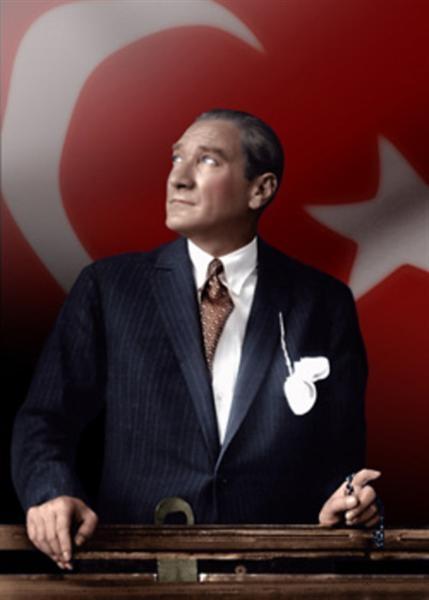 “Çalışmadan, yorulmadan, üretmeden, rahat yaşamak isteyen toplumlar, önce haysiyetlerini, sonra hürriyetlerini ve daha sonra da istiklal ve istikballerini kaybederler”.                                  Mustafa Kemal ATATÜRK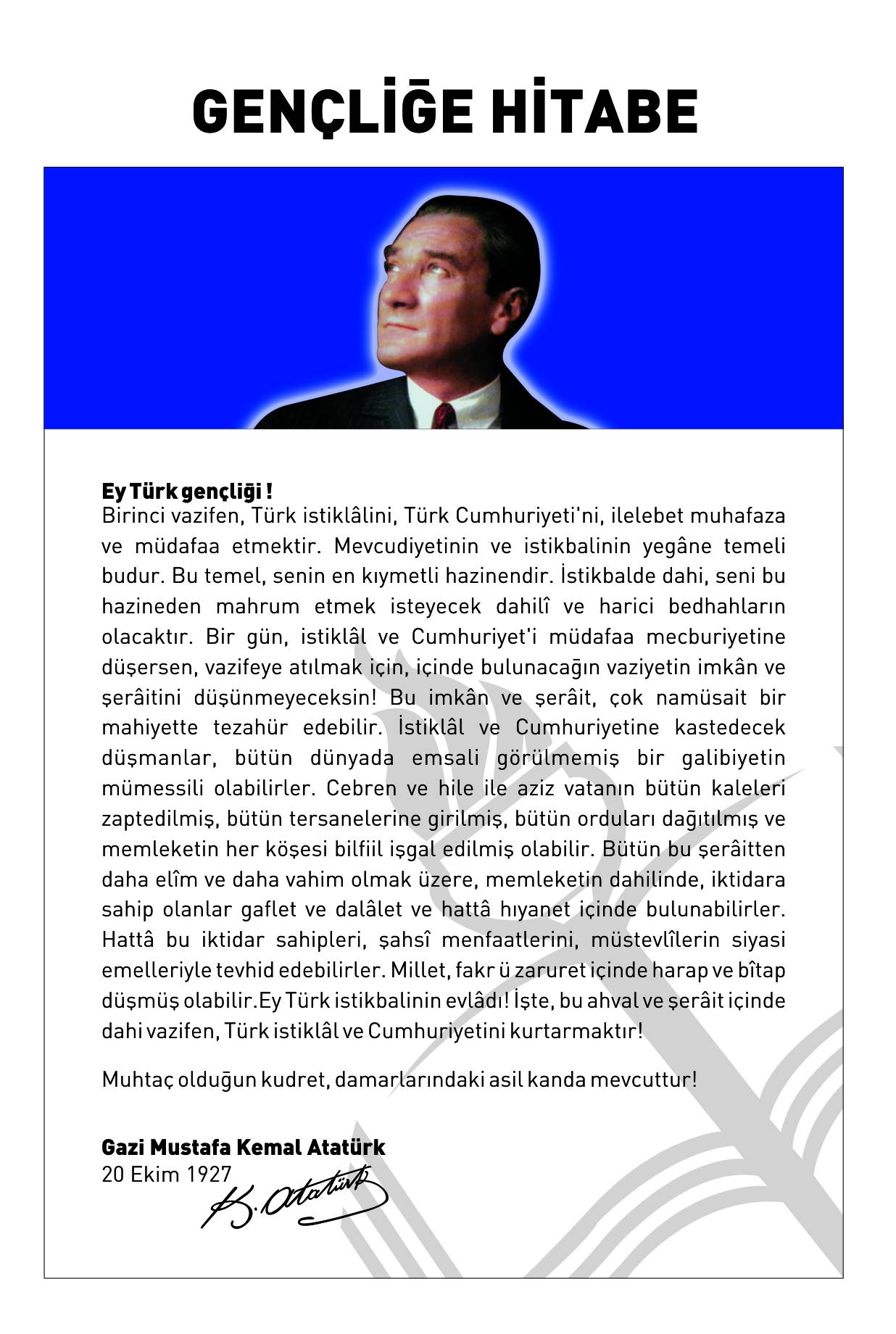 STRATEJİK PLANIN AMACISTRATEJİK PLANIN KAPSAMIMAÇSTRATEJİK PLANIN YASAL DAYANAKLARISTRATEJİK PLAN ÜST KURULU VE STRATEJİK PLAN EKİBİÇALIŞMA TAKVİMİ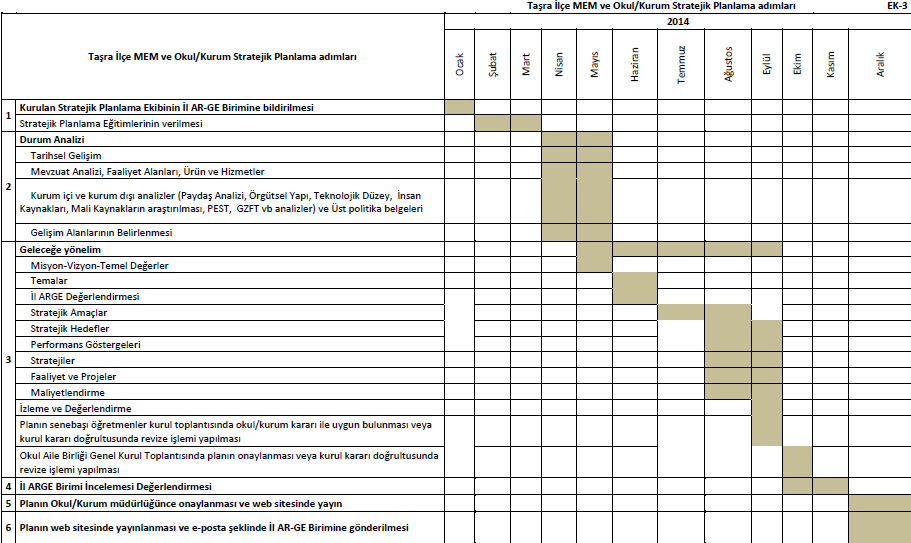 2.1. TARİHİ GELİŞİM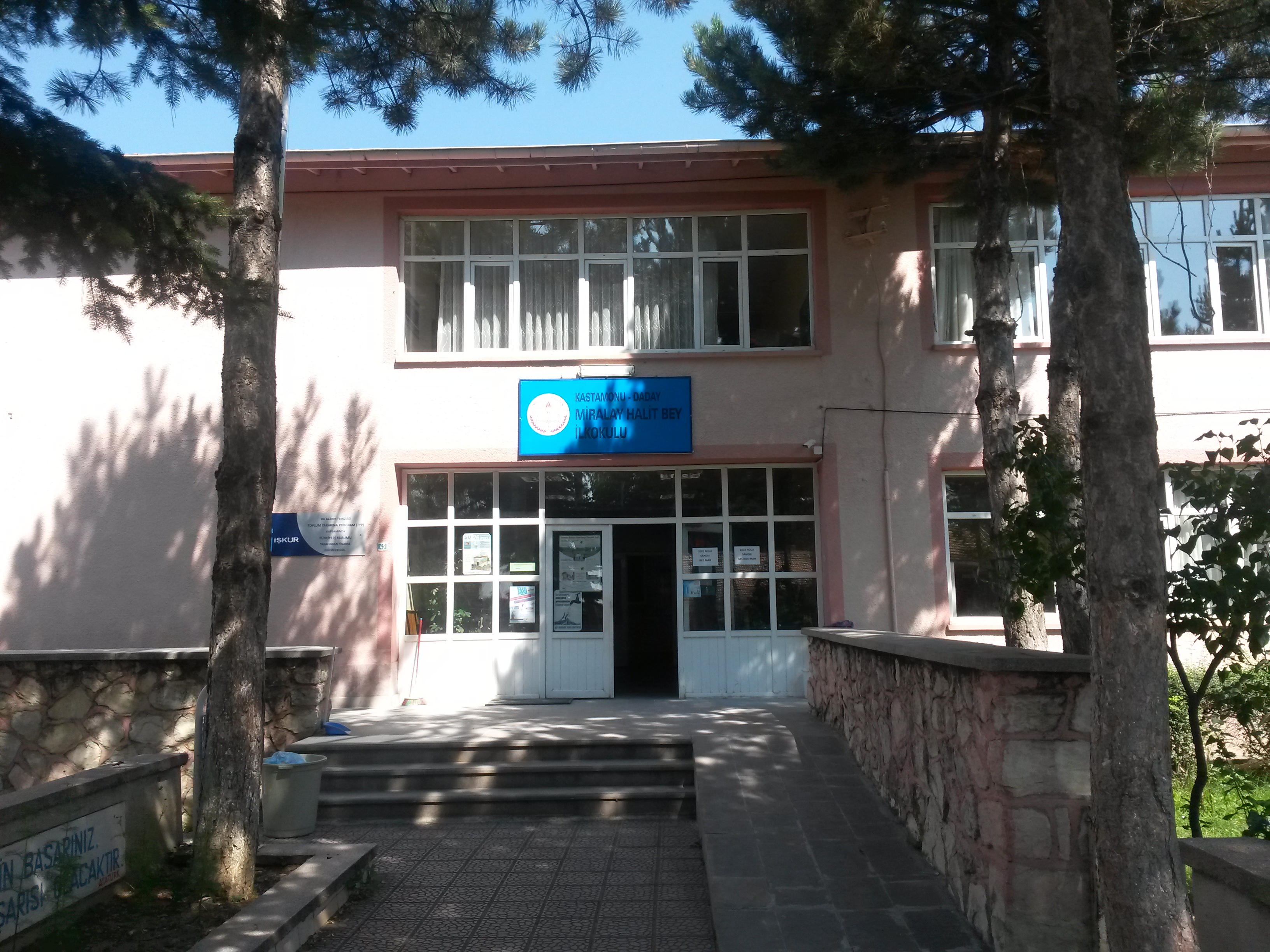 YASAL YÜKÜMLÜLÜKLER VE MEVZUAT ANALİZİ
Üst Politika BelgeleriFAALİYET ALANLARI İLE ÜRÜN VE HİZMETLERMİRALAY HALİT BEY İLKOKULU ÜRÜN/HİZMET LİSTESİOKUL FAALİYET ALANLARIPAYDAŞ ANALİZİPaydaş Analizi Matrisi      Okulumuzun paydaş analizi yapılırken okulumuzda görevli öğretmen, öğrenci, veli ve çalışanlara yönelik uygulanan memnuniyet anketlerinin sonuçları göz önünde bulundurulmuştur. Paydaşların görüşleri alınırken genellikle mülakat yöntemi uygulanmıştır. Ayrıca Kaymakam, Belediye Başkanı, İlçe Milli Eğitim Müdürü gibi paydaşlarla da toplantılar yapılmıştır. Öğretmenler ve diğer çalışanlarla yapılan stratejik plan toplantıları da katılımcığın sağlanması açısından plana katkı sağlamıştır KURUM İÇİ VE KURUM DIŞI ANALİZ2.5.1. Kurum İçi AnalizOkul/Kurumlarda Oluşturulan Komisyon ve Kurullar:       İnsan KaynaklarıKURUM YÖNETİCİ VE İDARİ PERSONELE İLİŞKİN BİLGİLER        2015 Yılı Kurumdaki Mevcut Yönetici Sayısı:        Kurum Yöneticilerinin Eğitim Durumu:        Kurum Yöneticilerinin Yaş İtibari ile Dağılımı:        İdari Personelin Hizmet Süresine İlişkin Bilgiler:         İdari Personelin Kurumda Çalıştığı Süre Tablosu		ÖĞRETMENLERE İLİŞKİN BİLGİLER        2015 Yılı Kurumdaki Mevcut Öğretmen Sayısı:         Öğretmenlerin Yaş İtibari ile Dağılımı:         Öğretmenlerin Hizmet Süreleri:         Öğretmenin/Personelin Kurumda Çalıştığı SüreDESTEK PERSONELE (HİZMETLİ- MEMUR) İLİŞKİN BİLGİLER:        2015  Yılı Kurumdaki Mevcut Hizmetli/ Memur Sayısı:3       Okul/Kurum Rehberlik Hizmetleri Teknolojik DüzeyMiralay Halit Bey İlkokulu’nun tamamında kablosuz internet erişim imkanı bulunmakta olup isteyen öğrenci, öğretmen ve çalışanlar istedikleri yerden internete ulaşma imkanına sahiptir.Bütün sınıflarda projeksiyon cihazı ve bilgisayar bulunmakta olup internet, projeksiyon ve bilgisayar eğitim öğretim faaliyetlerinde aktif olarak kullanılmaktadır.DyNed İngilizce eğitimi projesi 4. Sınıflarda teknolojik imkânlar kullanılarak yürütülmektedir.           Okul/Kurumun Fiziki Altyapısı:Mali KaynaklarOkulun Mali Kaynak Tablosu: Okul Gelir-Gider Tablosu:       Karşılaştırmalı Öğretmen/Öğrenci Durumu (2014-2105) Yerleşim Alanı ve Derslikler2.5.2. Kurum Dışı Analiz   2.5.3. GZTF ANALİZİ        2.5.3. GZTF ANALİZİ2.5.4. GELİŞİM / SORUN ALANLARI3. BÖLÜMGELECEĞE YÖNELİM3.4. Stratejik Plan Genel Tablosu3.5. TEMA 1: EĞİTİM VE ÖĞRETİMDE KALİTE 3.6. TEMA 2: KURUMSAL KAPASİTE3.7. TEMA 3: ERİŞİM3.8. Eylem PlanlarıMİRALAY HALİT BEY İLKOKULU STRATEJİK PLANI2015 YILI EYLEM PLANI4.1. Hedeflerin MaliyetlendirilmesiSTRATEJİK PLAN MALİYET TABLOSU5. İZLEME VE DEĞERLENDİRME  5.1. İzleme RaporuKurumumuzu canlı bir varlık olarak algılayarak amaç ve hedeflerimizin gerçekleştirilmesinde ve güncelleştirilmesinde gösterilecek titizlik ve çalışmalar organizmanın devamını sağlamak için önem taşımaktadır.Planlanan her türlü faaliyette kurum içi ve dışı mercilerin her aşamadan haberdar edilmesi çalışmaların belirli aralıklarla rapor haline getirilmesi, uygulama sonuçları ile belirlenen amaç ve hedeflerin birbirine uyumu başarı ölçütümüz açısından önemlidir.Bu açıdan okul müdürlüğümüzün oluşturacağı bir birim kurumumuz stratejik planının belirli aralıklarla izlemesini yapacak değerlendirmenin sonuçlarını üst kurullara değerlendirmek üzere sunacaktırDeğerlendirme sonuçlarında tüm hedeflerin gerçekleştirilmesi aşamasında her safhada geriye doğru kontrol mekanizmaları çalıştırarak, mevcut durumu öngörülen ilerlemeyle karşılaştırarak, ne kadar yol kat ettiğimizi, istenilen hedefe, planlanan süreç içerisinde ulaşıp ulaşmadığımızı, ulaşılmamış ise nedenlerini tespit ederek ek faaliyetleri devreye sokmak ya da istenilen noktaya ulaşmamızı engelleyen faktörleri ortadan kaldırmak için gerekli çalışmalar yapılacaktır.Yapılan çalışmaların değerlendirilmesi hızlı ve planlı olarak ele alınarak gelinen noktaların hedeflenen noktalar ile ne kadar örtüştüğü sürekli gözlemlenecektir. Değerlendirme sonuçları ve performans göstergeleri kullanılarak, maliyetler ve zaman hedefleri için cetveller oluşturulacaktır. Planda olmayan sapmalara cetveller sayesinde anında müdahale edilerek maliyet ve zaman konusunda sürprizlere yer verilmemeye gayret edilecektir.Planda sorumluluğu olan bütün alt ve üst birimlerle belirlenecek zaman dilimlerinde yapılacak toplantılarla kopukluklar önlenmeye çalışılacaktır.Kurum olarak yapacağımız bütün faaliyetlerde iç ve dış paydaşların çalışma ve hayat standartlarını yükseltmek kanun ve yönetmeliklerin izin verdiği çizgide hedefimiz olacaktır. Amaç ve hedeflerimize ulaşmak için yapacağımız çalışmalarda herkese başarılar dileriz.                    		MİRALAY HALİT BEY İLKOKULU MÜDÜRLÜĞÜ- 2015DEĞERLENDİRME FORMU5.2. Faaliyet RaporuOkul/Kurumların stratejik plan kapsamında yürüttükleri faaliyetler ile ilgili yıllık bazda hazırladıkları rapordur. Plan dönemi sonuna kadar her yılın sonunda hazırlanır. İlk rapor 2015 yılı Aralık ayı sonunda hazırlanacak olup, plan dönemi sonuna kadar her yılın sonunda düzenlenecektir.STRATEJİK PLAN ÜST KURULU İMZA SİRKÜSÜİÇİNDEKİLERSAYFA NOSUNUŞ6GİRİŞBÖLÜM: STRATEJİK PLAN HAZIRLIK PROGRAMI9 Amaç10 Kapsam10 Yasal Dayanak10 Üst Kurul ve Stratejik Plan Ekibi11 Çalışma Takvimi11BÖLÜM: DURUM ANALİZİ13 Tarihi Gelişim14 Yasal Yükümlülükler ve Mevzuat Analizi 15 Faaliyet Alanları ile Ürün ve Hizmetler15 Paydaş Analizi16 Kurum İçi ve Kurum Dışı Analiz 18Kurum İçi Analiz18Kurum Dışı Analiz26GZFT Analizi27Gelişim/Sorun alanları30BÖLÜM: GELECEĞE YÖNELİM31 Misyon 32 Vizyon 32 Temel Değerler ve İlkeler33 Stratejik Plan Genel Tablosu34 TEMA 1: EĞİTİM ÖĞRETİMDE KALİTE35 TEMA 2: KURUMSAL KAPASİTE41 TEMA 3: ERİŞİM47Eylem Planları49BÖLÜM: MALİYETLENDİRME52 Hedeflerin Maliyetlendirilmesi53BÖLÜM: İZLEME ve DEĞERLENDİRME 55 İzleme Raporu56 Faaliyet Raporu57OKUL / KURUM KİMLİK BİLGİSİOKUL / KURUM KİMLİK BİLGİSİOKUL / KURUM KİMLİK BİLGİSİOKUL / KURUM KİMLİK BİLGİSİOKUL / KURUM KİMLİK BİLGİSİOKUL / KURUM KİMLİK BİLGİSİOKUL / KURUM KİMLİK BİLGİSİİLİ: KASTAMONU                                        İLİ: KASTAMONU                                        İLİ: KASTAMONU                                        İLİ: KASTAMONU                                        İLÇESİ:  DADAY                                İLÇESİ:  DADAY                                İLÇESİ:  DADAY                                OKULUN ADI:     MİRALAY HALİT BEY İLKOKULUOKULUN ADI:     MİRALAY HALİT BEY İLKOKULUOKULUN ADI:     MİRALAY HALİT BEY İLKOKULUOKULUN ADI:     MİRALAY HALİT BEY İLKOKULUOKULUN ADI:     MİRALAY HALİT BEY İLKOKULUOKULUN ADI:     MİRALAY HALİT BEY İLKOKULUOKULUN ADI:     MİRALAY HALİT BEY İLKOKULUOKULA İLİŞKİN GENEL BİLGİLEROKULA İLİŞKİN GENEL BİLGİLEROKULA İLİŞKİN GENEL BİLGİLEROKULA İLİŞKİN GENEL BİLGİLERPERSONEL İLE İLGİLİ BİLGİLERPERSONEL İLE İLGİLİ BİLGİLERPERSONEL İLE İLGİLİ BİLGİLEROkul Adresi: Cumhuriyet Caddesi                            Daday   KastamonuOkul Adresi: Cumhuriyet Caddesi                            Daday   KastamonuOkul Adresi: Cumhuriyet Caddesi                            Daday   KastamonuOkul Adresi: Cumhuriyet Caddesi                            Daday   KastamonuKURUMDA ÇALIŞAN PERSONEL SAYISISayılarıSayılarıOkul Adresi: Cumhuriyet Caddesi                            Daday   KastamonuOkul Adresi: Cumhuriyet Caddesi                            Daday   KastamonuOkul Adresi: Cumhuriyet Caddesi                            Daday   KastamonuOkul Adresi: Cumhuriyet Caddesi                            Daday   KastamonuKURUMDA ÇALIŞAN PERSONEL SAYISIErkekKadınOkul TelefonuYönetici2-FaksSınıf öğretmeni73Elektronik Posta AdresiBranş Öğretmeni-1Web sayfa adresiRehber Öğretmen--Öğretim ŞekliNormal(  X  )Normal(  X  )İkili(      )Memur--Okulun Hizmete Giriş Tarihi192219221922Yardımcı Personel21Kurum KoduToplam106OKUL VE BİNA DONANIM BİLGİLERİOKUL VE BİNA DONANIM BİLGİLERİOKUL VE BİNA DONANIM BİLGİLERİOKUL VE BİNA DONANIM BİLGİLERİOKUL VE BİNA DONANIM BİLGİLERİOKUL VE BİNA DONANIM BİLGİLERİOKUL VE BİNA DONANIM BİLGİLERİToplam Derslik SayısıToplam Derslik Sayısı1212Kütüphane Var(  X )Yok(    )Kullanılan Derslik SayısıKullanılan Derslik Sayısı1010Çok Amaçlı SalonVar(    )Yok(  X )Laboratuar SayısıLaboratuar Sayısı--Çok Amaçlı SahaVar( X  )Yok(    )ÖĞRENCİ BİLGİLERİÖĞRENCİ BİLGİLERİErkekErkekKızToplamToplam1. Sınıf1. Sınıf13131730302. Sınıf2. Sınıf19192746463.Sınıf3.Sınıf29294170704.Sınıf4.Sınıf2626224848Genel ToplamGenel Toplam87871071941941. BÖLÜMSTRATEJİK PLAN 
HAZIRLIK PROGRAMIBu stratejik plan dokümanı Miralay Halit Bey İlkokulu Müdürlüğünün, mevcut durum analizi değerlendirmeleri doğrultusunda, 2015–2019 yıllarında gerçekleştireceği amaç, hedef ve stratejileri kapsamaktadır.SIRA NO                     DAYANAĞIN ADI15018 yılı Kamu Mali Yönetimi ve Kontrol Kanunu2Milli Eğitim Bakanlığı Strateji Geliştirme Başkanlığının 2013/26 no’lu Genelgesi3Milli Eğitim Bakanlığı 2015-2019 Stratejik Planı4………………STRATEJİK PLAN ÜST KURULUSTRATEJİK PLAN ÜST KURULUSTRATEJİK PLAN ÜST KURULUSIRA NOADI SOYADI                GÖREVİ1Sinan Ahmet AYNACIOKUL MÜDÜRÜ2Tahsin BULAKMÜDÜR YARDIMCISI3Kazım KILINÇÖĞRETMEN4Tevfik KORKMAZOKUL AİLE BİRLİĞİ BAŞKANI5Nuray GÜDEKOKUL AİLE BİRLİĞİ YÖNETİM KURULU ÜYESİSTRATEJİK PLANLAMA EKİBİSTRATEJİK PLANLAMA EKİBİSTRATEJİK PLANLAMA EKİBİSIRA NOADI SOYADI                      GÖREVİ1Tahsin BULAKMÜDÜR YARDIMCISI 2Nihat HALİLOĞLUÖĞRETMEN3Yaşar DERİCİÖĞRETMEN4Nurcan DOZDOZÖĞRETMEN5İsa SEVİMLİÖĞRETMEN6Sezen TOLGA ÇANGIRÖĞRETMEN7Mehmet ATALAYGÖNÜLLÜ VELİ 8Esmeray ŞENSOYGÖNÜLLÜ VELİ2. BÖLÜMDURUM ANALİZİSIRA NO                     REFERANS KAYNAĞININ ADI110. Kalkınma Planı 2TÜBİTAK Vizyon 2023 Eğitim ve İnsan Kaynakları Sonuç Raporu ve Strateji Belgesi35018 yılı Kamu Mali Yönetimi ve Kontrol Kanunu4Kamu İdarelerinde Stratejik Planlamaya İlişkin Usul ve Esaslar Hakkında Yönetmelik5Kamu İdareleri İçin Stratejik Planlama Kılavuzu 2. Sürüm6Hükümet Programı7Milli Eğitim Bakanlığı Strateji Geliştirme Başkanlığının 2013/26 no’lu Genelgesi8Milli Eğitim Bakanlığı 2015-2019 Stratejik Plan Hazırlık Programı9Milli Eğitim Bakanlığı Stratejik Planı10Kastamonu İl Milli Eğitim Müdürlüğü 2015-2019 Stratejik Planı11Daday İlçe Milli Eğitim Müdürlüğü 2015-2019 Stratejik Planı12Öğrenci kayıt, kabul ve devam işleriEğitim hizmetleri Öğrenci başarısının değerlendirilmesiÖğretim hizmetleriSınav işleriEğitim-Öğretim hizmetleriSınıf geçme işleriEğitim-Öğretim hizmetleriÖğrenim belgesi düzenleme işleriYönetim İşlemleriPersonel işleriİdari HizmetlerÖğrenci davranışlarının değerlendirilmesiOkul Öğrencileri Dav. Değ. KuruluÖğrenci sağlığı ve güvenliğiYönetimOkul çevre ilişkileriÖrgün eğitimRehberlikSınıf ÖğretmenleriFAALİYET ALANI: EĞİTİMFAALİYET ALANI: YÖNETİMHizmet–1 Rehberlik HizmetleriVeli    Öğrenci   Öğretmen………….Hizmet–1 Öğrenci işleri hizmetiKayıt- Nakil işleri     Devam-devamsızlık     Sınıf geçme vb……..Hizmet–2 Sosyal-Kültürel Etkinlikler Halk oyunları    Koro      Satranç ………..Hizmet–2 Öğretmen işleri hizmetiDerece/kademe terfi    Hizmet içi eğitim     Özlük hakları……….Hizmet–3 Spor EtkinlikleriBasketbol    Voleybol   Atletizm    İç PaydaşlarDış PaydaşlarOkul MüdürüAna OkuluMüdür YardımcısıVelilerÖğretmenlerOrtaokul ve LiselerHizmetlilerMuhtarOkul Aile Birliği Yönetim ve Denetim KurullarıHalk eğitim Merkeziİlçe Mili Eğitim MüdürlüğüPAYDAŞLARİÇ PAYDAŞDIŞ PAYDAŞHİZMET ALANNEDEN PAYDAŞPaydaşın Kurum Faaliyetlerini Etkileme DerecesiPaydaşın Taleplerine Verilen ÖnemSonuçPAYDAŞLARİÇ PAYDAŞDIŞ PAYDAŞHİZMET ALANNEDEN PAYDAŞTam  5" "Çok  4", "Orta  3", "Az  2", "Hiç  1"Tam  5" "Çok  4", "Orta  3", "Az  2", "Hiç  1"SonuçPAYDAŞLARİÇ PAYDAŞDIŞ PAYDAŞHİZMET ALANNEDEN PAYDAŞ1,2,3 İzle
4,5 Bilgilendir1,2,3 Gözet4,5 Birlikte Çalış Sonuçİlçe Milli Eğitim Müdürlüğü XAmaçlarımıza Ulaşmada Destek İçin İş birliği İçinde Olmamız Gereken Kurum 55Bilgilendir, Birlikte çalış Veliler XXDoğrudan ve Dolaylı Hizmet Alan 44Bilgilendir, Birlikte çalışOkul-Aile Birliği XXAmaçlarımıza Ulaşmada Destek İçin İş birliği İçinde Olmamız Gereken Kurum55Bilgilendir, Birlikte çalış Öğrenciler XXVaroluş sebebimiz 55Bilgilendir, Birlikte Çalış Mahalle Muhtarı XAmaçlarımıza Ulaşmada Destek İçin İş birliği İçinde Olmamız Gereken Kurum12İzle, Gözet Sağlık Ocağı XAmaçlarımıza Ulaşmada Destek İçin İş birliği İçinde Olmamız Gereken Kurum24İzle, Birlikte Çalış S.N.Kurul/Komisyon AdıGörevleri1Eser İnceleme KomisyonuYarışmalara katılacak eserler ile kutlamalarda yer alan eserlerin uygunluğunu inceleyen komisyondur.2Satın Alma KomisyonuSatın alma komisyonu, 4734 sayılı Kamu İhale Kanunu ve 4735 sayılı İhale Sözleşmeleri Kanunu ile 5018 sayılı Kamu Mali Yönetimi ve Kontrol Kanunu hükümlerine göre görevlerini yürütür. Her türlü harcama, 31/12/2005 tarihli ve 26040 mükerrer sayılı Resmî Gazete’de yayımlanan Merkezî Yönetim Harcama Belgeleri Yönetmeliğine uygun olarak yapılır. İlgili defterler zamanında tutulur ve belgeler dosyalanır.3Muayene Teslim Alma KomisyonuMuayene ve kabul komisyonu gerektiğinde toplanır ve kararlar oy çokluğu ile alınır. Oyların eşitliği hâlinde başkanın kullandığı oy yönünde çoğunluk sağlanmış sayılır.4Öğretmenler KuruluOkulun eğitim öğretimle ilgili bütün konuların görüşülüp karara bağlandığı yerdir.5Stratejik Planlama KuruluOkulun mevcut durum analizini yaparak beş yıllık stratejik hedeflerini tespit etmek ve planlamayı yapmak.6EKYS KuruluÇalışma alanlarını tespit ederek tespit edilen alanda kaliteyi artırıcı çalışmalar yapmak.7Zümre Öğretmenler KuruluAynı ders yada sınıfı okutan öğretmenlerce eğitim öğretim faaliyetlerinin birlikte planlanması ve yürütülmesini sağlamak.8Şube Öğretmenler KuruluAynı sınıfta ders veren öğretmenlerin sınıfın eğitim öğretim faaliyetlerini planlama ve sorunlarına çözüm bulmak için çalışmak.9Rehberlik ve Psikolojik Danışma KuruluÖğrencilere ve velilere rehberlik hizmeti vermek.10Okul Aile BirliğiOkul ile veli işbirliğine sağlamak, okulun problemlerine çözüm üretmeye katkıda bulunmak.11Sosyal Etkinlikler KuruluSosyal etkinliklerin zamanında yapılmasını sağlamak.Sıra
NoGöreviErkekKadınToplam1Müdür112Müdür Yrd.11Eğitim Düzeyi2015 Yılı İtibari İleEğitim DüzeyiKişi SayısıÖn Lisans1Lisans1Yüksek LisansTOPLAM 2Yaş Düzeyleri2015 Yılı İtibari İle2015 Yılı İtibari İle2015 Yılı İtibari İleYaş DüzeyleriErkek Kadın TOPLAM 20-3030-4040-502250+...TOPLAM22Hizmet SüreleriErkekKadınTOPLAM1-3 Yıl4-6 Yıl7-10 Yıl11-15 Yıl16-20 Yıl1121+ Yıl11TOPLAM11Kurumda Çalıştığı Süre2015 Yılı İtibariyle 2015 Yılı İtibariyle 2015 Yılı İtibariyle Kurumda Çalıştığı SüreErkekKadın Toplam 0-12-4115-8118 ve üzeriTOPLAM22Sıra
NoBranşıErkekKadınToplam1Sınıf Öğretmeni64102İngilizce Öğretmeni11TOPLAMTOPLAM6511Yaş DüzeyleriErkek Kadın Toplam20-301130-404440-503350+...33TOPLAM6511Hizmet SüreleriKişi Sayısı1-3 Yıl14-6 Yıl7-10 Yıl111-15 Yıl216-20 Yıl121+... üzeri6TOPLAM11Kurumda Çalıştığı Süre2015 Yılı İtibariyle 2015 Yılı İtibariyle 2015 Yılı İtibariyle Kurumda Çalıştığı SüreErkek Kadın Toplam 0-1222-4225-8118 ve üzeri516Toplam 6511Sıra 
NoGöreviErkekKadınEğitim DurumuHizmet YılıToplam1Memur2Hizmetli3Sözleşmeli İşçi1Ortaokul514Sigortalı İşçi11Ortaokul02TOPLAM213Mevcut KapasiteMevcut KapasiteMevcut KapasiteMevcut KapasiteMevcut Kapasite Kullanımı ve PerformansMevcut Kapasite Kullanımı ve PerformansMevcut Kapasite Kullanımı ve PerformansMevcut Kapasite Kullanımı ve PerformansMevcut Kapasite Kullanımı ve PerformansMevcut Kapasite Kullanımı ve PerformansPsikolojik Danışman Norm SayısıGörev Yapan Psikolojik Danışman Sayısıİhtiyaç Duyulan Psikolojik Danışman SayısıGörüşme Odası SayısıDanışmanlık Hizmeti AlanDanışmanlık Hizmeti AlanDanışmanlık Hizmeti AlanRehberlik Hizmetleri İle İlgili Düzenlenen Eğitim/Paylaşım Toplantısı vb. Faaliyet SayısıRehberlik Hizmetleri İle İlgili Düzenlenen Eğitim/Paylaşım Toplantısı vb. Faaliyet SayısıRehberlik Hizmetleri İle İlgili Düzenlenen Eğitim/Paylaşım Toplantısı vb. Faaliyet SayısıPsikolojik Danışman Norm SayısıGörev Yapan Psikolojik Danışman Sayısıİhtiyaç Duyulan Psikolojik Danışman SayısıGörüşme Odası SayısıÖğrenci SayısıÖğretmen SayısıVeli SayısıÖğretmenlere YönelikÖğrencilere YönelikVelilere Yönelik000118511160133Fiziki MekânVarYokAdediİhtiyaçÖğretmen Çalışma OdasıX1Ekipman OdasıX1KütüphaneX1Rehberlik ServisiXResim OdasıXMüzik OdasıXÇok Amaçlı SalonX1Ev Ekonomisi OdasıXİş ve Teknik AtölyesiXBilgisayar laboratuarıXYemekhaneXSpor SalonuX1OtoparkX1Spor AlanlarıX1KantinX1Fen Bilgisi Laboratuvarı XAtölyelerXBölümlere Ait DepoXBölüm LaboratuvarlarıXBölüm Yönetici OdalarıXBölüm Öğrt. OdasıXTeknisyen OdasıXBölüm DersliğiXArşivX1………… Kaynaklar201420152016201720182019Genel Bütçe Özel BütçeOkul Aile Birliği 100010801150125013501450Kira Gelirleri 200021602300250027002900Döner Sermaye Vakıf ve Dernekler Dış Kaynak veya Projeler Okul Kooperatifi BağışlarDiğer TOPLAM 30032403450375040504350YILLAR201220122013201320142014Harcama kalemleriGelirGiderGelirGiderGelirGiderTemizlik110010001100110012501200Küçük onarım7000800010000Bilgisayar harcamaları200020002500250010001000Büro makinaları harcamalarıTelefonYemekSosyal faaliyetler100010001200120015001500Kırtasiye50050070070010001000Vergi harç vs …………..GENELÖĞRETMENÖĞRENCİÖĞRENCİÖĞRENCİOKULToplam Öğretmen SayısıÖğrenci SayısıÖğrenci SayısıToplam Öğrenci SayısıÖğretmen Başına Düşen Öğrenci SayısıToplam Öğretmen SayısıKızErkekToplam Öğrenci SayısıÖğretmen Başına Düşen Öğrenci Sayısı111058018516,82Öğrenci Sayısına İlişkin Bilgiler Öğrenci Sayısına İlişkin Bilgiler Öğrenci Sayısına İlişkin Bilgiler Öğrenci Sayısına İlişkin Bilgiler Öğrenci Sayısına İlişkin Bilgiler Öğrenci Sayısına İlişkin Bilgiler Öğrenci Sayısına İlişkin Bilgiler 201220122013201320142014KızErkekKızErkekKızErkekÖğrenci Sayısı1711811108711187Toplam Öğrenci Sayısı352352197197198198Yıllara Göre Ortalama Sınıf MevcutlarıYıllara Göre Ortalama Sınıf MevcutlarıYıllara Göre Ortalama Sınıf MevcutlarıYıllara Göre Öğretmen Başına Düşen Öğrenci SayısıYıllara Göre Öğretmen Başına Düşen Öğrenci SayısıYıllara Göre Öğretmen Başına Düşen Öğrenci Sayısı201220132014201220132014181818171717YerleşimYerleşimYerleşimToplam Alan (m2)Bina Alanı (m2)Bahçe alanı (m2)5800500+3005000Sosyal AlanlarSosyal AlanlarSosyal AlanlarTesisin adıKapasitesi (Kişi Sayısı)AlanıKantin110 m2Yemekhane5060 m2Toplantı Salonu5050 m2Konferans Salonu--Seminer Salonu--Spor TesisleriSpor TesisleriSpor TesisleriTesisin adıKapasitesi (Kişi Sayısı)Alanı Basketbol Alanı10400 m2 Futbol Sahası-- Kapalı Spor Salonu--Çocuk Parkı2050 m2Güçlü YönlerZayıf Yönler1- Tecrübeli ve dinamik bir öğretmen kadromuzun olması2- Eğitime aç bir öğrenci yapısının olması3- Okulumuzun diğer eğitim öğretim kurumlarıyla iş birliği içinde olması4- İl ve İlçe Milli Eğitim Müdürlüğü’nün desteği5- Kurum bilincinin yüksek olması6-  Öğrenci sayısı ve sınıf mevcutlarının kalabalık olmaması7- Kadrolarımızın değişime ve gelişime açık olması8- Velilerin okula karşı ilgili olmaları9- Sınıflarda projeksiyon cihazlarının bulunması10- Okul idaresine katılan gönüllü velilerimizin olması11- Okulda 2 hizmetlinin bulunması1-Velilerin eğitiminin yeterli düzeyde olmaması2- Teknolojik araçları İyi kullanan personel sayısının az oluşu3- Öğrencilerimizin sosyal ve ekonomik durumlarının zayıf olması4- Velilerin çocuklarının durumlarını takip etme konusunda ki umursamazlıkları5- Okulun maddi imkânlarının yetersizliği6- Toplam kalite temsilcilerinin sık sık değişimi7- Özel eğitime ihtiyaç duyan öğrenci grupları8- Kurum içi eğitim seminerleri verecekUzman yetersizliği9-Spor salonunun bulunmaması10-Öğrencilerin önemli bir bölümünün taşıma ile okula gelmesi11. Bilişim Teknolojileri Sınıfının bulunmaması.FırsatlarTehditler1-Daday İlçe Milli Eğitim Müdürlüğünün okulumuza sağlamaya çalıştığı maddi ve manevi destek2-Okulumuzun her türlü problemi ve sosyal faaliyetiyle yakından ilgilenen Okul Aile Birliği Başkan ve Üyelerinin bulunması.3-Hastanenin okulumuzun yakınında bulunması.4-Okulda kantinin olması5-Velilerin okula karşı olan güvenleri6-Çevrenin okulumuza bakış açısının olumlu olması7-Çevremizde ulaşım imkânlarının iyi olması8-Çevremizde alış-veriş yerlerinin bulunması1. Sivil toplum kuruluşlarının ve hayırseverlerin ilgi ve desteğinin tam sağlanamamış olması.2. Ödenek yetersizliği.3. Medya yoluyla yapılan olumsuz yayınların öğrencilerin gelişimini olumsuz etkilemesi, böylece dilin ve kültürün yozlaşması.4. Velilerin sahip olduğu önyargılar nedeniyle çocuklarının gerçek yetenek ve potansiyellerini dikkate almadan yönlendirmeleri.5. Okuma kültürünün zayıf olması.6.Okul dışındaki sigara içen öğrenim çağı dışındaki öğrencilerin, öğrencilerimize kötü örnek olmaları.7.Velilerimiz arasında boşanmış aile sayısındaki artış.8.Okulun önünden geçen yolun öğrenci güvenliği açısından tehlike arz etmesi Güçlü YönlerGüçlü Yönler1. Tema: KaliteÖğrenci sayısı ve sınıf mevcutlarının az olması1. Tema: KaliteOkulumuzun toplam öğrenci sayısı 194, derslik başına düşen öğrenci sayısı da 1. Tema: Kalite17’dir. Bu durum iyi değerlendirilebilirse gelecekte eğitim seviye ve kalitesini 1. Tema: Kaliteyükseltmek için iyi bir fırsat oluşturmaktadır.1. Tema: Kalite1. Tema: Kalite2. Tema: KapasiteSınıf mevcutlarının az olması2. Tema: KapasiteÖğretmen kadromuzun yeterli olması2. Tema: KapasiteOkulun yardımcı hizmetler sınıfında yeterli personelinin bulunması.2. Tema: KapasiteOkul bahçesinin öğrencilerin oyun ve spor faaliyetlerini karşılayacak büyüklükte olması.2. Tema: Kapasite2. Tema: Kapasite3. Tema: Erişimİlçe MEM ile iletişimin sürekli ve yönlendirici olması3. Tema: ErişimOkulun il merkezine uzak olmasından dolayı öğretmenlerin dersinin bulunmadığı saatlerde genellikle okulda bulunuyor olmaları3. Tema: ErişimMilli Eğitim Bakanlığı ile TÜBİTAK arasında gerçekleştirilen protokol gereğince okul kütüphanemize TÜBİTAK'a ait Minik Çocuk, Bilim Çocuk, Bilim Teknik dergilerinin aylık periyotlar halinde gelmesi.Zayıf YönlerZayıf Yönler1. Tema: KaliteVelilerin çocuklarının durumlarını takip etme konusunda ki umursamazlıkları1. Tema: KaliteMaalesef velilerimizin büyük çoğunluğunda okula, eğitim öğretime ilgisizlik 1. Tema: Kalitegörülmektedir. Bu durum başarının düşük seviyede olması ve öğrenci 1. Tema: Kalitedevamsızlığına sebep olmaktadır. Bu durumu aşmak için veli ziyaretleri ve veli toplantılarına ağırlık verilmesi planlanmaktadır.2. Tema: KapasiteOkulun spor salonunun bulunmaması2. Tema: KapasiteBilişim Teknolojileri sınıfının bulunmaması.2. Tema: Kapasite2. Tema: Kapasite3. Tema: ErişimÖğrenci velilerimizin büyük çoğunluğunun öğrencilerine karşı ilgisizliği nedeniyle öğrenci ile alakalı iletişim kurma zorluğu.3. Tema: Erişim3. Tema: Erişim3. Tema: ErişimFırsatlarFırsatlar1. Tema: KaliteÇevrenin okulumuza bakış açısının olumlu olması.1. Tema: KaliteOkulumuz ilçemizin en köklü ve tarihi okulu olması, birçok insan eğitim 1. Tema: Kalitegördüğü yer olması ve öğretmenlerin tanınırlık oranının yüksek olması sebebiyle 1. Tema: Kaliteokula güven oldukça yüksektir. Bu durum işbirliğine hazır durumun olduğu göstermektedir.2. Tema: KapasiteOkul kantininin olması2. Tema: KapasiteYakın çevrede alışveriş imkanlarının bulunması.2. Tema: Kapasite2. Tema: Kapasite3. Tema: ErişimOkulumuza her geçen gün veli ilgisinin artması.3. Tema: ErişimYerel yönetim ile ve muhtarlar ile iyi ilişkiler içinde bulunulması.3. Tema: Erişim3. Tema: ErişimTehditlerTehditler1. Tema: KaliteOkulun önünden geçen yolun öğrenci güvenliği açısından tehlike arz etmesi.1. Tema: KaliteMevcut yol Daday Kastamonu yolu olup trafik yoğunluğu oldukça fazladır. 1. Tema: KaliteAraçların hızlı seyahat etmesi, öğrencilerin dikkatsizliği sürekli bir tehlikeyi1. Tema: KaliteGöz önünde tutmayı gerekli kılmaktadır.2. Tema: KapasiteÖdenek yetersizliği.2. Tema: KapasiteSivil toplum kuruluşlarının ve hayırseverlerin ilgi ve desteğinin tam sağlanamamış olması.2. Tema: Kapasite2. Tema: Kapasite3. Tema: ErişimÖğrencilerimizin yaklaşık yarısının taşımalı sistemle köylerden gelmesi sebebiyle velilerin okula ulaşımında sıkıntı olması.3. Tema: ErişimMiralay Halit Bey İlkokulu Temalar Bazında Gelişim/Sorun AlanlarıMiralay Halit Bey İlkokulu Temalar Bazında Gelişim/Sorun Alanları1. Tema: KaliteÖğrencilerin akademik başarılarının düşük olması.1. Tema: KaliteÖğrencilerimizin benlik ve özgüven duygularının yeterince gelişmemiş olması1. Tema: KaliteÖğrencilerin sosyal kültürel faaliyetlere yeterince katılmaması.1. Tema: KaliteSportif faaliyetlerin az olması.1. Tema: KaliteOkula devamın beklenen seviyede olmaması.2. Tema: KapasiteEğitim öğretimde verimliliğin yeterli seviyede olmaması2. Tema: KapasiteÖğretmen, öğrenci ve veli memnuniyetinin beklenen seviyeden düşük olması.2. Tema: KapasiteOkul- aile birliği gelirlerinin düşük olması sebebiyle yeterli aktivitenin yerine getirilememesi2. Tema: KapasiteBilişim Teknolojileri sınıfının olmaması, sınıflarda kullanılan mevcut bilgisayarların yenilenme yada komple bakım yapılma ihtiyacı.2. Tema: KapasiteOkulun elektrik, su, kalorifer ve internet kablo sistemlerinin bakım onarım ihtiyacı.2. Tema: KapasiteOkulun ve öğrencilerin güvenliği için bahçe duvarlarının yükseltilmesi ve giriş çıkışların kontrol altına alınma ihtiyacı.3. Tema: ErişimÖğrencilerin okula devam seviyelerinin beklenen düzeyin altında olması.3. Tema: ErişimÖğrencilerin bahar mevsiminin gelmesi ile köylerde işlerin başlaması sebebiyle okula devamın azalması.3. Tema: ErişimÇevresel imkânsızlıkların öğrenci sosyalleşmesine olumsuz etkileri.3. BÖLÜMGELECEĞE YÖNELİM3.1. MİSYON:Öğrencilerimizi en iyi şekilde yetiştirmek, karşılıklı güven anlayışı içinde herkesin düşüncelerine saygılı olmayı ve hoşgörü anlayışını yerleştirmektir.  3.2. VİZYON:Herkesin imrendiği bir yıldız, başarıda sınırsız olmak.                                3.3. TEMEL DEĞERLER VE İLKELEROkulumuzun amacı; topluma milli değerleri yaşamasını bilen, inançlara saygılı, ahlaklı, sorumluluk sahibi bilinçli bireyler yetiştirmektir.Hizmet sunduğumuz ailelerimizin ve öğrencilerimizin isteklerini, ihtiyaçlarını belirleyip bunları karşılamaya çalışırız.Kararlarımızı elde ettiğimiz sonuçlara göre alırız.Amacımız başarı elde etmektir. Başaran bireyleri, başarıları takdir etmeyi biliriz.Başarının ancak takım çalışması ile elde edileceğine inanıyoruz.Anayasa ve Milli Eğitim Temel Kanunu'nda yer alan amaç ve ilkelere uygun eğitim öğretim veren bir okul. İlköğretim Kurumları Yönetmeliğine uygun eğitim öğretim veren bir okul. Toplam Kalite Yönetimi felsefesini benimsemiş ve bu doğrultuda eğitim öğretim veren bir okul. Çoklu zeka kuramını derslerde uygulayan bir okul. Eğitimini, öğretimini velisi ve çevresiyle paylaşan, öğrencisinin de velisinin de katkısını alan bir okul. Sağlıklı, temiz ve hijyenik bir okul. Eğitim ve öğretimin kalitesini arttırmak için hiçbir masraftan kaçınmayan, elindeki bütün imkanları bu amaçla kullanan bir okul. Öğrenciyi merkez alan bir okul. Vizyonumuzda ifadesini bulan model bir okul olmak.Atatürk İlke ve inkılâplarına bağlıyız.Yasam boyu eğitimin destekçisiyiz.Dürüstüz.Biz duygusuyla çalışırız. Birbirimize güveniriz.Çalışmalarımızda insanlara ve başka fikirlere saygıya öncelik veririz.Evrensel ve bilimsel ilkeler doğrultusundaki yeniliğe ve değişime açığız.Daima iyiye ulaşmak isteriz.Teknolojiyi kullanırız. Karar alma süreçlerine, paydaşların katılımını önemserizÖğrencilerimize ve çalışanlarımıza eşit davranırız.Küçümsemez, önemseriz.Kurumsal aidiyet duygusuna sahibiz.Öğrencilerimizin başarısı her zaman önceliğimizdir. Toplumsal sorumluluk ve duyarlılık bilinci ile çalışırız.Yaratıcılığı ve bireysel gelişimi destekleriz.TEMA 1:  
EĞİTİM VE ÖĞRETİMDE KALİTEAMAÇ 1: Miralay Halit Bey İlkokulu’nda öğrenim gören ve öğrenim görecek olan öğrencilerin akademik başarılarını ve okullaşma oranlarını artırmak için eğitimde fırsat eşitliği sunarak kaliteli bir eğitim-öğretim hizmeti vermek.Stratejik Hedef 1.1.1.2. 3. ve 4. Sınıf öğrencilerin sınıf geçme ortalamalarını plan dönemi içerisinde toplamda %100 artırmak.TEMA 1:  
EĞİTİM VE ÖĞRETİMDE KALİTEAMAÇ 1: Miralay Halit Bey İlkokulu’nda öğrenim gören ve öğrenim görecek olan öğrencilerin akademik başarılarını ve okullaşma oranlarını artırmak için eğitimde fırsat eşitliği sunarak kaliteli bir eğitim-öğretim hizmeti vermek.Stratejik Hedef 1.2. Miralay Halit Bey İlkokulu kayıt alanı içerisindeki okula kaydedilebilecek yaştaki çocukların %100’nün okullaşmasını sağlamak.TEMA 1:  
EĞİTİM VE ÖĞRETİMDE KALİTEAMAÇ 2: Öğrencilerimizde güçlü benlik ve özgüven oluşturarak öğrencilerimizin sosyal yönlerinin güçlendirilmesini sağlamak, ayrıca araştırma, problem çözme, öğrendiklerini kullanma gibi üst düzey becerileri kazandırmak, öğrencileri hayata ve bir üst öğrenime hazırlamak için projeler, sosyal-kültürel, sanatsal ve sportif faaliyetler düzenlemek.Stratejik Hedef 2.1. Plan dönemi sonuna kadar Miralay Halit Bey İlkokulu olarak her yıl  1 yerel proje üretmek.TEMA 1:  
EĞİTİM VE ÖĞRETİMDE KALİTEAMAÇ 2: Öğrencilerimizde güçlü benlik ve özgüven oluşturarak öğrencilerimizin sosyal yönlerinin güçlendirilmesini sağlamak, ayrıca araştırma, problem çözme, öğrendiklerini kullanma gibi üst düzey becerileri kazandırmak, öğrencileri hayata ve bir üst öğrenime hazırlamak için projeler, sosyal-kültürel, sanatsal ve sportif faaliyetler düzenlemek.Stratejik Hedef 2.2. Miralay Halit Bey İlkokulu’nda yapılan sosyal-kültürel, (mesleki geziler, piknikler vs…) sanatsal faaliyetleri(ses yarışması vs) plan dönemi sonuna kadar toplamda %30 oranında artırmak.   TEMA 1:  
EĞİTİM VE ÖĞRETİMDE KALİTEAMAÇ 2: Öğrencilerimizde güçlü benlik ve özgüven oluşturarak öğrencilerimizin sosyal yönlerinin güçlendirilmesini sağlamak, ayrıca araştırma, problem çözme, öğrendiklerini kullanma gibi üst düzey becerileri kazandırmak, öğrencileri hayata ve bir üst öğrenime hazırlamak için projeler, sosyal-kültürel, sanatsal ve sportif faaliyetler düzenlemek.Stratejik Hedef 2.3. Plan dönemi sonuna kadar İl ve İlçe genelinde düzenlenen sportif etkinliklerden en az 2 tanesine katılmak.TEMA 1:  
EĞİTİM VE ÖĞRETİMDE KALİTEAMAÇ 3: Öğrencilerimizin bedensel ve ruhsal acıdan sağlıklı bireyler olması için kaliteli rehberlik hizmeti vererek gelecek ve sınav kaygılarını azaltıp özel eğitime ihtiyaç duyan öğrencilerin topluma kazandırılması için okul-veli işbirliği ile gerekli çalışmaları yapmak.Stratejik Hedef 3.1. Plan dönemi içerisinde öğrencilerin sınav kaygılarını gidermek ve yeteneklerine göre okul seçimi hakkında yılda en az 1 etkinlik düzenlemek.TEMA 1:  
EĞİTİM VE ÖĞRETİMDE KALİTEAMAÇ 3: Öğrencilerimizin bedensel ve ruhsal acıdan sağlıklı bireyler olması için kaliteli rehberlik hizmeti vererek gelecek ve sınav kaygılarını azaltıp özel eğitime ihtiyaç duyan öğrencilerin topluma kazandırılması için okul-veli işbirliği ile gerekli çalışmaları yapmak.Stratejik Hedef 3.2Plan dönemi sonuna kadar özel eğitimle ilgili her yıl en az 2 etkinlik düzenlemek.TEMA 1:  
EĞİTİM VE ÖĞRETİMDE KALİTEAMAÇ 3: Öğrencilerimizin bedensel ve ruhsal acıdan sağlıklı bireyler olması için kaliteli rehberlik hizmeti vererek gelecek ve sınav kaygılarını azaltıp özel eğitime ihtiyaç duyan öğrencilerin topluma kazandırılması için okul-veli işbirliği ile gerekli çalışmaları yapmak.Stratejik Hedef 3.3Okul veli işbirliğini artırmak için plan dönemi içerisinde velileri; devam-devamsızlık, disiplin, sosyal-kültürel, sportif ve başarı durumları hakkında bilgi sahibi yapmak için her yıl en az bir etkinlik düzenlemek ve velileri katılım oranını her yıl %10 oranında artırarak plan dönemi sonuna kadar %100 katılımını sağlamak.TEMA 2: KURUMSAL KAPASİTEAMAÇ 4:  Eğitim ve öğretimin verimliliğini artırıp öğrencilerimizin sosyal duygusal ve akademik açıdan gelişip başarılı olması için okul- veli-öğrenci- öğretmen memnuniyetini artırmak.Stratejik Hedef 4.1.Veli memnuniyetini 2015-2019 yılları arasında %100'e ulaştırmak için gerekli çalışmaları yapmak.TEMA 2: KURUMSAL KAPASİTEAMAÇ 4:  Eğitim ve öğretimin verimliliğini artırıp öğrencilerimizin sosyal duygusal ve akademik açıdan gelişip başarılı olması için okul- veli-öğrenci- öğretmen memnuniyetini artırmak.Stratejik Hedef 4.2.Öğretmen memnuniyetini 2015-2019 yılları arasında 4,32’ye ulaştırmak için gerekli çalışmaları yapmak.TEMA 2: KURUMSAL KAPASİTEAMAÇ 4:  Eğitim ve öğretimin verimliliğini artırıp öğrencilerimizin sosyal duygusal ve akademik açıdan gelişip başarılı olması için okul- veli-öğrenci- öğretmen memnuniyetini artırmak.Stratejik Hedef 4.3.Öğrenci memnuniyetini 2015-2019 yılları arasında 4,24’a ulaştırmak için gerekli çalışmaları yapmak.TEMA 2: KURUMSAL KAPASİTEAMAÇ 5: Öğrencilerimize daha iyi koşullarda eğitim öğretim hizmeti verebilmek için sivil toplum kuruluşları ve diğer paydaşlarla işbirliği yaparak okulumuzun okul-aile birliği gelirlerini artırmak için gerekli çalışmaları yapmak.Stratejik Hedef 5.1.Okul ve veli işbirliğini artırmak için plan dönemi içersinde her yıl en az 1 veli etkinliği düzenlenmesi için gerekli çalışmaları yapmak.  TEMA 2: KURUMSAL KAPASİTEAMAÇ 5: Öğrencilerimize daha iyi koşullarda eğitim öğretim hizmeti verebilmek için sivil toplum kuruluşları ve diğer paydaşlarla işbirliği yaparak okulumuzun okul-aile birliği gelirlerini artırmak için gerekli çalışmaları yapmak.Stratejik Hedef 5.2.Okul Aile Birliği gelirlerini artırmak için plan dönemi içersinde her yıl en az 1 hayırsever ile işbirliğine gidilmesi için gerekli çalışmaları yapmak.TEMA 2: KURUMSAL KAPASİTEAMAÇ 5: Öğrencilerimize daha iyi koşullarda eğitim öğretim hizmeti verebilmek için sivil toplum kuruluşları ve diğer paydaşlarla işbirliği yaparak okulumuzun okul-aile birliği gelirlerini artırmak için gerekli çalışmaları yapmak.Stratejik Hedef 5.3.Okul Aile Birliği gelirlerini artırmak için plan dönemi içersinde her yıl en az 1 Sivil Toplum Kuruluşu ile işbirliğine gidilmesi için gerekli çalışmaları yapmak.TEMA 2: KURUMSAL KAPASİTEAMAÇ 6:Eğitim öğretimin kaliteli ve verimli olması için okulumuzun fiziki donanımını ve alt yapısını çağın gereklerine uygun olarak modernleştirmek için gerekli çalışmaları yapmak.Stratejik Hedef 6.1.Miralay Halit Bey İlkokulu’nun plan dönemi içerisinde çevre düzenlemesini yapmak için gerekli çalışmaları yürütmek.TEMA 2: KURUMSAL KAPASİTEAMAÇ 6:Eğitim öğretimin kaliteli ve verimli olması için okulumuzun fiziki donanımını ve alt yapısını çağın gereklerine uygun olarak modernleştirmek için gerekli çalışmaları yapmak.Stratejik Hedef 6.2.Plan dönemi sonuna kadar sınıflarımızın teknolojik donanımlarının kapasitesini artırmak ve bakımlarını gerçekleştirmek.TEMA 2: KURUMSAL KAPASİTEAMAÇ 6:Eğitim öğretimin kaliteli ve verimli olması için okulumuzun fiziki donanımını ve alt yapısını çağın gereklerine uygun olarak modernleştirmek için gerekli çalışmaları yapmak.Stratejik Hedef 6.3.Plan dönemi sonuna kadar okulumuzun fotokopi, bilgisayar yazıcı vb.lerinin bakımlarının yapılması ve kırtasiye ve temizlik malzeme ihtiyacının karşılanması ile ilgili iş ve işlemleri yürütmek.TEMA 2: KURUMSAL KAPASİTEAMAÇ 6:Eğitim öğretimin kaliteli ve verimli olması için okulumuzun fiziki donanımını ve alt yapısını çağın gereklerine uygun olarak modernleştirmek için gerekli çalışmaları yapmak.Stratejik Hedef 6.4.Okulumuzun eğitim öğretimdeki işleyişiyle ilgili fiziksel olan bütün bakımlarının ( Kalorifer, elektrik, sıhhi tesisat küçük onarım ve ses sistemindeki eksiklikleri gidermek ) her yıl itibariyle % 100 gerçekleştirmek için gerekli iş ve işlemleri yapmak.TEMA 2: KURUMSAL KAPASİTEAMAÇ 6:Eğitim öğretimin kaliteli ve verimli olması için okulumuzun fiziki donanımını ve alt yapısını çağın gereklerine uygun olarak modernleştirmek için gerekli çalışmaları yapmak.Stratejik Hedef 6.5.Plan dönemi sonuna kadar okulumuzun güvenlik durumunu artırmak için kamera, tel örgü, aydınlatma, teknolojik donanım ve güvenlik personeli ihtiyacın % 100’nü karşılamak için gerekli iş ve işlemleri yapmak. TEMA 2: KURUMSAL KAPASİTEAMAÇ 7:İnsan kaynaklarının yeterliliklerini çağın gereksinmelerini karşılayacak şekilde artırmak için gerekli çalışmaları yapmak.Stratejik Hedef 7.1.Miralay Halit Bey İlkokulu çalışanlarının motivasyonlarını artırmak için plan dönemi içerisinde her yıl en az 1 gezi ve 1 yemek organize etmek.TEMA 2: KURUMSAL KAPASİTEAMAÇ 7:İnsan kaynaklarının yeterliliklerini çağın gereksinmelerini karşılayacak şekilde artırmak için gerekli çalışmaları yapmak.Stratejik Hedef 7.2.Değişen müfredat ve teknolojiye ayak uydurmak ayrıca öğrencilerimize en iyi şekilde hizmet verebilmek için plan dönemi içerisinde her yıl en az 1 tane seminer organize etmek için gerekli çalışmaları yapmak.TEMA 3: ERİŞİMAMAÇ 8:Eğitim öğretim süreçlerine erişimin en üst düzeyde olmasını sağlamakStratejik Hedef 8.1.2019 yılı sonuna kadar okula devamsızlık oranlarını % 5’in altına indirmekTEMA 1:  
EĞİTİM VE ÖĞRETİMDE KALİTETEMA 1:  
EĞİTİM VE ÖĞRETİMDE KALİTETEMA 1:  
EĞİTİM VE ÖĞRETİMDE KALİTETEMA 1:  
EĞİTİM VE ÖĞRETİMDE KALİTETEMA 1:  
EĞİTİM VE ÖĞRETİMDE KALİTETEMA 1:  
EĞİTİM VE ÖĞRETİMDE KALİTETEMA 1:  
EĞİTİM VE ÖĞRETİMDE KALİTESTRATEJİK AMAÇ 1: Miralay Halit Bey İlkokulu’nda öğrenim gören ve öğrenim görecek olan öğrencilerin akademik başarılarını ve okullaşma oranlarını artırmak için eğitimde fırsat eşitliği sunarak kaliteli bir eğitim-öğretim hizmeti vermek.STRATEJİK AMAÇ 1: Miralay Halit Bey İlkokulu’nda öğrenim gören ve öğrenim görecek olan öğrencilerin akademik başarılarını ve okullaşma oranlarını artırmak için eğitimde fırsat eşitliği sunarak kaliteli bir eğitim-öğretim hizmeti vermek.STRATEJİK AMAÇ 1: Miralay Halit Bey İlkokulu’nda öğrenim gören ve öğrenim görecek olan öğrencilerin akademik başarılarını ve okullaşma oranlarını artırmak için eğitimde fırsat eşitliği sunarak kaliteli bir eğitim-öğretim hizmeti vermek.STRATEJİK AMAÇ 1: Miralay Halit Bey İlkokulu’nda öğrenim gören ve öğrenim görecek olan öğrencilerin akademik başarılarını ve okullaşma oranlarını artırmak için eğitimde fırsat eşitliği sunarak kaliteli bir eğitim-öğretim hizmeti vermek.STRATEJİK AMAÇ 1: Miralay Halit Bey İlkokulu’nda öğrenim gören ve öğrenim görecek olan öğrencilerin akademik başarılarını ve okullaşma oranlarını artırmak için eğitimde fırsat eşitliği sunarak kaliteli bir eğitim-öğretim hizmeti vermek.STRATEJİK AMAÇ 1: Miralay Halit Bey İlkokulu’nda öğrenim gören ve öğrenim görecek olan öğrencilerin akademik başarılarını ve okullaşma oranlarını artırmak için eğitimde fırsat eşitliği sunarak kaliteli bir eğitim-öğretim hizmeti vermek.STRATEJİK AMAÇ 1: Miralay Halit Bey İlkokulu’nda öğrenim gören ve öğrenim görecek olan öğrencilerin akademik başarılarını ve okullaşma oranlarını artırmak için eğitimde fırsat eşitliği sunarak kaliteli bir eğitim-öğretim hizmeti vermek.Stratejik Hedef 1.1.1.2. 3. ve 4. Sınıf öğrencilerin sınıf geçme ortalamalarını plan dönemi içerisinde toplamda %100 artırmak.1.2. 3. ve 4. Sınıf öğrencilerin sınıf geçme ortalamalarını plan dönemi içerisinde toplamda %100 artırmak.1.2. 3. ve 4. Sınıf öğrencilerin sınıf geçme ortalamalarını plan dönemi içerisinde toplamda %100 artırmak.1.2. 3. ve 4. Sınıf öğrencilerin sınıf geçme ortalamalarını plan dönemi içerisinde toplamda %100 artırmak.1.2. 3. ve 4. Sınıf öğrencilerin sınıf geçme ortalamalarını plan dönemi içerisinde toplamda %100 artırmak.1.2. 3. ve 4. Sınıf öğrencilerin sınıf geçme ortalamalarını plan dönemi içerisinde toplamda %100 artırmak.Performans Göstergeleri:Performans Göstergeleri:Performans Göstergeleri:Performans Göstergeleri:Performans Göstergeleri:Performans Göstergeleri:Performans Göstergeleri:201520162017201820191.1.1.1.2. sınıf yılsonu sınıf geçme ortalaması%20%20%20%20%201.1.2.3. sınıf yılsonu sınıf geçme ortalaması%20%20%20%20%201.1.3.4. sınıf yılsonu sınıf geçme ortalaması%20%20%20%20%20Stratejiler: Stratejiler: Stratejiler: Stratejiler: Stratejiler: Stratejiler: Stratejiler: 1. Veli ziyaretleri ile okula ilgisi zayıf öğrencilerin ve velilerinin ilgisini eğitim öğretime yönlendirmek.1. Veli ziyaretleri ile okula ilgisi zayıf öğrencilerin ve velilerinin ilgisini eğitim öğretime yönlendirmek.1. Veli ziyaretleri ile okula ilgisi zayıf öğrencilerin ve velilerinin ilgisini eğitim öğretime yönlendirmek.1. Veli ziyaretleri ile okula ilgisi zayıf öğrencilerin ve velilerinin ilgisini eğitim öğretime yönlendirmek.1. Veli ziyaretleri ile okula ilgisi zayıf öğrencilerin ve velilerinin ilgisini eğitim öğretime yönlendirmek.1. Veli ziyaretleri ile okula ilgisi zayıf öğrencilerin ve velilerinin ilgisini eğitim öğretime yönlendirmek.1. Veli ziyaretleri ile okula ilgisi zayıf öğrencilerin ve velilerinin ilgisini eğitim öğretime yönlendirmek.FAALİYETLER VE PROJELERSorumlu
Birim/Şube/KişiBaşlama veBitiş TarihiMALİYETMALİYETMALİYETMALİYETMALİYETMALİYETFAALİYETLER VE PROJELERSorumlu
Birim/Şube/KişiBaşlama veBitiş Tarihi2015(₺)2016(₺)2017(₺)2018(₺)2019(₺)Toplam(₺)Faaliyet 1.1.1  1.2. sınıf yılsonu sınıf geçme ortalaması yükseltmek için öğrencilerin başarı ve derse katılımını artırmak için gerekli çalışmaların yapılması. TKY2015-2019Mali yükümlülük içermemektedir.Mali yükümlülük içermemektedir.Mali yükümlülük içermemektedir.Mali yükümlülük içermemektedir.Mali yükümlülük içermemektedir.Faaliyet 1.1.2: 3 sınıf yılsonu sınıf geçme ortalaması yükseltmek için öğrencilerin başarı derse katılımını artırmak için gerekli çalışmaların yapılması.TKY2015-2019Mali yükümlülük içermemektedir.Mali yükümlülük içermemektedir.Mali yükümlülük içermemektedir.Mali yükümlülük içermemektedir.Mali yükümlülük içermemektedir.Faaliyet 1.1.3:  4. sınıf yılsonu sınıf geçme ortalaması yükseltmek için öğrencilerin başarı ve derse katılımını artırmak için gerekli çalışmaların yapılması.TKY2015-2019Mali yükümlülük içermemektedir.Mali yükümlülük içermemektedir.Mali yükümlülük içermemektedir.Mali yükümlülük içermemektedir.Mali yükümlülük içermemektedir.TEMA 1:  
EĞİTİM VE ÖĞRETİMDE KALİTETEMA 1:  
EĞİTİM VE ÖĞRETİMDE KALİTETEMA 1:  
EĞİTİM VE ÖĞRETİMDE KALİTETEMA 1:  
EĞİTİM VE ÖĞRETİMDE KALİTETEMA 1:  
EĞİTİM VE ÖĞRETİMDE KALİTETEMA 1:  
EĞİTİM VE ÖĞRETİMDE KALİTETEMA 1:  
EĞİTİM VE ÖĞRETİMDE KALİTESTRATEJİK AMAÇ 1: Miralay Halit Bey İlkokulu’nda öğrenim gören ve öğrenim görecek olan öğrencilerin akademik başarılarını ve okullaşma oranlarını artırmak için eğitimde fırsat eşitliği sunarak kaliteli bir eğitim-öğretim hizmeti vermek.STRATEJİK AMAÇ 1: Miralay Halit Bey İlkokulu’nda öğrenim gören ve öğrenim görecek olan öğrencilerin akademik başarılarını ve okullaşma oranlarını artırmak için eğitimde fırsat eşitliği sunarak kaliteli bir eğitim-öğretim hizmeti vermek.STRATEJİK AMAÇ 1: Miralay Halit Bey İlkokulu’nda öğrenim gören ve öğrenim görecek olan öğrencilerin akademik başarılarını ve okullaşma oranlarını artırmak için eğitimde fırsat eşitliği sunarak kaliteli bir eğitim-öğretim hizmeti vermek.STRATEJİK AMAÇ 1: Miralay Halit Bey İlkokulu’nda öğrenim gören ve öğrenim görecek olan öğrencilerin akademik başarılarını ve okullaşma oranlarını artırmak için eğitimde fırsat eşitliği sunarak kaliteli bir eğitim-öğretim hizmeti vermek.STRATEJİK AMAÇ 1: Miralay Halit Bey İlkokulu’nda öğrenim gören ve öğrenim görecek olan öğrencilerin akademik başarılarını ve okullaşma oranlarını artırmak için eğitimde fırsat eşitliği sunarak kaliteli bir eğitim-öğretim hizmeti vermek.STRATEJİK AMAÇ 1: Miralay Halit Bey İlkokulu’nda öğrenim gören ve öğrenim görecek olan öğrencilerin akademik başarılarını ve okullaşma oranlarını artırmak için eğitimde fırsat eşitliği sunarak kaliteli bir eğitim-öğretim hizmeti vermek.STRATEJİK AMAÇ 1: Miralay Halit Bey İlkokulu’nda öğrenim gören ve öğrenim görecek olan öğrencilerin akademik başarılarını ve okullaşma oranlarını artırmak için eğitimde fırsat eşitliği sunarak kaliteli bir eğitim-öğretim hizmeti vermek.Stratejik Hedef 1.2.Miralay Halit Bey İlkokulu kayıt alanı içerisindeki okula kaydedilebilecek yaştaki çocukların %100’nün okullaşmasını sağlamak.Miralay Halit Bey İlkokulu kayıt alanı içerisindeki okula kaydedilebilecek yaştaki çocukların %100’nün okullaşmasını sağlamak.Miralay Halit Bey İlkokulu kayıt alanı içerisindeki okula kaydedilebilecek yaştaki çocukların %100’nün okullaşmasını sağlamak.Miralay Halit Bey İlkokulu kayıt alanı içerisindeki okula kaydedilebilecek yaştaki çocukların %100’nün okullaşmasını sağlamak.Miralay Halit Bey İlkokulu kayıt alanı içerisindeki okula kaydedilebilecek yaştaki çocukların %100’nün okullaşmasını sağlamak.Miralay Halit Bey İlkokulu kayıt alanı içerisindeki okula kaydedilebilecek yaştaki çocukların %100’nün okullaşmasını sağlamak.Performans Göstergeleri:Performans Göstergeleri:Performans Göstergeleri:Performans Göstergeleri:Performans Göstergeleri:Performans Göstergeleri:Performans Göstergeleri:201520162017201820191.2.1.Kayıt alanı içerisine giren 6 yaş grubu çağ nüfusu sayısı% 99%100%100%100%1001.2.2.Kayıt alanı içerisine giren 6 yaş grubu çocukların okullaşma oranı%100%100%100%100%100Stratejiler: Stratejiler: Stratejiler: Stratejiler: Stratejiler: Stratejiler: Stratejiler: 1. Kayıt bölgesi içerisinde bulunan çağ nüfusunda çocukların aileleriyle görüşülerek eğitim öğretime katılmaya çalışılması.1. Kayıt bölgesi içerisinde bulunan çağ nüfusunda çocukların aileleriyle görüşülerek eğitim öğretime katılmaya çalışılması.1. Kayıt bölgesi içerisinde bulunan çağ nüfusunda çocukların aileleriyle görüşülerek eğitim öğretime katılmaya çalışılması.1. Kayıt bölgesi içerisinde bulunan çağ nüfusunda çocukların aileleriyle görüşülerek eğitim öğretime katılmaya çalışılması.1. Kayıt bölgesi içerisinde bulunan çağ nüfusunda çocukların aileleriyle görüşülerek eğitim öğretime katılmaya çalışılması.1. Kayıt bölgesi içerisinde bulunan çağ nüfusunda çocukların aileleriyle görüşülerek eğitim öğretime katılmaya çalışılması.1. Kayıt bölgesi içerisinde bulunan çağ nüfusunda çocukların aileleriyle görüşülerek eğitim öğretime katılmaya çalışılması.FAALİYETLER VE PROJELERSorumlu
Birim/Şube/KişiBaşlama veBitiş TarihiMALİYETMALİYETMALİYETMALİYETMALİYETMALİYETFAALİYETLER VE PROJELERSorumlu
Birim/Şube/KişiBaşlama veBitiş Tarihi2015(₺)2016(₺)2017(₺)2018(₺)2019(₺)Toplam(₺)Faaliyet 1.2.1 Kayıt alanı içerisine giren 6 yaş grubu çağ nüfusu sayısının tespit edilmesi.TKY2015-2019Mali yükümlülük içermemektedir.Mali yükümlülük içermemektedir.Mali yükümlülük içermemektedir.Mali yükümlülük içermemektedir.Mali yükümlülük içermemektedir.Faaliyet 1.2.2: Kayıt alanı içerisine giren 6 yaş grubu çocukların okullaşma oranı artırmak için gerekli çalışmaların yapılmasını sağlanması.TKY2015-2019Mali yükümlülük içermemektedir.Mali yükümlülük içermemektedir.Mali yükümlülük içermemektedir.Mali yükümlülük içermemektedir.Mali yükümlülük içermemektedir.TEMA 1:  
EĞİTİM VE ÖĞRETİMDE KALİTETEMA 1:  
EĞİTİM VE ÖĞRETİMDE KALİTETEMA 1:  
EĞİTİM VE ÖĞRETİMDE KALİTETEMA 1:  
EĞİTİM VE ÖĞRETİMDE KALİTETEMA 1:  
EĞİTİM VE ÖĞRETİMDE KALİTETEMA 1:  
EĞİTİM VE ÖĞRETİMDE KALİTETEMA 1:  
EĞİTİM VE ÖĞRETİMDE KALİTEAMAÇ 2: Öğrencilerimizde güçlü benlik ve özgüven oluşturarak öğrencilerimizin sosyal yönlerinin güçlendirilmesini sağlamak, ayrıca araştırma, problem çözme, öğrendiklerini kullanma gibi üst düzey becerileri kazandırmak, öğrencileri hayata ve bir üst öğrenime hazırlamak için projeler, sosyal-kültürel, sanatsal ve sportif faaliyetler düzenlemek.AMAÇ 2: Öğrencilerimizde güçlü benlik ve özgüven oluşturarak öğrencilerimizin sosyal yönlerinin güçlendirilmesini sağlamak, ayrıca araştırma, problem çözme, öğrendiklerini kullanma gibi üst düzey becerileri kazandırmak, öğrencileri hayata ve bir üst öğrenime hazırlamak için projeler, sosyal-kültürel, sanatsal ve sportif faaliyetler düzenlemek.AMAÇ 2: Öğrencilerimizde güçlü benlik ve özgüven oluşturarak öğrencilerimizin sosyal yönlerinin güçlendirilmesini sağlamak, ayrıca araştırma, problem çözme, öğrendiklerini kullanma gibi üst düzey becerileri kazandırmak, öğrencileri hayata ve bir üst öğrenime hazırlamak için projeler, sosyal-kültürel, sanatsal ve sportif faaliyetler düzenlemek.AMAÇ 2: Öğrencilerimizde güçlü benlik ve özgüven oluşturarak öğrencilerimizin sosyal yönlerinin güçlendirilmesini sağlamak, ayrıca araştırma, problem çözme, öğrendiklerini kullanma gibi üst düzey becerileri kazandırmak, öğrencileri hayata ve bir üst öğrenime hazırlamak için projeler, sosyal-kültürel, sanatsal ve sportif faaliyetler düzenlemek.AMAÇ 2: Öğrencilerimizde güçlü benlik ve özgüven oluşturarak öğrencilerimizin sosyal yönlerinin güçlendirilmesini sağlamak, ayrıca araştırma, problem çözme, öğrendiklerini kullanma gibi üst düzey becerileri kazandırmak, öğrencileri hayata ve bir üst öğrenime hazırlamak için projeler, sosyal-kültürel, sanatsal ve sportif faaliyetler düzenlemek.AMAÇ 2: Öğrencilerimizde güçlü benlik ve özgüven oluşturarak öğrencilerimizin sosyal yönlerinin güçlendirilmesini sağlamak, ayrıca araştırma, problem çözme, öğrendiklerini kullanma gibi üst düzey becerileri kazandırmak, öğrencileri hayata ve bir üst öğrenime hazırlamak için projeler, sosyal-kültürel, sanatsal ve sportif faaliyetler düzenlemek.AMAÇ 2: Öğrencilerimizde güçlü benlik ve özgüven oluşturarak öğrencilerimizin sosyal yönlerinin güçlendirilmesini sağlamak, ayrıca araştırma, problem çözme, öğrendiklerini kullanma gibi üst düzey becerileri kazandırmak, öğrencileri hayata ve bir üst öğrenime hazırlamak için projeler, sosyal-kültürel, sanatsal ve sportif faaliyetler düzenlemek.Stratejik Hedef 2.1.Plan dönemi sonuna kadar Miralay Halit Bey İlkokulu olarak her yıl 1 yerel proje üretmek.Plan dönemi sonuna kadar Miralay Halit Bey İlkokulu olarak her yıl 1 yerel proje üretmek.Plan dönemi sonuna kadar Miralay Halit Bey İlkokulu olarak her yıl 1 yerel proje üretmek.Plan dönemi sonuna kadar Miralay Halit Bey İlkokulu olarak her yıl 1 yerel proje üretmek.Plan dönemi sonuna kadar Miralay Halit Bey İlkokulu olarak her yıl 1 yerel proje üretmek.Plan dönemi sonuna kadar Miralay Halit Bey İlkokulu olarak her yıl 1 yerel proje üretmek.Performans Göstergeleri:Performans Göstergeleri:Performans Göstergeleri:Performans Göstergeleri:Performans Göstergeleri:Performans Göstergeleri:Performans Göstergeleri:201520162017201820192.1.1.Okulumuzda üretilen proje sayısı11111Stratejiler:  Stratejiler:  Stratejiler:  Stratejiler:  Stratejiler:  Stratejiler:  Stratejiler:  1. Proje sayısının artırılması için projelerin tespit edilmesi ve proje ekiplerinin kurulması.1. Proje sayısının artırılması için projelerin tespit edilmesi ve proje ekiplerinin kurulması.1. Proje sayısının artırılması için projelerin tespit edilmesi ve proje ekiplerinin kurulması.1. Proje sayısının artırılması için projelerin tespit edilmesi ve proje ekiplerinin kurulması.1. Proje sayısının artırılması için projelerin tespit edilmesi ve proje ekiplerinin kurulması.1. Proje sayısının artırılması için projelerin tespit edilmesi ve proje ekiplerinin kurulması.1. Proje sayısının artırılması için projelerin tespit edilmesi ve proje ekiplerinin kurulması.FAALİYETLER VE PROJELERSorumlu
Birim/Şube/KişiBaşlama veBitiş TarihiMALİYETMALİYETMALİYETMALİYETMALİYETMALİYETFAALİYETLER VE PROJELERSorumlu
Birim/Şube/KişiBaşlama veBitiş Tarihi2015(₺)2016(₺)2017(₺)2018(₺)2019(₺)Toplam(TL)Faaliyet 2.1.1 Okulumuzda üretilen proje sayısı artırmak için gerekli çalışmaların yapılması.TKY2015-2019Mali yükümlülük içermemektedir.Mali yükümlülük içermemektedir.Mali yükümlülük içermemektedir.Mali yükümlülük içermemektedir.Mali yükümlülük içermemektedir.TEMA 1:  
EĞİTİM VE ÖĞRETİMDE KALİTETEMA 1:  
EĞİTİM VE ÖĞRETİMDE KALİTETEMA 1:  
EĞİTİM VE ÖĞRETİMDE KALİTETEMA 1:  
EĞİTİM VE ÖĞRETİMDE KALİTETEMA 1:  
EĞİTİM VE ÖĞRETİMDE KALİTETEMA 1:  
EĞİTİM VE ÖĞRETİMDE KALİTETEMA 1:  
EĞİTİM VE ÖĞRETİMDE KALİTEAMAÇ 2: Öğrencilerimizde güçlü benlik ve özgüven oluşturarak öğrencilerimizin sosyal yönlerinin güçlendirilmesini sağlamak, ayrıca araştırma, problem çözme, öğrendiklerini kullanma gibi üst düzey becerileri kazandırmak, öğrencileri hayata ve bir üst öğrenime hazırlamak için projeler, sosyal-kültürel, sanatsal ve sportif faaliyetler düzenlemek.AMAÇ 2: Öğrencilerimizde güçlü benlik ve özgüven oluşturarak öğrencilerimizin sosyal yönlerinin güçlendirilmesini sağlamak, ayrıca araştırma, problem çözme, öğrendiklerini kullanma gibi üst düzey becerileri kazandırmak, öğrencileri hayata ve bir üst öğrenime hazırlamak için projeler, sosyal-kültürel, sanatsal ve sportif faaliyetler düzenlemek.AMAÇ 2: Öğrencilerimizde güçlü benlik ve özgüven oluşturarak öğrencilerimizin sosyal yönlerinin güçlendirilmesini sağlamak, ayrıca araştırma, problem çözme, öğrendiklerini kullanma gibi üst düzey becerileri kazandırmak, öğrencileri hayata ve bir üst öğrenime hazırlamak için projeler, sosyal-kültürel, sanatsal ve sportif faaliyetler düzenlemek.AMAÇ 2: Öğrencilerimizde güçlü benlik ve özgüven oluşturarak öğrencilerimizin sosyal yönlerinin güçlendirilmesini sağlamak, ayrıca araştırma, problem çözme, öğrendiklerini kullanma gibi üst düzey becerileri kazandırmak, öğrencileri hayata ve bir üst öğrenime hazırlamak için projeler, sosyal-kültürel, sanatsal ve sportif faaliyetler düzenlemek.AMAÇ 2: Öğrencilerimizde güçlü benlik ve özgüven oluşturarak öğrencilerimizin sosyal yönlerinin güçlendirilmesini sağlamak, ayrıca araştırma, problem çözme, öğrendiklerini kullanma gibi üst düzey becerileri kazandırmak, öğrencileri hayata ve bir üst öğrenime hazırlamak için projeler, sosyal-kültürel, sanatsal ve sportif faaliyetler düzenlemek.AMAÇ 2: Öğrencilerimizde güçlü benlik ve özgüven oluşturarak öğrencilerimizin sosyal yönlerinin güçlendirilmesini sağlamak, ayrıca araştırma, problem çözme, öğrendiklerini kullanma gibi üst düzey becerileri kazandırmak, öğrencileri hayata ve bir üst öğrenime hazırlamak için projeler, sosyal-kültürel, sanatsal ve sportif faaliyetler düzenlemek.AMAÇ 2: Öğrencilerimizde güçlü benlik ve özgüven oluşturarak öğrencilerimizin sosyal yönlerinin güçlendirilmesini sağlamak, ayrıca araştırma, problem çözme, öğrendiklerini kullanma gibi üst düzey becerileri kazandırmak, öğrencileri hayata ve bir üst öğrenime hazırlamak için projeler, sosyal-kültürel, sanatsal ve sportif faaliyetler düzenlemek.Stratejik Hedef 2.2.Miralay Halit Bey İlkokulu’nda yapılan sosyal-kültürel, (mesleki geziler, piknikler vs…) sanatsal faaliyetleri(ses yarışması vs) plan dönemi sonuna kadar toplamda %30 oranında artırmak.   Miralay Halit Bey İlkokulu’nda yapılan sosyal-kültürel, (mesleki geziler, piknikler vs…) sanatsal faaliyetleri(ses yarışması vs) plan dönemi sonuna kadar toplamda %30 oranında artırmak.   Miralay Halit Bey İlkokulu’nda yapılan sosyal-kültürel, (mesleki geziler, piknikler vs…) sanatsal faaliyetleri(ses yarışması vs) plan dönemi sonuna kadar toplamda %30 oranında artırmak.   Miralay Halit Bey İlkokulu’nda yapılan sosyal-kültürel, (mesleki geziler, piknikler vs…) sanatsal faaliyetleri(ses yarışması vs) plan dönemi sonuna kadar toplamda %30 oranında artırmak.   Miralay Halit Bey İlkokulu’nda yapılan sosyal-kültürel, (mesleki geziler, piknikler vs…) sanatsal faaliyetleri(ses yarışması vs) plan dönemi sonuna kadar toplamda %30 oranında artırmak.   Miralay Halit Bey İlkokulu’nda yapılan sosyal-kültürel, (mesleki geziler, piknikler vs…) sanatsal faaliyetleri(ses yarışması vs) plan dönemi sonuna kadar toplamda %30 oranında artırmak.   Performans Göstergeleri:Performans Göstergeleri:Performans Göstergeleri:Performans Göstergeleri:Performans Göstergeleri:Performans Göstergeleri:Performans Göstergeleri:201520162017201820192.2.1.Okulumuzda yapılan sosyal-kültürel faaliyet sayısı(gezi piknikler) 22222.2.2.Okulumuzda yapılan sanatsal faaliyet sayısı1122Stratejiler:  Stratejiler:  Stratejiler:  Stratejiler:  Stratejiler:  Stratejiler:  Stratejiler:  1. Sosyal, kültürel faaliyetlerin öğretmenler kurulu gündemine alınıp eğitim öğretim yılı başında planlanması. 1. Sosyal, kültürel faaliyetlerin öğretmenler kurulu gündemine alınıp eğitim öğretim yılı başında planlanması. 1. Sosyal, kültürel faaliyetlerin öğretmenler kurulu gündemine alınıp eğitim öğretim yılı başında planlanması. 1. Sosyal, kültürel faaliyetlerin öğretmenler kurulu gündemine alınıp eğitim öğretim yılı başında planlanması. 1. Sosyal, kültürel faaliyetlerin öğretmenler kurulu gündemine alınıp eğitim öğretim yılı başında planlanması. 1. Sosyal, kültürel faaliyetlerin öğretmenler kurulu gündemine alınıp eğitim öğretim yılı başında planlanması. 1. Sosyal, kültürel faaliyetlerin öğretmenler kurulu gündemine alınıp eğitim öğretim yılı başında planlanması. FAALİYETLER VE PROJELERSorumlu
Birim/Şube/KişiBaşlama veBitiş TarihiMALİYETMALİYETMALİYETMALİYETMALİYETMALİYETFAALİYETLER VE PROJELERSorumlu
Birim/Şube/KişiBaşlama veBitiş Tarihi2015(₺)2016(₺)2017(₺)2018(₺)2019(₺)Toplam(TL)Faaliyet 2.2.1 Okulumuzda yapılan sosyal-kültürel faaliyet sayısı(gezi piknikler) artırmak için gerekli çalışmaların yapılması.TKY2015-2019Mali yükümlülük içermemektedir.Mali yükümlülük içermemektedir.Mali yükümlülük içermemektedir.Mali yükümlülük içermemektedir.Mali yükümlülük içermemektedir.Faaliyet 2.2.2 Okulumuzda yapılan sanatsal çalışmaları artırmak için gerekli çalışmaların yapılması.TKY2015-2019Mali yükümlülük içermemektedir.Mali yükümlülük içermemektedir.Mali yükümlülük içermemektedir.Mali yükümlülük içermemektedir.Mali yükümlülük içermemektedir.TEMA 1:  
EĞİTİM VE ÖĞRETİMDE KALİTETEMA 1:  
EĞİTİM VE ÖĞRETİMDE KALİTETEMA 1:  
EĞİTİM VE ÖĞRETİMDE KALİTETEMA 1:  
EĞİTİM VE ÖĞRETİMDE KALİTETEMA 1:  
EĞİTİM VE ÖĞRETİMDE KALİTETEMA 1:  
EĞİTİM VE ÖĞRETİMDE KALİTETEMA 1:  
EĞİTİM VE ÖĞRETİMDE KALİTEAMAÇ 2: Öğrencilerimizde güçlü benlik ve özgüven oluşturarak öğrencilerimizin sosyal yönlerinin güçlendirilmesini sağlamak, ayrıca araştırma, problem çözme, öğrendiklerini kullanma gibi üst düzey becerileri kazandırmak, öğrencileri hayata ve bir üst öğrenime hazırlamak için projeler, sosyal-kültürel, sanatsal ve sportif faaliyetler düzenlemek.AMAÇ 2: Öğrencilerimizde güçlü benlik ve özgüven oluşturarak öğrencilerimizin sosyal yönlerinin güçlendirilmesini sağlamak, ayrıca araştırma, problem çözme, öğrendiklerini kullanma gibi üst düzey becerileri kazandırmak, öğrencileri hayata ve bir üst öğrenime hazırlamak için projeler, sosyal-kültürel, sanatsal ve sportif faaliyetler düzenlemek.AMAÇ 2: Öğrencilerimizde güçlü benlik ve özgüven oluşturarak öğrencilerimizin sosyal yönlerinin güçlendirilmesini sağlamak, ayrıca araştırma, problem çözme, öğrendiklerini kullanma gibi üst düzey becerileri kazandırmak, öğrencileri hayata ve bir üst öğrenime hazırlamak için projeler, sosyal-kültürel, sanatsal ve sportif faaliyetler düzenlemek.AMAÇ 2: Öğrencilerimizde güçlü benlik ve özgüven oluşturarak öğrencilerimizin sosyal yönlerinin güçlendirilmesini sağlamak, ayrıca araştırma, problem çözme, öğrendiklerini kullanma gibi üst düzey becerileri kazandırmak, öğrencileri hayata ve bir üst öğrenime hazırlamak için projeler, sosyal-kültürel, sanatsal ve sportif faaliyetler düzenlemek.AMAÇ 2: Öğrencilerimizde güçlü benlik ve özgüven oluşturarak öğrencilerimizin sosyal yönlerinin güçlendirilmesini sağlamak, ayrıca araştırma, problem çözme, öğrendiklerini kullanma gibi üst düzey becerileri kazandırmak, öğrencileri hayata ve bir üst öğrenime hazırlamak için projeler, sosyal-kültürel, sanatsal ve sportif faaliyetler düzenlemek.AMAÇ 2: Öğrencilerimizde güçlü benlik ve özgüven oluşturarak öğrencilerimizin sosyal yönlerinin güçlendirilmesini sağlamak, ayrıca araştırma, problem çözme, öğrendiklerini kullanma gibi üst düzey becerileri kazandırmak, öğrencileri hayata ve bir üst öğrenime hazırlamak için projeler, sosyal-kültürel, sanatsal ve sportif faaliyetler düzenlemek.AMAÇ 2: Öğrencilerimizde güçlü benlik ve özgüven oluşturarak öğrencilerimizin sosyal yönlerinin güçlendirilmesini sağlamak, ayrıca araştırma, problem çözme, öğrendiklerini kullanma gibi üst düzey becerileri kazandırmak, öğrencileri hayata ve bir üst öğrenime hazırlamak için projeler, sosyal-kültürel, sanatsal ve sportif faaliyetler düzenlemek.Stratejik Hedef 2.3.Plan dönemi sonuna kadar İl ve ilçe genelinde düzenlenen sportif etkinliklerden en az 2 tanesine katılmak.Plan dönemi sonuna kadar İl ve ilçe genelinde düzenlenen sportif etkinliklerden en az 2 tanesine katılmak.Plan dönemi sonuna kadar İl ve ilçe genelinde düzenlenen sportif etkinliklerden en az 2 tanesine katılmak.Plan dönemi sonuna kadar İl ve ilçe genelinde düzenlenen sportif etkinliklerden en az 2 tanesine katılmak.Plan dönemi sonuna kadar İl ve ilçe genelinde düzenlenen sportif etkinliklerden en az 2 tanesine katılmak.Plan dönemi sonuna kadar İl ve ilçe genelinde düzenlenen sportif etkinliklerden en az 2 tanesine katılmak.Performans Göstergeleri:Performans Göstergeleri:Performans Göstergeleri:Performans Göstergeleri:Performans Göstergeleri:Performans Göstergeleri:Performans Göstergeleri:201520162017201820192.3.1.İl genelinde düzenlenen sportif etkinliklere katılım sayısı111112.3.2.İlçe genelinde düzenlenen sportif etkinliklere katılım sayısı22222Stratejiler:  Stratejiler:  Stratejiler:  Stratejiler:  Stratejiler:  Stratejiler:  Stratejiler:  1. Sportif faaliyetlere aktif katılım için alt yapı çalışmalarının yapılması. 1. Sportif faaliyetlere aktif katılım için alt yapı çalışmalarının yapılması. 1. Sportif faaliyetlere aktif katılım için alt yapı çalışmalarının yapılması. 1. Sportif faaliyetlere aktif katılım için alt yapı çalışmalarının yapılması. 1. Sportif faaliyetlere aktif katılım için alt yapı çalışmalarının yapılması. 1. Sportif faaliyetlere aktif katılım için alt yapı çalışmalarının yapılması. 1. Sportif faaliyetlere aktif katılım için alt yapı çalışmalarının yapılması. FAALİYETLER VE PROJELERSorumlu
Birim/Şube/KişiBaşlama veBitiş TarihiMALİYETMALİYETMALİYETMALİYETMALİYETMALİYETFAALİYETLER VE PROJELERSorumlu
Birim/Şube/KişiBaşlama veBitiş Tarihi2015(₺)2016(₺)2017(₺)2018(₺)2019(₺)Toplam(TL)Faaliyet 2.3.1 İl ve ilçe genelinde düzenlenen sportif  faaliyete katılım sayısı artırmak için gerekli çalışmaların yapılması.TKY2015-2019Mali yükümlülük içermemektedir.Mali yükümlülük içermemektedir.Mali yükümlülük içermemektedir.Mali yükümlülük içermemektedir.Mali yükümlülük içermemektedir.Faaliyet 2.3.2 İl ve ilçe genelinde düzenlenen sportif  faaliyete katılım sayısı artırmak için öğrencilerin teşvik edilmesi gerekli çalışmaların yapılması.TKY2015-2019Mali yükümlülük içermemektedir.Mali yükümlülük içermemektedir.Mali yükümlülük içermemektedir.Mali yükümlülük içermemektedir.Mali yükümlülük içermemektedir.TEMA 1:  
EĞİTİM VE ÖĞRETİMDE KALİTETEMA 1:  
EĞİTİM VE ÖĞRETİMDE KALİTETEMA 1:  
EĞİTİM VE ÖĞRETİMDE KALİTETEMA 1:  
EĞİTİM VE ÖĞRETİMDE KALİTETEMA 1:  
EĞİTİM VE ÖĞRETİMDE KALİTETEMA 1:  
EĞİTİM VE ÖĞRETİMDE KALİTETEMA 1:  
EĞİTİM VE ÖĞRETİMDE KALİTEAMAÇ 3. Öğrencilerimizin bedensel ve ruhsal acıdan sağlıklı bireyler olması için kaliteli rehberlik hizmeti vererek gelecek ve sınav kaygılarını azaltıp özel eğitime ihtiyaç duyan öğrencilerin topluma kazandırılması için okul-veli işbirliği ile gerekli çalışmaları yapmak.AMAÇ 3. Öğrencilerimizin bedensel ve ruhsal acıdan sağlıklı bireyler olması için kaliteli rehberlik hizmeti vererek gelecek ve sınav kaygılarını azaltıp özel eğitime ihtiyaç duyan öğrencilerin topluma kazandırılması için okul-veli işbirliği ile gerekli çalışmaları yapmak.AMAÇ 3. Öğrencilerimizin bedensel ve ruhsal acıdan sağlıklı bireyler olması için kaliteli rehberlik hizmeti vererek gelecek ve sınav kaygılarını azaltıp özel eğitime ihtiyaç duyan öğrencilerin topluma kazandırılması için okul-veli işbirliği ile gerekli çalışmaları yapmak.AMAÇ 3. Öğrencilerimizin bedensel ve ruhsal acıdan sağlıklı bireyler olması için kaliteli rehberlik hizmeti vererek gelecek ve sınav kaygılarını azaltıp özel eğitime ihtiyaç duyan öğrencilerin topluma kazandırılması için okul-veli işbirliği ile gerekli çalışmaları yapmak.AMAÇ 3. Öğrencilerimizin bedensel ve ruhsal acıdan sağlıklı bireyler olması için kaliteli rehberlik hizmeti vererek gelecek ve sınav kaygılarını azaltıp özel eğitime ihtiyaç duyan öğrencilerin topluma kazandırılması için okul-veli işbirliği ile gerekli çalışmaları yapmak.AMAÇ 3. Öğrencilerimizin bedensel ve ruhsal acıdan sağlıklı bireyler olması için kaliteli rehberlik hizmeti vererek gelecek ve sınav kaygılarını azaltıp özel eğitime ihtiyaç duyan öğrencilerin topluma kazandırılması için okul-veli işbirliği ile gerekli çalışmaları yapmak.AMAÇ 3. Öğrencilerimizin bedensel ve ruhsal acıdan sağlıklı bireyler olması için kaliteli rehberlik hizmeti vererek gelecek ve sınav kaygılarını azaltıp özel eğitime ihtiyaç duyan öğrencilerin topluma kazandırılması için okul-veli işbirliği ile gerekli çalışmaları yapmak.Stratejik Hedef 3.1.Plan dönemi içerisinde öğrencilerin sınav kaygılarını gidermek ve yeteneklerine göre okul seçimi hakkında yılda en az 1 etkinlik düzenlemek.Plan dönemi içerisinde öğrencilerin sınav kaygılarını gidermek ve yeteneklerine göre okul seçimi hakkında yılda en az 1 etkinlik düzenlemek.Plan dönemi içerisinde öğrencilerin sınav kaygılarını gidermek ve yeteneklerine göre okul seçimi hakkında yılda en az 1 etkinlik düzenlemek.Plan dönemi içerisinde öğrencilerin sınav kaygılarını gidermek ve yeteneklerine göre okul seçimi hakkında yılda en az 1 etkinlik düzenlemek.Plan dönemi içerisinde öğrencilerin sınav kaygılarını gidermek ve yeteneklerine göre okul seçimi hakkında yılda en az 1 etkinlik düzenlemek.Plan dönemi içerisinde öğrencilerin sınav kaygılarını gidermek ve yeteneklerine göre okul seçimi hakkında yılda en az 1 etkinlik düzenlemek.Performans Göstergeleri:Performans Göstergeleri:Performans Göstergeleri:Performans Göstergeleri:Performans Göstergeleri:Performans Göstergeleri:Performans Göstergeleri:201520162017201820193.1.1.Öğrencilerin sınav kaygılarını gidermek amacı ile düzenlenen faaliyet sayısı111113.1.2.Öğrencilerin okul seçimi ile ilgili düzenlenen faaliyet sayısı11111Stratejiler: Stratejiler: Stratejiler: Stratejiler: Stratejiler: Stratejiler: Stratejiler: 1. Öğrencilerin sınav kaygılarını giderici sosyal faaliyetlerin ve deneme sınavlarının eğitim öğretim yılı başında planlanması.  1. Öğrencilerin sınav kaygılarını giderici sosyal faaliyetlerin ve deneme sınavlarının eğitim öğretim yılı başında planlanması.  1. Öğrencilerin sınav kaygılarını giderici sosyal faaliyetlerin ve deneme sınavlarının eğitim öğretim yılı başında planlanması.  1. Öğrencilerin sınav kaygılarını giderici sosyal faaliyetlerin ve deneme sınavlarının eğitim öğretim yılı başında planlanması.  1. Öğrencilerin sınav kaygılarını giderici sosyal faaliyetlerin ve deneme sınavlarının eğitim öğretim yılı başında planlanması.  1. Öğrencilerin sınav kaygılarını giderici sosyal faaliyetlerin ve deneme sınavlarının eğitim öğretim yılı başında planlanması.  1. Öğrencilerin sınav kaygılarını giderici sosyal faaliyetlerin ve deneme sınavlarının eğitim öğretim yılı başında planlanması.  FAALİYETLER VE PROJELERSorumlu
Birim/Şube/KişiBaşlama veBitiş TarihiMALİYETMALİYETMALİYETMALİYETMALİYETMALİYETFAALİYETLER VE PROJELERSorumlu
Birim/Şube/KişiBaşlama veBitiş Tarihi2015(₺)2016(₺)2017(₺)2018(₺)2019(₺)Toplam(TL)Faaliyet 3.1.1 Öğrencilerin sınav kaygılarını gidermek için rehberlik servisini etkin halde kullanmak için gerekli çalışmaları yapılması.TKY2015-2019Mali yükümlülük içermemektedir.Mali yükümlülük içermemektedir.Mali yükümlülük içermemektedir.Mali yükümlülük içermemektedir.Mali yükümlülük içermemektedir.Faaliyet 3.1.2 Öğrencilerin okul seçim çalışmaları yapmak için rehberlik servisini etkin halde kullanmak için gerekli çalışmaların yapılması.TKY2015-2019Mali yükümlülük içermemektedir.Mali yükümlülük içermemektedir.Mali yükümlülük içermemektedir.Mali yükümlülük içermemektedir.Mali yükümlülük içermemektedir.TEMA 1:  
EĞİTİM VE ÖĞRETİMDE KALİTETEMA 1:  
EĞİTİM VE ÖĞRETİMDE KALİTETEMA 1:  
EĞİTİM VE ÖĞRETİMDE KALİTETEMA 1:  
EĞİTİM VE ÖĞRETİMDE KALİTETEMA 1:  
EĞİTİM VE ÖĞRETİMDE KALİTETEMA 1:  
EĞİTİM VE ÖĞRETİMDE KALİTETEMA 1:  
EĞİTİM VE ÖĞRETİMDE KALİTEAMAÇ 3. Öğrencilerimizin bedensel ve ruhsal acıdan sağlıklı bireyler olması için kaliteli rehberlik hizmeti vererek gelecek ve sınav kaygılarını azaltıp özel eğitime ihtiyaç duyan öğrencilerin topluma kazandırılması için okul-veli işbirliği ile gerekli çalışmaları yapmak.AMAÇ 3. Öğrencilerimizin bedensel ve ruhsal acıdan sağlıklı bireyler olması için kaliteli rehberlik hizmeti vererek gelecek ve sınav kaygılarını azaltıp özel eğitime ihtiyaç duyan öğrencilerin topluma kazandırılması için okul-veli işbirliği ile gerekli çalışmaları yapmak.AMAÇ 3. Öğrencilerimizin bedensel ve ruhsal acıdan sağlıklı bireyler olması için kaliteli rehberlik hizmeti vererek gelecek ve sınav kaygılarını azaltıp özel eğitime ihtiyaç duyan öğrencilerin topluma kazandırılması için okul-veli işbirliği ile gerekli çalışmaları yapmak.AMAÇ 3. Öğrencilerimizin bedensel ve ruhsal acıdan sağlıklı bireyler olması için kaliteli rehberlik hizmeti vererek gelecek ve sınav kaygılarını azaltıp özel eğitime ihtiyaç duyan öğrencilerin topluma kazandırılması için okul-veli işbirliği ile gerekli çalışmaları yapmak.AMAÇ 3. Öğrencilerimizin bedensel ve ruhsal acıdan sağlıklı bireyler olması için kaliteli rehberlik hizmeti vererek gelecek ve sınav kaygılarını azaltıp özel eğitime ihtiyaç duyan öğrencilerin topluma kazandırılması için okul-veli işbirliği ile gerekli çalışmaları yapmak.AMAÇ 3. Öğrencilerimizin bedensel ve ruhsal acıdan sağlıklı bireyler olması için kaliteli rehberlik hizmeti vererek gelecek ve sınav kaygılarını azaltıp özel eğitime ihtiyaç duyan öğrencilerin topluma kazandırılması için okul-veli işbirliği ile gerekli çalışmaları yapmak.AMAÇ 3. Öğrencilerimizin bedensel ve ruhsal acıdan sağlıklı bireyler olması için kaliteli rehberlik hizmeti vererek gelecek ve sınav kaygılarını azaltıp özel eğitime ihtiyaç duyan öğrencilerin topluma kazandırılması için okul-veli işbirliği ile gerekli çalışmaları yapmak.Stratejik Hedef 3.2.Plan dönemi sonuna kadar özel eğitimle ilgili her yıl en az 2 etkinlik düzenlemek.Plan dönemi sonuna kadar özel eğitimle ilgili her yıl en az 2 etkinlik düzenlemek.Plan dönemi sonuna kadar özel eğitimle ilgili her yıl en az 2 etkinlik düzenlemek.Plan dönemi sonuna kadar özel eğitimle ilgili her yıl en az 2 etkinlik düzenlemek.Plan dönemi sonuna kadar özel eğitimle ilgili her yıl en az 2 etkinlik düzenlemek.Plan dönemi sonuna kadar özel eğitimle ilgili her yıl en az 2 etkinlik düzenlemek.Performans Göstergeleri:Performans Göstergeleri:Performans Göstergeleri:Performans Göstergeleri:Performans Göstergeleri:Performans Göstergeleri:Performans Göstergeleri:201520162017201820193.2.1.Özel eğitime gereksinim duyan öğrenci sayısı111113.2.2.Özel eğitime gereksinim duyan öğrencilerin velilerine yönelik düzenlenen faaliyet sayısı11111Stratejiler:  Stratejiler:  Stratejiler:  Stratejiler:  Stratejiler:  Stratejiler:  Stratejiler:  1. Özel eğitime ihtiyaç duyan öğrencilere ve velilerine yönelik yapılacak etkinliklerin planlanması.1. Özel eğitime ihtiyaç duyan öğrencilere ve velilerine yönelik yapılacak etkinliklerin planlanması.1. Özel eğitime ihtiyaç duyan öğrencilere ve velilerine yönelik yapılacak etkinliklerin planlanması.1. Özel eğitime ihtiyaç duyan öğrencilere ve velilerine yönelik yapılacak etkinliklerin planlanması.1. Özel eğitime ihtiyaç duyan öğrencilere ve velilerine yönelik yapılacak etkinliklerin planlanması.1. Özel eğitime ihtiyaç duyan öğrencilere ve velilerine yönelik yapılacak etkinliklerin planlanması.1. Özel eğitime ihtiyaç duyan öğrencilere ve velilerine yönelik yapılacak etkinliklerin planlanması.FAALİYETLER VE PROJELERSorumlu
Birim/Şube /KişiBaşlama veBitiş TarihiMALİYETMALİYETMALİYETMALİYETMALİYETMALİYETFAALİYETLER VE PROJELERSorumlu
Birim/Şube /KişiBaşlama veBitiş Tarihi2015(₺)2016(₺)2017(₺)2018(₺)2019(₺)Toplam(TL)Faaliyet 3.2.1 Özel eğitime gereksinim duyan öğrencilerin tespit edilmesi için gerekli çalışmaların yapılmasıTKY2015-2019Mali yükümlülük içermemektedir.Mali yükümlülük içermemektedir.Mali yükümlülük içermemektedir.Mali yükümlülük içermemektedir.Mali yükümlülük içermemektedir.Faaliyet 3.2.2 Özel eğitime gereksinim duyan öğrencilerin rehberlik servisinden daha etkin yararlanmasını sağlanması için velilere yönelik gerekli çalışmaların  yapılması.TKY2015-2019Mali yükümlülük içermemektedir.Mali yükümlülük içermemektedir.Mali yükümlülük içermemektedir.Mali yükümlülük içermemektedir.Mali yükümlülük içermemektedir.TEMA 1:  
EĞİTİM VE ÖĞRETİMDE KALİTETEMA 1:  
EĞİTİM VE ÖĞRETİMDE KALİTETEMA 1:  
EĞİTİM VE ÖĞRETİMDE KALİTETEMA 1:  
EĞİTİM VE ÖĞRETİMDE KALİTETEMA 1:  
EĞİTİM VE ÖĞRETİMDE KALİTETEMA 1:  
EĞİTİM VE ÖĞRETİMDE KALİTETEMA 1:  
EĞİTİM VE ÖĞRETİMDE KALİTETEMA 1:  
EĞİTİM VE ÖĞRETİMDE KALİTEAMAÇ 3. Öğrencilerimizin bedensel ve ruhsal acıdan sağlıklı bireyler olması için kaliteli rehberlik hizmeti vererek gelecek ve sınav kaygılarını azaltıp özel eğitime ihtiyaç duyan öğrencilerin topluma kazandırılması için okul-veli işbirliği ile gerekli çalışmaları yapmak.AMAÇ 3. Öğrencilerimizin bedensel ve ruhsal acıdan sağlıklı bireyler olması için kaliteli rehberlik hizmeti vererek gelecek ve sınav kaygılarını azaltıp özel eğitime ihtiyaç duyan öğrencilerin topluma kazandırılması için okul-veli işbirliği ile gerekli çalışmaları yapmak.AMAÇ 3. Öğrencilerimizin bedensel ve ruhsal acıdan sağlıklı bireyler olması için kaliteli rehberlik hizmeti vererek gelecek ve sınav kaygılarını azaltıp özel eğitime ihtiyaç duyan öğrencilerin topluma kazandırılması için okul-veli işbirliği ile gerekli çalışmaları yapmak.AMAÇ 3. Öğrencilerimizin bedensel ve ruhsal acıdan sağlıklı bireyler olması için kaliteli rehberlik hizmeti vererek gelecek ve sınav kaygılarını azaltıp özel eğitime ihtiyaç duyan öğrencilerin topluma kazandırılması için okul-veli işbirliği ile gerekli çalışmaları yapmak.AMAÇ 3. Öğrencilerimizin bedensel ve ruhsal acıdan sağlıklı bireyler olması için kaliteli rehberlik hizmeti vererek gelecek ve sınav kaygılarını azaltıp özel eğitime ihtiyaç duyan öğrencilerin topluma kazandırılması için okul-veli işbirliği ile gerekli çalışmaları yapmak.AMAÇ 3. Öğrencilerimizin bedensel ve ruhsal acıdan sağlıklı bireyler olması için kaliteli rehberlik hizmeti vererek gelecek ve sınav kaygılarını azaltıp özel eğitime ihtiyaç duyan öğrencilerin topluma kazandırılması için okul-veli işbirliği ile gerekli çalışmaları yapmak.AMAÇ 3. Öğrencilerimizin bedensel ve ruhsal acıdan sağlıklı bireyler olması için kaliteli rehberlik hizmeti vererek gelecek ve sınav kaygılarını azaltıp özel eğitime ihtiyaç duyan öğrencilerin topluma kazandırılması için okul-veli işbirliği ile gerekli çalışmaları yapmak.AMAÇ 3. Öğrencilerimizin bedensel ve ruhsal acıdan sağlıklı bireyler olması için kaliteli rehberlik hizmeti vererek gelecek ve sınav kaygılarını azaltıp özel eğitime ihtiyaç duyan öğrencilerin topluma kazandırılması için okul-veli işbirliği ile gerekli çalışmaları yapmak.Stratejik Hedef 3.3.Stratejik Hedef 3.3.Okul veli işbirliğini artırmak için plan dönemi içerisinde velileri; devam-devamsızlık, disiplin, sosyal-kültürel, sportif ve başarı durumları hakkında bilgi sahibi yapmak için her yıl en az bir etkinlik düzenlemek ve velileri katılım oranını her yıl %10 oranında artırarak plan dönemi sonuna kadar %100 katılımını sağlamak.Okul veli işbirliğini artırmak için plan dönemi içerisinde velileri; devam-devamsızlık, disiplin, sosyal-kültürel, sportif ve başarı durumları hakkında bilgi sahibi yapmak için her yıl en az bir etkinlik düzenlemek ve velileri katılım oranını her yıl %10 oranında artırarak plan dönemi sonuna kadar %100 katılımını sağlamak.Okul veli işbirliğini artırmak için plan dönemi içerisinde velileri; devam-devamsızlık, disiplin, sosyal-kültürel, sportif ve başarı durumları hakkında bilgi sahibi yapmak için her yıl en az bir etkinlik düzenlemek ve velileri katılım oranını her yıl %10 oranında artırarak plan dönemi sonuna kadar %100 katılımını sağlamak.Okul veli işbirliğini artırmak için plan dönemi içerisinde velileri; devam-devamsızlık, disiplin, sosyal-kültürel, sportif ve başarı durumları hakkında bilgi sahibi yapmak için her yıl en az bir etkinlik düzenlemek ve velileri katılım oranını her yıl %10 oranında artırarak plan dönemi sonuna kadar %100 katılımını sağlamak.Okul veli işbirliğini artırmak için plan dönemi içerisinde velileri; devam-devamsızlık, disiplin, sosyal-kültürel, sportif ve başarı durumları hakkında bilgi sahibi yapmak için her yıl en az bir etkinlik düzenlemek ve velileri katılım oranını her yıl %10 oranında artırarak plan dönemi sonuna kadar %100 katılımını sağlamak.Okul veli işbirliğini artırmak için plan dönemi içerisinde velileri; devam-devamsızlık, disiplin, sosyal-kültürel, sportif ve başarı durumları hakkında bilgi sahibi yapmak için her yıl en az bir etkinlik düzenlemek ve velileri katılım oranını her yıl %10 oranında artırarak plan dönemi sonuna kadar %100 katılımını sağlamak.Performans Göstergeleri:Performans Göstergeleri:Performans Göstergeleri:Performans Göstergeleri:Performans Göstergeleri:Performans Göstergeleri:Performans Göstergeleri:Performans Göstergeleri:201520162017201820193.3.1.Okulumuz velilerine yönelik düzenlenen toplantı sayısıOkulumuz velilerine yönelik düzenlenen toplantı sayısı222223.3.2.Okulumuz velilerine yönelik düzenlenen toplantılara katılan veli sayısıOkulumuz velilerine yönelik düzenlenen toplantılara katılan veli sayısı% 60% 70% 80% 90% 1003.3.3.Okulumuz velilerine yönelik düzenlenen seminer sayısıOkulumuz velilerine yönelik düzenlenen seminer sayısı111113.3.4.Okulumuz velilerine yönelik düzenlenen seminere katılan veli sayısıOkulumuz velilerine yönelik düzenlenen seminere katılan veli sayısı% 50% 60% 70% 80% 100Stratejiler: Stratejiler: Stratejiler: Stratejiler: Stratejiler: Stratejiler: Stratejiler: Stratejiler: 1. Velilerin okula ilgilerinin artırılması için veli ziyaretleri yapılması ve okulda yapılacak etkinliklere davet edilmesi. 1. Velilerin okula ilgilerinin artırılması için veli ziyaretleri yapılması ve okulda yapılacak etkinliklere davet edilmesi. 1. Velilerin okula ilgilerinin artırılması için veli ziyaretleri yapılması ve okulda yapılacak etkinliklere davet edilmesi. 1. Velilerin okula ilgilerinin artırılması için veli ziyaretleri yapılması ve okulda yapılacak etkinliklere davet edilmesi. 1. Velilerin okula ilgilerinin artırılması için veli ziyaretleri yapılması ve okulda yapılacak etkinliklere davet edilmesi. 1. Velilerin okula ilgilerinin artırılması için veli ziyaretleri yapılması ve okulda yapılacak etkinliklere davet edilmesi. 1. Velilerin okula ilgilerinin artırılması için veli ziyaretleri yapılması ve okulda yapılacak etkinliklere davet edilmesi. 1. Velilerin okula ilgilerinin artırılması için veli ziyaretleri yapılması ve okulda yapılacak etkinliklere davet edilmesi. FAALİYETLER VE PROJELERSorumlu
Birim/Şube/KişiBaşlama veBitiş TarihiMALİYETMALİYETMALİYETMALİYETMALİYETMALİYETFAALİYETLER VE PROJELERSorumlu
Birim/Şube/KişiBaşlama veBitiş Tarihi2015(₺)2016(₺)2017(₺)2018(₺)2019(₺)Toplam(TL)Faaliyet 3.3.1 Okulumuz velilerine yönelik düzenlenen toplantılara katılan veli sayısı artırmak için gerekli çalışmaların yapılması.TKY2015-2019Mali yükümlülük içermemektedir.Mali yükümlülük içermemektedir.Mali yükümlülük içermemektedir.Mali yükümlülük içermemektedir.Mali yükümlülük içermemektedir.Faaliyet 3.3.2 Okulumuzda velilerine yönelik düzenlenen seminer sayısını ve katılan veli sayısını artırmak için gerekli çalışmaların yapılması.TKY2015-2019Mali yükümlülük içermemektedir.Mali yükümlülük içermemektedir.Mali yükümlülük içermemektedir.Mali yükümlülük içermemektedir.Mali yükümlülük içermemektedir.TEMA 2:  
KURUMSAL KAPASİTETEMA 2:  
KURUMSAL KAPASİTETEMA 2:  
KURUMSAL KAPASİTETEMA 2:  
KURUMSAL KAPASİTETEMA 2:  
KURUMSAL KAPASİTETEMA 2:  
KURUMSAL KAPASİTETEMA 2:  
KURUMSAL KAPASİTEAMAÇ 4. Eğitim ve öğretimin verimliliğini artırıp öğrencilerimizin sosyal duygusal ve akademik açıdan gelişip başarılı olması için okul – veli öğrenci - öğretmen memnuniyetini artırmak.AMAÇ 4. Eğitim ve öğretimin verimliliğini artırıp öğrencilerimizin sosyal duygusal ve akademik açıdan gelişip başarılı olması için okul – veli öğrenci - öğretmen memnuniyetini artırmak.AMAÇ 4. Eğitim ve öğretimin verimliliğini artırıp öğrencilerimizin sosyal duygusal ve akademik açıdan gelişip başarılı olması için okul – veli öğrenci - öğretmen memnuniyetini artırmak.AMAÇ 4. Eğitim ve öğretimin verimliliğini artırıp öğrencilerimizin sosyal duygusal ve akademik açıdan gelişip başarılı olması için okul – veli öğrenci - öğretmen memnuniyetini artırmak.AMAÇ 4. Eğitim ve öğretimin verimliliğini artırıp öğrencilerimizin sosyal duygusal ve akademik açıdan gelişip başarılı olması için okul – veli öğrenci - öğretmen memnuniyetini artırmak.AMAÇ 4. Eğitim ve öğretimin verimliliğini artırıp öğrencilerimizin sosyal duygusal ve akademik açıdan gelişip başarılı olması için okul – veli öğrenci - öğretmen memnuniyetini artırmak.AMAÇ 4. Eğitim ve öğretimin verimliliğini artırıp öğrencilerimizin sosyal duygusal ve akademik açıdan gelişip başarılı olması için okul – veli öğrenci - öğretmen memnuniyetini artırmak.Stratejik Hedef 4.1.Veli memnuniyetini 2015-2019 yılları arasında %100'e ulaştırmak için gerekli çalışmaları yapmak.Veli memnuniyetini 2015-2019 yılları arasında %100'e ulaştırmak için gerekli çalışmaları yapmak.Veli memnuniyetini 2015-2019 yılları arasında %100'e ulaştırmak için gerekli çalışmaları yapmak.Veli memnuniyetini 2015-2019 yılları arasında %100'e ulaştırmak için gerekli çalışmaları yapmak.Veli memnuniyetini 2015-2019 yılları arasında %100'e ulaştırmak için gerekli çalışmaları yapmak.Veli memnuniyetini 2015-2019 yılları arasında %100'e ulaştırmak için gerekli çalışmaları yapmak.Performans Göstergeleri:Performans Göstergeleri:Performans Göstergeleri:Performans Göstergeleri:Performans Göstergeleri:Performans Göstergeleri:Performans Göstergeleri:201520162017201820194.1.1.Veli memnuniyeti oranı% 80% 85% 90% 95% 100Stratejiler: Stratejiler: Stratejiler: Stratejiler: Stratejiler: Stratejiler: Stratejiler: 1. Velilerin memnuniyetinin artırılması için veli ziyaretleri yapılması ve okulda yapılacak etkinliklere davet edilmesi. 1. Velilerin memnuniyetinin artırılması için veli ziyaretleri yapılması ve okulda yapılacak etkinliklere davet edilmesi. 1. Velilerin memnuniyetinin artırılması için veli ziyaretleri yapılması ve okulda yapılacak etkinliklere davet edilmesi. 1. Velilerin memnuniyetinin artırılması için veli ziyaretleri yapılması ve okulda yapılacak etkinliklere davet edilmesi. 1. Velilerin memnuniyetinin artırılması için veli ziyaretleri yapılması ve okulda yapılacak etkinliklere davet edilmesi. 1. Velilerin memnuniyetinin artırılması için veli ziyaretleri yapılması ve okulda yapılacak etkinliklere davet edilmesi. 1. Velilerin memnuniyetinin artırılması için veli ziyaretleri yapılması ve okulda yapılacak etkinliklere davet edilmesi. FAALİYETLER VE PROJELERSorumlu
Birim/Şube/KişiBaşlama veBitiş TarihiMALİYETMALİYETMALİYETMALİYETMALİYETMALİYETFAALİYETLER VE PROJELERSorumlu
Birim/Şube/KişiBaşlama veBitiş Tarihi2015(₺)2016(₺)2017(₺)2018(₺)2019(₺)Toplam(TL)Faaliyet 4.1.1. Okulumuz çalışmalarından, velilerimizin memnun olması için gerekli çalışmaların yapılması.TKY2015-2019Mali yükümlülük içermemektedir.Mali yükümlülük içermemektedir.Mali yükümlülük içermemektedir.Mali yükümlülük içermemektedir.Mali yükümlülük içermemektedir.TEMA 2:  
KURUMSAL KAPASİTETEMA 2:  
KURUMSAL KAPASİTETEMA 2:  
KURUMSAL KAPASİTETEMA 2:  
KURUMSAL KAPASİTETEMA 2:  
KURUMSAL KAPASİTETEMA 2:  
KURUMSAL KAPASİTETEMA 2:  
KURUMSAL KAPASİTEAMAÇ 4. Eğitim ve öğretimin verimliliğini artırıp öğrencilerimizin sosyal duygusal ve akademik açıdan gelişip başarılı olması için okul – veli öğrenci - öğretmen memnuniyetini artırmak.AMAÇ 4. Eğitim ve öğretimin verimliliğini artırıp öğrencilerimizin sosyal duygusal ve akademik açıdan gelişip başarılı olması için okul – veli öğrenci - öğretmen memnuniyetini artırmak.AMAÇ 4. Eğitim ve öğretimin verimliliğini artırıp öğrencilerimizin sosyal duygusal ve akademik açıdan gelişip başarılı olması için okul – veli öğrenci - öğretmen memnuniyetini artırmak.AMAÇ 4. Eğitim ve öğretimin verimliliğini artırıp öğrencilerimizin sosyal duygusal ve akademik açıdan gelişip başarılı olması için okul – veli öğrenci - öğretmen memnuniyetini artırmak.AMAÇ 4. Eğitim ve öğretimin verimliliğini artırıp öğrencilerimizin sosyal duygusal ve akademik açıdan gelişip başarılı olması için okul – veli öğrenci - öğretmen memnuniyetini artırmak.AMAÇ 4. Eğitim ve öğretimin verimliliğini artırıp öğrencilerimizin sosyal duygusal ve akademik açıdan gelişip başarılı olması için okul – veli öğrenci - öğretmen memnuniyetini artırmak.AMAÇ 4. Eğitim ve öğretimin verimliliğini artırıp öğrencilerimizin sosyal duygusal ve akademik açıdan gelişip başarılı olması için okul – veli öğrenci - öğretmen memnuniyetini artırmak.Stratejik Hedef 4.2.Öğretmen memnuniyetini 2015-2019 yılları arasında 4,32’ye ulaştırmak için gerekli çalışmaları yapmak.Öğretmen memnuniyetini 2015-2019 yılları arasında 4,32’ye ulaştırmak için gerekli çalışmaları yapmak.Öğretmen memnuniyetini 2015-2019 yılları arasında 4,32’ye ulaştırmak için gerekli çalışmaları yapmak.Öğretmen memnuniyetini 2015-2019 yılları arasında 4,32’ye ulaştırmak için gerekli çalışmaları yapmak.Öğretmen memnuniyetini 2015-2019 yılları arasında 4,32’ye ulaştırmak için gerekli çalışmaları yapmak.Öğretmen memnuniyetini 2015-2019 yılları arasında 4,32’ye ulaştırmak için gerekli çalışmaları yapmak.Performans Göstergeleri:Performans Göstergeleri:Performans Göstergeleri:Performans Göstergeleri:Performans Göstergeleri:Performans Göstergeleri:Performans Göstergeleri:201520162017201820194.2.1.Öğretmen memnuniyeti oranı% 85% 90% 95% 100% 100Stratejiler: Stratejiler: Stratejiler: Stratejiler: Stratejiler: Stratejiler: Stratejiler: 1. Öğretmenlerin memnuniyet oranlarının tespit edilmesi1. Öğretmenlerin memnuniyet oranlarının tespit edilmesi1. Öğretmenlerin memnuniyet oranlarının tespit edilmesi1. Öğretmenlerin memnuniyet oranlarının tespit edilmesi1. Öğretmenlerin memnuniyet oranlarının tespit edilmesi1. Öğretmenlerin memnuniyet oranlarının tespit edilmesi1. Öğretmenlerin memnuniyet oranlarının tespit edilmesi2. Öğretmenlerin kurumdan beklentilerinin tespit edilip bu beklentilerin karşılanmaya çalışılması.2. Öğretmenlerin kurumdan beklentilerinin tespit edilip bu beklentilerin karşılanmaya çalışılması.2. Öğretmenlerin kurumdan beklentilerinin tespit edilip bu beklentilerin karşılanmaya çalışılması.2. Öğretmenlerin kurumdan beklentilerinin tespit edilip bu beklentilerin karşılanmaya çalışılması.2. Öğretmenlerin kurumdan beklentilerinin tespit edilip bu beklentilerin karşılanmaya çalışılması.2. Öğretmenlerin kurumdan beklentilerinin tespit edilip bu beklentilerin karşılanmaya çalışılması.2. Öğretmenlerin kurumdan beklentilerinin tespit edilip bu beklentilerin karşılanmaya çalışılması.FAALİYETLER VE PROJELERSorumlu
Birim/Şube/KişiBaşlama veBitiş TarihiMALİYETMALİYETMALİYETMALİYETMALİYETMALİYETFAALİYETLER VE PROJELERSorumlu
Birim/Şube/KişiBaşlama veBitiş Tarihi2015(₺)2016(₺)2017(₺)2018(₺)2019(₺)Toplam(TL)Faaliyet 4.2.1. Okulumuz öğretmenlerin memnuniyeti oranını yükseltmek için motivasyon çalışmalarını artırmak için gerekli çalışmaların yapılması.TKY2015-2019Mali yükümlülük içermemektedir.Mali yükümlülük içermemektedir.Mali yükümlülük içermemektedir.Mali yükümlülük içermemektedir.Mali yükümlülük içermemektedir.TEMA 2:  
KURUMSAL KAPASİTETEMA 2:  
KURUMSAL KAPASİTETEMA 2:  
KURUMSAL KAPASİTETEMA 2:  
KURUMSAL KAPASİTETEMA 2:  
KURUMSAL KAPASİTETEMA 2:  
KURUMSAL KAPASİTETEMA 2:  
KURUMSAL KAPASİTEAMAÇ 4. Eğitim ve öğretimin verimliliğini artırıp öğrencilerimizin sosyal duygusal ve akademik açıdan gelişip başarılı olması için okul – veli öğrenci - öğretmen memnuniyetini artırmak.AMAÇ 4. Eğitim ve öğretimin verimliliğini artırıp öğrencilerimizin sosyal duygusal ve akademik açıdan gelişip başarılı olması için okul – veli öğrenci - öğretmen memnuniyetini artırmak.AMAÇ 4. Eğitim ve öğretimin verimliliğini artırıp öğrencilerimizin sosyal duygusal ve akademik açıdan gelişip başarılı olması için okul – veli öğrenci - öğretmen memnuniyetini artırmak.AMAÇ 4. Eğitim ve öğretimin verimliliğini artırıp öğrencilerimizin sosyal duygusal ve akademik açıdan gelişip başarılı olması için okul – veli öğrenci - öğretmen memnuniyetini artırmak.AMAÇ 4. Eğitim ve öğretimin verimliliğini artırıp öğrencilerimizin sosyal duygusal ve akademik açıdan gelişip başarılı olması için okul – veli öğrenci - öğretmen memnuniyetini artırmak.AMAÇ 4. Eğitim ve öğretimin verimliliğini artırıp öğrencilerimizin sosyal duygusal ve akademik açıdan gelişip başarılı olması için okul – veli öğrenci - öğretmen memnuniyetini artırmak.AMAÇ 4. Eğitim ve öğretimin verimliliğini artırıp öğrencilerimizin sosyal duygusal ve akademik açıdan gelişip başarılı olması için okul – veli öğrenci - öğretmen memnuniyetini artırmak.Stratejik Hedef 4.3.Öğrenci memnuniyetini 2015-2019 yılları arasında 4,24’a ulaştırmak için gerekli çalışmaları yapmak.Öğrenci memnuniyetini 2015-2019 yılları arasında 4,24’a ulaştırmak için gerekli çalışmaları yapmak.Öğrenci memnuniyetini 2015-2019 yılları arasında 4,24’a ulaştırmak için gerekli çalışmaları yapmak.Öğrenci memnuniyetini 2015-2019 yılları arasında 4,24’a ulaştırmak için gerekli çalışmaları yapmak.Öğrenci memnuniyetini 2015-2019 yılları arasında 4,24’a ulaştırmak için gerekli çalışmaları yapmak.Öğrenci memnuniyetini 2015-2019 yılları arasında 4,24’a ulaştırmak için gerekli çalışmaları yapmak.Performans Göstergeleri:Performans Göstergeleri:Performans Göstergeleri:Performans Göstergeleri:Performans Göstergeleri:Performans Göstergeleri:Performans Göstergeleri:201520162017201820194.3.1.Öğrenci memnuniyeti oranı% 90% 95% 95% 95% 100Stratejiler: Stratejiler: Stratejiler: Stratejiler: Stratejiler: Stratejiler: Stratejiler: 1. Öğrenci memnuniyetini test eden anketler düzenlemek.1. Öğrenci memnuniyetini test eden anketler düzenlemek.1. Öğrenci memnuniyetini test eden anketler düzenlemek.1. Öğrenci memnuniyetini test eden anketler düzenlemek.1. Öğrenci memnuniyetini test eden anketler düzenlemek.1. Öğrenci memnuniyetini test eden anketler düzenlemek.1. Öğrenci memnuniyetini test eden anketler düzenlemek.FAALİYETLER VE PROJELERSorumlu
Birim/Şube/KişiBaşlama veBitiş TarihiMALİYETMALİYETMALİYETMALİYETMALİYETMALİYETFAALİYETLER VE PROJELERSorumlu
Birim/Şube/KişiBaşlama veBitiş Tarihi2015(₺)2016(₺)2017(₺)2018(₺)2019(₺)Toplam(TL)Faaliyet 4.3.1 Okulumuz öğretmenlerin memnuniyeti oranını yükseltmek için motivasyon çalışmalarını artırmak için gerekli çalışmaların yapılması.TKY2015-2019Mali yükümlülük içermemektedir.Mali yükümlülük içermemektedir.Mali yükümlülük içermemektedir.Mali yükümlülük içermemektedir.Mali yükümlülük içermemektedir.Mali yükümlülük içermemektedir.TEMA 2:  
KURUMSAL KAPASİTETEMA 2:  
KURUMSAL KAPASİTETEMA 2:  
KURUMSAL KAPASİTETEMA 2:  
KURUMSAL KAPASİTETEMA 2:  
KURUMSAL KAPASİTETEMA 2:  
KURUMSAL KAPASİTETEMA 2:  
KURUMSAL KAPASİTEAMAÇ 5: Öğrencilerimize daha iyi koşullarda eğitim öğretim hizmeti verebilmek için sivil toplum kuruluşları ve diğer paydaşlarla işbirliği yaparak okulumuzun okul-aile birliği gelirlerini artırmak için gerekli çalışmaları yapmak.AMAÇ 5: Öğrencilerimize daha iyi koşullarda eğitim öğretim hizmeti verebilmek için sivil toplum kuruluşları ve diğer paydaşlarla işbirliği yaparak okulumuzun okul-aile birliği gelirlerini artırmak için gerekli çalışmaları yapmak.AMAÇ 5: Öğrencilerimize daha iyi koşullarda eğitim öğretim hizmeti verebilmek için sivil toplum kuruluşları ve diğer paydaşlarla işbirliği yaparak okulumuzun okul-aile birliği gelirlerini artırmak için gerekli çalışmaları yapmak.AMAÇ 5: Öğrencilerimize daha iyi koşullarda eğitim öğretim hizmeti verebilmek için sivil toplum kuruluşları ve diğer paydaşlarla işbirliği yaparak okulumuzun okul-aile birliği gelirlerini artırmak için gerekli çalışmaları yapmak.AMAÇ 5: Öğrencilerimize daha iyi koşullarda eğitim öğretim hizmeti verebilmek için sivil toplum kuruluşları ve diğer paydaşlarla işbirliği yaparak okulumuzun okul-aile birliği gelirlerini artırmak için gerekli çalışmaları yapmak.AMAÇ 5: Öğrencilerimize daha iyi koşullarda eğitim öğretim hizmeti verebilmek için sivil toplum kuruluşları ve diğer paydaşlarla işbirliği yaparak okulumuzun okul-aile birliği gelirlerini artırmak için gerekli çalışmaları yapmak.AMAÇ 5: Öğrencilerimize daha iyi koşullarda eğitim öğretim hizmeti verebilmek için sivil toplum kuruluşları ve diğer paydaşlarla işbirliği yaparak okulumuzun okul-aile birliği gelirlerini artırmak için gerekli çalışmaları yapmak.Stratejik Hedef 5.1.Okul ve veli işbirliğini artırmak için plan dönemi içersinde her yıl en az 1 veli etkinliği düzenlenmesi için gerekli çalışmaları yapmak.Okul ve veli işbirliğini artırmak için plan dönemi içersinde her yıl en az 1 veli etkinliği düzenlenmesi için gerekli çalışmaları yapmak.Okul ve veli işbirliğini artırmak için plan dönemi içersinde her yıl en az 1 veli etkinliği düzenlenmesi için gerekli çalışmaları yapmak.Okul ve veli işbirliğini artırmak için plan dönemi içersinde her yıl en az 1 veli etkinliği düzenlenmesi için gerekli çalışmaları yapmak.Okul ve veli işbirliğini artırmak için plan dönemi içersinde her yıl en az 1 veli etkinliği düzenlenmesi için gerekli çalışmaları yapmak.Okul ve veli işbirliğini artırmak için plan dönemi içersinde her yıl en az 1 veli etkinliği düzenlenmesi için gerekli çalışmaları yapmak.Performans Göstergeleri:Performans Göstergeleri:Performans Göstergeleri:Performans Göstergeleri:Performans Göstergeleri:Performans Göstergeleri:Performans Göstergeleri:201520162017201820195.1.1.Düzenlenen veli etkinliği sayısı11111Stratejiler:  Stratejiler:  Stratejiler:  Stratejiler:  Stratejiler:  Stratejiler:  Stratejiler:  1. Velilerle işbirliği sağlamak için etkinlikler düzenleme.1. Velilerle işbirliği sağlamak için etkinlikler düzenleme.1. Velilerle işbirliği sağlamak için etkinlikler düzenleme.1. Velilerle işbirliği sağlamak için etkinlikler düzenleme.1. Velilerle işbirliği sağlamak için etkinlikler düzenleme.1. Velilerle işbirliği sağlamak için etkinlikler düzenleme.1. Velilerle işbirliği sağlamak için etkinlikler düzenleme.FAALİYETLER VE PROJELERSorumlu
Birim/Şube/KişiBaşlama veBitiş TarihiMALİYETMALİYETMALİYETMALİYETMALİYETMALİYETFAALİYETLER VE PROJELERSorumlu
Birim/Şube/KişiBaşlama veBitiş Tarihi2015(₺)2016(₺)2017(₺)2018(₺)2019(₺)Toplam(TL)Faaliyet 5.1.1 Velilerimizin okul çalışmalarına katkı ve desteğini sağlamak için velilere yönelik veli görüşme saatlerinin düzenlenmesi.TKY2015-2019Mali yükümlülük içermemektedir.Mali yükümlülük içermemektedir.Mali yükümlülük içermemektedir.Mali yükümlülük içermemektedir.Mali yükümlülük içermemektedir.Faaliyet 5.1.2 Velilerin okula işbirliğini artırmak için veli aile ziyaretlerinin yapılması için gerekli çalışmaların yapılması.TKY2015-2019Mali yükümlülük içermemektedir.Mali yükümlülük içermemektedir.Mali yükümlülük içermemektedir.Mali yükümlülük içermemektedir.Mali yükümlülük içermemektedir.Mali yükümlülük içermemektedir.TEMA 2:  
KURUMSAL KAPASİTETEMA 2:  
KURUMSAL KAPASİTETEMA 2:  
KURUMSAL KAPASİTETEMA 2:  
KURUMSAL KAPASİTETEMA 2:  
KURUMSAL KAPASİTETEMA 2:  
KURUMSAL KAPASİTETEMA 2:  
KURUMSAL KAPASİTETEMA 2:  
KURUMSAL KAPASİTEAMAÇ 5: Öğrencilerimize daha iyi koşullarda eğitim öğretim hizmeti verebilmek için sivil toplum kuruluşları ve diğer paydaşlarla işbirliği yaparak okulumuzun okul-aile birliği gelirlerini artırmak için gerekli çalışmaları yapmak.AMAÇ 5: Öğrencilerimize daha iyi koşullarda eğitim öğretim hizmeti verebilmek için sivil toplum kuruluşları ve diğer paydaşlarla işbirliği yaparak okulumuzun okul-aile birliği gelirlerini artırmak için gerekli çalışmaları yapmak.AMAÇ 5: Öğrencilerimize daha iyi koşullarda eğitim öğretim hizmeti verebilmek için sivil toplum kuruluşları ve diğer paydaşlarla işbirliği yaparak okulumuzun okul-aile birliği gelirlerini artırmak için gerekli çalışmaları yapmak.AMAÇ 5: Öğrencilerimize daha iyi koşullarda eğitim öğretim hizmeti verebilmek için sivil toplum kuruluşları ve diğer paydaşlarla işbirliği yaparak okulumuzun okul-aile birliği gelirlerini artırmak için gerekli çalışmaları yapmak.AMAÇ 5: Öğrencilerimize daha iyi koşullarda eğitim öğretim hizmeti verebilmek için sivil toplum kuruluşları ve diğer paydaşlarla işbirliği yaparak okulumuzun okul-aile birliği gelirlerini artırmak için gerekli çalışmaları yapmak.AMAÇ 5: Öğrencilerimize daha iyi koşullarda eğitim öğretim hizmeti verebilmek için sivil toplum kuruluşları ve diğer paydaşlarla işbirliği yaparak okulumuzun okul-aile birliği gelirlerini artırmak için gerekli çalışmaları yapmak.AMAÇ 5: Öğrencilerimize daha iyi koşullarda eğitim öğretim hizmeti verebilmek için sivil toplum kuruluşları ve diğer paydaşlarla işbirliği yaparak okulumuzun okul-aile birliği gelirlerini artırmak için gerekli çalışmaları yapmak.AMAÇ 5: Öğrencilerimize daha iyi koşullarda eğitim öğretim hizmeti verebilmek için sivil toplum kuruluşları ve diğer paydaşlarla işbirliği yaparak okulumuzun okul-aile birliği gelirlerini artırmak için gerekli çalışmaları yapmak.Stratejik Hedef  5.2.Stratejik Hedef  5.2.Okul Aile Birliği gelirlerini artırmak için plan dönemi içersinde her yıl en az 1 hayırsever ile işbirliğine gidilmesi için gerekli çalışmaları yapmak.Okul Aile Birliği gelirlerini artırmak için plan dönemi içersinde her yıl en az 1 hayırsever ile işbirliğine gidilmesi için gerekli çalışmaları yapmak.Okul Aile Birliği gelirlerini artırmak için plan dönemi içersinde her yıl en az 1 hayırsever ile işbirliğine gidilmesi için gerekli çalışmaları yapmak.Okul Aile Birliği gelirlerini artırmak için plan dönemi içersinde her yıl en az 1 hayırsever ile işbirliğine gidilmesi için gerekli çalışmaları yapmak.Okul Aile Birliği gelirlerini artırmak için plan dönemi içersinde her yıl en az 1 hayırsever ile işbirliğine gidilmesi için gerekli çalışmaları yapmak.Okul Aile Birliği gelirlerini artırmak için plan dönemi içersinde her yıl en az 1 hayırsever ile işbirliğine gidilmesi için gerekli çalışmaları yapmak.Performans Göstergeleri:Performans Göstergeleri:Performans Göstergeleri:Performans Göstergeleri:Performans Göstergeleri:Performans Göstergeleri:Performans Göstergeleri:Performans Göstergeleri:201520162017201820195.2.1.İşbirliğine gidilen hayırsever sayısıİşbirliğine gidilen hayırsever sayısı11111Stratejiler:  Stratejiler:  Stratejiler:  Stratejiler:  Stratejiler:  Stratejiler:  Stratejiler:  Stratejiler:  1.Öğrenci velileri, mezunları yada ilçe halkından hayırsever vatandaşlarla bağlantı kurulması.1.Öğrenci velileri, mezunları yada ilçe halkından hayırsever vatandaşlarla bağlantı kurulması.1.Öğrenci velileri, mezunları yada ilçe halkından hayırsever vatandaşlarla bağlantı kurulması.1.Öğrenci velileri, mezunları yada ilçe halkından hayırsever vatandaşlarla bağlantı kurulması.1.Öğrenci velileri, mezunları yada ilçe halkından hayırsever vatandaşlarla bağlantı kurulması.1.Öğrenci velileri, mezunları yada ilçe halkından hayırsever vatandaşlarla bağlantı kurulması.1.Öğrenci velileri, mezunları yada ilçe halkından hayırsever vatandaşlarla bağlantı kurulması.1.Öğrenci velileri, mezunları yada ilçe halkından hayırsever vatandaşlarla bağlantı kurulması.FAALİYETLER VE PROJELERSorumlu
Birim/Şube/KişiBaşlama veBitiş TarihiMALİYETMALİYETMALİYETMALİYETMALİYETMALİYETFAALİYETLER VE PROJELERSorumlu
Birim/Şube/KişiBaşlama veBitiş Tarihi2015(₺)2016(₺)2017(₺)2018(₺)2019(₺)Toplam(TL)Faaliyet 5.2.1 Hayırseverlerin okul çalışmalarına katkı ve desteğini sağlamak için Hayırseverleri yönelik teşvik çalışmaların yapılması.TKY2015-2019Mali yükümlülük içermemektedir.Mali yükümlülük içermemektedir.Mali yükümlülük içermemektedir.Mali yükümlülük içermemektedir.Mali yükümlülük içermemektedir.Mali yükümlülük içermemektedir.TEMA 2:  
KURUMSAL KAPASİTETEMA 2:  
KURUMSAL KAPASİTETEMA 2:  
KURUMSAL KAPASİTETEMA 2:  
KURUMSAL KAPASİTETEMA 2:  
KURUMSAL KAPASİTETEMA 2:  
KURUMSAL KAPASİTETEMA 2:  
KURUMSAL KAPASİTEAMAÇ 5: Öğrencilerimize daha iyi koşullarda eğitim öğretim hizmeti verebilmek için sivil toplum kuruluşları ve diğer paydaşlarla işbirliği yaparak okulumuzun okul-aile birliği gelirlerini artırmak için gerekli çalışmaları yapmak.AMAÇ 5: Öğrencilerimize daha iyi koşullarda eğitim öğretim hizmeti verebilmek için sivil toplum kuruluşları ve diğer paydaşlarla işbirliği yaparak okulumuzun okul-aile birliği gelirlerini artırmak için gerekli çalışmaları yapmak.AMAÇ 5: Öğrencilerimize daha iyi koşullarda eğitim öğretim hizmeti verebilmek için sivil toplum kuruluşları ve diğer paydaşlarla işbirliği yaparak okulumuzun okul-aile birliği gelirlerini artırmak için gerekli çalışmaları yapmak.AMAÇ 5: Öğrencilerimize daha iyi koşullarda eğitim öğretim hizmeti verebilmek için sivil toplum kuruluşları ve diğer paydaşlarla işbirliği yaparak okulumuzun okul-aile birliği gelirlerini artırmak için gerekli çalışmaları yapmak.AMAÇ 5: Öğrencilerimize daha iyi koşullarda eğitim öğretim hizmeti verebilmek için sivil toplum kuruluşları ve diğer paydaşlarla işbirliği yaparak okulumuzun okul-aile birliği gelirlerini artırmak için gerekli çalışmaları yapmak.AMAÇ 5: Öğrencilerimize daha iyi koşullarda eğitim öğretim hizmeti verebilmek için sivil toplum kuruluşları ve diğer paydaşlarla işbirliği yaparak okulumuzun okul-aile birliği gelirlerini artırmak için gerekli çalışmaları yapmak.AMAÇ 5: Öğrencilerimize daha iyi koşullarda eğitim öğretim hizmeti verebilmek için sivil toplum kuruluşları ve diğer paydaşlarla işbirliği yaparak okulumuzun okul-aile birliği gelirlerini artırmak için gerekli çalışmaları yapmak.Stratejik Hedef 5.3.Okul Aile Birliği gelirlerini artırmak için plan dönemi içersinde her yıl en az 1 Sivil Toplum Kuruluşu ile işbirliğine gidilmesi için gerekli çalışmaları yapmak.Okul Aile Birliği gelirlerini artırmak için plan dönemi içersinde her yıl en az 1 Sivil Toplum Kuruluşu ile işbirliğine gidilmesi için gerekli çalışmaları yapmak.Okul Aile Birliği gelirlerini artırmak için plan dönemi içersinde her yıl en az 1 Sivil Toplum Kuruluşu ile işbirliğine gidilmesi için gerekli çalışmaları yapmak.Okul Aile Birliği gelirlerini artırmak için plan dönemi içersinde her yıl en az 1 Sivil Toplum Kuruluşu ile işbirliğine gidilmesi için gerekli çalışmaları yapmak.Okul Aile Birliği gelirlerini artırmak için plan dönemi içersinde her yıl en az 1 Sivil Toplum Kuruluşu ile işbirliğine gidilmesi için gerekli çalışmaları yapmak.Okul Aile Birliği gelirlerini artırmak için plan dönemi içersinde her yıl en az 1 Sivil Toplum Kuruluşu ile işbirliğine gidilmesi için gerekli çalışmaları yapmak.Performans Göstergeleri:Performans Göstergeleri:Performans Göstergeleri:Performans Göstergeleri:Performans Göstergeleri:Performans Göstergeleri:Performans Göstergeleri:201520162017201820195.3.1.İşbirliğine gidilen Sivil Toplum Kuruluşu sayısı11111Stratejiler:Stratejiler:Stratejiler:Stratejiler:Stratejiler:Stratejiler:Stratejiler:1. Çevremizde Sivil Toplum Kuruluşları ile işbirliği yapılması.1. Çevremizde Sivil Toplum Kuruluşları ile işbirliği yapılması.1. Çevremizde Sivil Toplum Kuruluşları ile işbirliği yapılması.1. Çevremizde Sivil Toplum Kuruluşları ile işbirliği yapılması.1. Çevremizde Sivil Toplum Kuruluşları ile işbirliği yapılması.1. Çevremizde Sivil Toplum Kuruluşları ile işbirliği yapılması.1. Çevremizde Sivil Toplum Kuruluşları ile işbirliği yapılması.FAALİYETLER VE PROJELERSorumlu
Birim/Şube/KişiBaşlama veBitiş TarihiMALİYETMALİYETMALİYETMALİYETMALİYETMALİYETFAALİYETLER VE PROJELERSorumlu
Birim/Şube/KişiBaşlama veBitiş Tarihi2015(₺)2016(₺)2017(₺)2018(₺)2019(₺)Toplam(TL)Faaliyet 5.3.1 Sivil Toplum Kuruluşlarının okul çalışmalarına katkı ve desteğini sağlamak için Sivil Toplum Kuruluşu yönelik teşvik çalışmaların yapılması.TKY2015-2019Mali yükümlülük içermemektedir.Mali yükümlülük içermemektedir.Mali yükümlülük içermemektedir.Mali yükümlülük içermemektedir.Mali yükümlülük içermemektedir.Mali yükümlülük içermemektedir.TEMA 2:  
KURUMSAL KAPASİTETEMA 2:  
KURUMSAL KAPASİTETEMA 2:  
KURUMSAL KAPASİTETEMA 2:  
KURUMSAL KAPASİTETEMA 2:  
KURUMSAL KAPASİTETEMA 2:  
KURUMSAL KAPASİTETEMA 2:  
KURUMSAL KAPASİTETEMA 2:  
KURUMSAL KAPASİTESTRATEJİK AMAÇ 6: Eğitim öğretimin kaliteli ve verimli olması için okulumuzun fiziki donanımını ve alt yapısını çağın gereklerine uygun olarak modernleştirmek için gerekli çalışmaları yapmak.STRATEJİK AMAÇ 6: Eğitim öğretimin kaliteli ve verimli olması için okulumuzun fiziki donanımını ve alt yapısını çağın gereklerine uygun olarak modernleştirmek için gerekli çalışmaları yapmak.STRATEJİK AMAÇ 6: Eğitim öğretimin kaliteli ve verimli olması için okulumuzun fiziki donanımını ve alt yapısını çağın gereklerine uygun olarak modernleştirmek için gerekli çalışmaları yapmak.STRATEJİK AMAÇ 6: Eğitim öğretimin kaliteli ve verimli olması için okulumuzun fiziki donanımını ve alt yapısını çağın gereklerine uygun olarak modernleştirmek için gerekli çalışmaları yapmak.STRATEJİK AMAÇ 6: Eğitim öğretimin kaliteli ve verimli olması için okulumuzun fiziki donanımını ve alt yapısını çağın gereklerine uygun olarak modernleştirmek için gerekli çalışmaları yapmak.STRATEJİK AMAÇ 6: Eğitim öğretimin kaliteli ve verimli olması için okulumuzun fiziki donanımını ve alt yapısını çağın gereklerine uygun olarak modernleştirmek için gerekli çalışmaları yapmak.STRATEJİK AMAÇ 6: Eğitim öğretimin kaliteli ve verimli olması için okulumuzun fiziki donanımını ve alt yapısını çağın gereklerine uygun olarak modernleştirmek için gerekli çalışmaları yapmak.STRATEJİK AMAÇ 6: Eğitim öğretimin kaliteli ve verimli olması için okulumuzun fiziki donanımını ve alt yapısını çağın gereklerine uygun olarak modernleştirmek için gerekli çalışmaları yapmak.Stratejik Hedef 6.1.Stratejik Hedef 6.1.Miralay Halit Bey İlkokulu’nun plan dönemi içerisinde çevre düzenlemesini yapmak için gerekli çalışmaları yürütmek.Miralay Halit Bey İlkokulu’nun plan dönemi içerisinde çevre düzenlemesini yapmak için gerekli çalışmaları yürütmek.Miralay Halit Bey İlkokulu’nun plan dönemi içerisinde çevre düzenlemesini yapmak için gerekli çalışmaları yürütmek.Miralay Halit Bey İlkokulu’nun plan dönemi içerisinde çevre düzenlemesini yapmak için gerekli çalışmaları yürütmek.Miralay Halit Bey İlkokulu’nun plan dönemi içerisinde çevre düzenlemesini yapmak için gerekli çalışmaları yürütmek.Miralay Halit Bey İlkokulu’nun plan dönemi içerisinde çevre düzenlemesini yapmak için gerekli çalışmaları yürütmek.Performans Göstergeleri:Performans Göstergeleri:Performans Göstergeleri:Performans Göstergeleri:Performans Göstergeleri:Performans Göstergeleri:Performans Göstergeleri:Performans Göstergeleri:201520162017201820196.1.1.Çevre düzenlemesi sayısıÇevre düzenlemesi sayısıStratejiler: Stratejiler: Stratejiler: Stratejiler: Stratejiler: Stratejiler: Stratejiler: Stratejiler: 1. Çevre düzenlemesi yapmak için İlçe Belediyesi ve İlçe Tarım Müdürlüğü ile işbirliği yapmak.1. Çevre düzenlemesi yapmak için İlçe Belediyesi ve İlçe Tarım Müdürlüğü ile işbirliği yapmak.1. Çevre düzenlemesi yapmak için İlçe Belediyesi ve İlçe Tarım Müdürlüğü ile işbirliği yapmak.1. Çevre düzenlemesi yapmak için İlçe Belediyesi ve İlçe Tarım Müdürlüğü ile işbirliği yapmak.1. Çevre düzenlemesi yapmak için İlçe Belediyesi ve İlçe Tarım Müdürlüğü ile işbirliği yapmak.1. Çevre düzenlemesi yapmak için İlçe Belediyesi ve İlçe Tarım Müdürlüğü ile işbirliği yapmak.1. Çevre düzenlemesi yapmak için İlçe Belediyesi ve İlçe Tarım Müdürlüğü ile işbirliği yapmak.1. Çevre düzenlemesi yapmak için İlçe Belediyesi ve İlçe Tarım Müdürlüğü ile işbirliği yapmak.FAALİYETLER VE PROJELERSorumlu
Birim/Şube/KişiBaşlama veBitiş TarihiMALİYETMALİYETMALİYETMALİYETMALİYETMALİYETFAALİYETLER VE PROJELERSorumlu
Birim/Şube/KişiBaşlama veBitiş Tarihi2015(₺)2016(₺)2017(₺)2018(₺)2019(₺)Toplam(TL)Faaliyet 6.1.1 Çevre düzenlemesinin yapılması için Hayırsever, Sivil Toplum Kuruluşlar ve belediyeden destek alınması için gerekli çalışmaların yapılması.TKY2015-2019Mali yükümlülük içermemektedir.Mali yükümlülük içermemektedir.Mali yükümlülük içermemektedir.Mali yükümlülük içermemektedir.Mali yükümlülük içermemektedir.Mali yükümlülük içermemektedir.TEMA 2:  
KURUMSAL KAPASİTETEMA 2:  
KURUMSAL KAPASİTETEMA 2:  
KURUMSAL KAPASİTETEMA 2:  
KURUMSAL KAPASİTETEMA 2:  
KURUMSAL KAPASİTETEMA 2:  
KURUMSAL KAPASİTETEMA 2:  
KURUMSAL KAPASİTETEMA 2:  
KURUMSAL KAPASİTESTRATEJİK AMAÇ 6: Eğitim öğretimin kaliteli ve verimli olması için okulumuzun fiziki donanımını ve alt yapısını çağın gereklerine uygun olarak modernleştirmek için gerekli çalışmaları yapmak.STRATEJİK AMAÇ 6: Eğitim öğretimin kaliteli ve verimli olması için okulumuzun fiziki donanımını ve alt yapısını çağın gereklerine uygun olarak modernleştirmek için gerekli çalışmaları yapmak.STRATEJİK AMAÇ 6: Eğitim öğretimin kaliteli ve verimli olması için okulumuzun fiziki donanımını ve alt yapısını çağın gereklerine uygun olarak modernleştirmek için gerekli çalışmaları yapmak.STRATEJİK AMAÇ 6: Eğitim öğretimin kaliteli ve verimli olması için okulumuzun fiziki donanımını ve alt yapısını çağın gereklerine uygun olarak modernleştirmek için gerekli çalışmaları yapmak.STRATEJİK AMAÇ 6: Eğitim öğretimin kaliteli ve verimli olması için okulumuzun fiziki donanımını ve alt yapısını çağın gereklerine uygun olarak modernleştirmek için gerekli çalışmaları yapmak.STRATEJİK AMAÇ 6: Eğitim öğretimin kaliteli ve verimli olması için okulumuzun fiziki donanımını ve alt yapısını çağın gereklerine uygun olarak modernleştirmek için gerekli çalışmaları yapmak.STRATEJİK AMAÇ 6: Eğitim öğretimin kaliteli ve verimli olması için okulumuzun fiziki donanımını ve alt yapısını çağın gereklerine uygun olarak modernleştirmek için gerekli çalışmaları yapmak.STRATEJİK AMAÇ 6: Eğitim öğretimin kaliteli ve verimli olması için okulumuzun fiziki donanımını ve alt yapısını çağın gereklerine uygun olarak modernleştirmek için gerekli çalışmaları yapmak.Stratejik Hedef 6.2.Stratejik Hedef 6.2.Plan dönemi sonuna kadar sınıflarımızın teknolojik donanımlarının kapasitesini artırmak ve bakımlarını gerçekleştirmek.Plan dönemi sonuna kadar sınıflarımızın teknolojik donanımlarının kapasitesini artırmak ve bakımlarını gerçekleştirmek.Plan dönemi sonuna kadar sınıflarımızın teknolojik donanımlarının kapasitesini artırmak ve bakımlarını gerçekleştirmek.Plan dönemi sonuna kadar sınıflarımızın teknolojik donanımlarının kapasitesini artırmak ve bakımlarını gerçekleştirmek.Plan dönemi sonuna kadar sınıflarımızın teknolojik donanımlarının kapasitesini artırmak ve bakımlarını gerçekleştirmek.Plan dönemi sonuna kadar sınıflarımızın teknolojik donanımlarının kapasitesini artırmak ve bakımlarını gerçekleştirmek.Performans Göstergeleri:Performans Göstergeleri:Performans Göstergeleri:Performans Göstergeleri:Performans Göstergeleri:Performans Göstergeleri:Performans Göstergeleri:Performans Göstergeleri:201520162017201820196.2.1.Bakım yapılan donanım sayısıBakım yapılan donanım sayısı22222Stratejiler: Stratejiler: Stratejiler: Stratejiler: Stratejiler: Stratejiler: Stratejiler: Stratejiler: 1. Okulda mevcut bulunan bütün donanımların incelenmesi.1. Okulda mevcut bulunan bütün donanımların incelenmesi.1. Okulda mevcut bulunan bütün donanımların incelenmesi.1. Okulda mevcut bulunan bütün donanımların incelenmesi.1. Okulda mevcut bulunan bütün donanımların incelenmesi.1. Okulda mevcut bulunan bütün donanımların incelenmesi.1. Okulda mevcut bulunan bütün donanımların incelenmesi.1. Okulda mevcut bulunan bütün donanımların incelenmesi.FAALİYETLER VE PROJELERSorumlu
Birim/Şube/KişiBaşlama veBitiş TarihiMALİYETMALİYETMALİYETMALİYETMALİYETMALİYETFAALİYETLER VE PROJELERSorumlu
Birim/Şube/KişiBaşlama veBitiş Tarihi2015(₺)2016(₺)2017(₺)2018(₺)2019(₺)Toplam(TL)Faaliyet 6.2.1 Sınıflarımızın donanımlarının kapasitesini artırmak ve bakımları için gerekli çalışmaların yapılmasıTKY2015-2019Mali yükümlülük içermektedir.Mali yükümlülük içermektedir.Mali yükümlülük içermektedir.Mali yükümlülük içermektedir.Mali yükümlülük içermektedir.30.000TEMA 2:  
KURUMSAL KAPASİTETEMA 2:  
KURUMSAL KAPASİTETEMA 2:  
KURUMSAL KAPASİTETEMA 2:  
KURUMSAL KAPASİTETEMA 2:  
KURUMSAL KAPASİTETEMA 2:  
KURUMSAL KAPASİTETEMA 2:  
KURUMSAL KAPASİTETEMA 2:  
KURUMSAL KAPASİTESTRATEJİK AMAÇ 6: Eğitim öğretimin kaliteli ve verimli olması için okulumuzun fiziki donanımını ve alt yapısını çağın gereklerine uygun olarak modernleştirmek için gerekli çalışmaları yapmak.STRATEJİK AMAÇ 6: Eğitim öğretimin kaliteli ve verimli olması için okulumuzun fiziki donanımını ve alt yapısını çağın gereklerine uygun olarak modernleştirmek için gerekli çalışmaları yapmak.STRATEJİK AMAÇ 6: Eğitim öğretimin kaliteli ve verimli olması için okulumuzun fiziki donanımını ve alt yapısını çağın gereklerine uygun olarak modernleştirmek için gerekli çalışmaları yapmak.STRATEJİK AMAÇ 6: Eğitim öğretimin kaliteli ve verimli olması için okulumuzun fiziki donanımını ve alt yapısını çağın gereklerine uygun olarak modernleştirmek için gerekli çalışmaları yapmak.STRATEJİK AMAÇ 6: Eğitim öğretimin kaliteli ve verimli olması için okulumuzun fiziki donanımını ve alt yapısını çağın gereklerine uygun olarak modernleştirmek için gerekli çalışmaları yapmak.STRATEJİK AMAÇ 6: Eğitim öğretimin kaliteli ve verimli olması için okulumuzun fiziki donanımını ve alt yapısını çağın gereklerine uygun olarak modernleştirmek için gerekli çalışmaları yapmak.STRATEJİK AMAÇ 6: Eğitim öğretimin kaliteli ve verimli olması için okulumuzun fiziki donanımını ve alt yapısını çağın gereklerine uygun olarak modernleştirmek için gerekli çalışmaları yapmak.STRATEJİK AMAÇ 6: Eğitim öğretimin kaliteli ve verimli olması için okulumuzun fiziki donanımını ve alt yapısını çağın gereklerine uygun olarak modernleştirmek için gerekli çalışmaları yapmak.Stratejik Hedef 6.3.Stratejik Hedef 6.3.Plan dönemi sonuna kadar okulumuzun fotokopi, bilgisayar yazıcı vb.lerinin bakımlarının yapılması ve kırtasiye ve temizlik malzeme ihtiyacının karşılanması ile ilgili iş ve işlemleri yürütmek Plan dönemi sonuna kadar okulumuzun fotokopi, bilgisayar yazıcı vb.lerinin bakımlarının yapılması ve kırtasiye ve temizlik malzeme ihtiyacının karşılanması ile ilgili iş ve işlemleri yürütmek Plan dönemi sonuna kadar okulumuzun fotokopi, bilgisayar yazıcı vb.lerinin bakımlarının yapılması ve kırtasiye ve temizlik malzeme ihtiyacının karşılanması ile ilgili iş ve işlemleri yürütmek Plan dönemi sonuna kadar okulumuzun fotokopi, bilgisayar yazıcı vb.lerinin bakımlarının yapılması ve kırtasiye ve temizlik malzeme ihtiyacının karşılanması ile ilgili iş ve işlemleri yürütmek Plan dönemi sonuna kadar okulumuzun fotokopi, bilgisayar yazıcı vb.lerinin bakımlarının yapılması ve kırtasiye ve temizlik malzeme ihtiyacının karşılanması ile ilgili iş ve işlemleri yürütmek Plan dönemi sonuna kadar okulumuzun fotokopi, bilgisayar yazıcı vb.lerinin bakımlarının yapılması ve kırtasiye ve temizlik malzeme ihtiyacının karşılanması ile ilgili iş ve işlemleri yürütmek Performans Göstergeleri:Performans Göstergeleri:Performans Göstergeleri:Performans Göstergeleri:Performans Göstergeleri:Performans Göstergeleri:Performans Göstergeleri:Performans Göstergeleri:201520162017201820196.3.1.Alınan makine sayısı, bakım yapılan makine sayısı(fotokopi makinesi bilgisayar yazıcı)Alınan makine sayısı, bakım yapılan makine sayısı(fotokopi makinesi bilgisayar yazıcı)11222Stratejiler: Stratejiler: Stratejiler: Stratejiler: Stratejiler: Stratejiler: Stratejiler: Stratejiler: 1. Okulun en çok ihtiyacı olan bilişim aracının tespiti ve temini.1. Okulun en çok ihtiyacı olan bilişim aracının tespiti ve temini.1. Okulun en çok ihtiyacı olan bilişim aracının tespiti ve temini.1. Okulun en çok ihtiyacı olan bilişim aracının tespiti ve temini.1. Okulun en çok ihtiyacı olan bilişim aracının tespiti ve temini.1. Okulun en çok ihtiyacı olan bilişim aracının tespiti ve temini.1. Okulun en çok ihtiyacı olan bilişim aracının tespiti ve temini.1. Okulun en çok ihtiyacı olan bilişim aracının tespiti ve temini.FAALİYETLER VE PROJELERSorumlu
Birim/Şube/KişiBaşlama veBitiş TarihiMALİYETMALİYETMALİYETMALİYETMALİYETMALİYETFAALİYETLER VE PROJELERSorumlu
Birim/Şube/KişiBaşlama veBitiş Tarihi2015(₺)2016(₺)2017(₺)2018(₺)2019(₺)Toplam(TL)Faaliyet 6.3.1 Okulumuzun kırtasiye ve temizlik malzemesi ihtiyacının karşılanması için gerekli çalışmaların yapılmasıOkul Aile Birliği2015-201915 00015 00015 00015 00015 00015 000TEMA 2:  
KURUMSAL KAPASİTETEMA 2:  
KURUMSAL KAPASİTETEMA 2:  
KURUMSAL KAPASİTETEMA 2:  
KURUMSAL KAPASİTETEMA 2:  
KURUMSAL KAPASİTETEMA 2:  
KURUMSAL KAPASİTETEMA 2:  
KURUMSAL KAPASİTETEMA 2:  
KURUMSAL KAPASİTESTRATEJİK AMAÇ 6: Eğitim öğretimin kaliteli ve verimli olması için okulumuzun fiziki donanımını ve alt yapısını çağın gereklerine uygun olarak modernleştirmek için gerekli çalışmaları yapmak.STRATEJİK AMAÇ 6: Eğitim öğretimin kaliteli ve verimli olması için okulumuzun fiziki donanımını ve alt yapısını çağın gereklerine uygun olarak modernleştirmek için gerekli çalışmaları yapmak.STRATEJİK AMAÇ 6: Eğitim öğretimin kaliteli ve verimli olması için okulumuzun fiziki donanımını ve alt yapısını çağın gereklerine uygun olarak modernleştirmek için gerekli çalışmaları yapmak.STRATEJİK AMAÇ 6: Eğitim öğretimin kaliteli ve verimli olması için okulumuzun fiziki donanımını ve alt yapısını çağın gereklerine uygun olarak modernleştirmek için gerekli çalışmaları yapmak.STRATEJİK AMAÇ 6: Eğitim öğretimin kaliteli ve verimli olması için okulumuzun fiziki donanımını ve alt yapısını çağın gereklerine uygun olarak modernleştirmek için gerekli çalışmaları yapmak.STRATEJİK AMAÇ 6: Eğitim öğretimin kaliteli ve verimli olması için okulumuzun fiziki donanımını ve alt yapısını çağın gereklerine uygun olarak modernleştirmek için gerekli çalışmaları yapmak.STRATEJİK AMAÇ 6: Eğitim öğretimin kaliteli ve verimli olması için okulumuzun fiziki donanımını ve alt yapısını çağın gereklerine uygun olarak modernleştirmek için gerekli çalışmaları yapmak.STRATEJİK AMAÇ 6: Eğitim öğretimin kaliteli ve verimli olması için okulumuzun fiziki donanımını ve alt yapısını çağın gereklerine uygun olarak modernleştirmek için gerekli çalışmaları yapmak.Stratejik Hedef 6.4.Stratejik Hedef 6.4.Okulumuzun eğitim öğretimdeki işleyişiyle ilgili fiziksel olan bütün bakımlarının ( Kalorifer, elektrik, sıhhi tesisat küçük onarım ve ses sistemindeki eksiklikleri gidermek ) her yıl itibariyle % 100 gerçekleştirmek için gerekli iş ve işlemleri yapmakOkulumuzun eğitim öğretimdeki işleyişiyle ilgili fiziksel olan bütün bakımlarının ( Kalorifer, elektrik, sıhhi tesisat küçük onarım ve ses sistemindeki eksiklikleri gidermek ) her yıl itibariyle % 100 gerçekleştirmek için gerekli iş ve işlemleri yapmakOkulumuzun eğitim öğretimdeki işleyişiyle ilgili fiziksel olan bütün bakımlarının ( Kalorifer, elektrik, sıhhi tesisat küçük onarım ve ses sistemindeki eksiklikleri gidermek ) her yıl itibariyle % 100 gerçekleştirmek için gerekli iş ve işlemleri yapmakOkulumuzun eğitim öğretimdeki işleyişiyle ilgili fiziksel olan bütün bakımlarının ( Kalorifer, elektrik, sıhhi tesisat küçük onarım ve ses sistemindeki eksiklikleri gidermek ) her yıl itibariyle % 100 gerçekleştirmek için gerekli iş ve işlemleri yapmakOkulumuzun eğitim öğretimdeki işleyişiyle ilgili fiziksel olan bütün bakımlarının ( Kalorifer, elektrik, sıhhi tesisat küçük onarım ve ses sistemindeki eksiklikleri gidermek ) her yıl itibariyle % 100 gerçekleştirmek için gerekli iş ve işlemleri yapmakOkulumuzun eğitim öğretimdeki işleyişiyle ilgili fiziksel olan bütün bakımlarının ( Kalorifer, elektrik, sıhhi tesisat küçük onarım ve ses sistemindeki eksiklikleri gidermek ) her yıl itibariyle % 100 gerçekleştirmek için gerekli iş ve işlemleri yapmakPerformans Göstergeleri:Performans Göstergeleri:Performans Göstergeleri:Performans Göstergeleri:Performans Göstergeleri:Performans Göstergeleri:Performans Göstergeleri:Performans Göstergeleri:201520162017201820196.4.1.Yapılan bakım oranıYapılan bakım oranı% 100% 100% 100% 100% 100Stratejiler: 1.Okulun kalorifer,  elektrik, sıhhi tesisat küçük onarım ve ses sistemindeki eksiklikleri gidermek için gerekli çalışmaları yapmak.1.Okulun kalorifer,  elektrik, sıhhi tesisat küçük onarım ve ses sistemindeki eksiklikleri gidermek için gerekli çalışmaları yapmak.1.Okulun kalorifer,  elektrik, sıhhi tesisat küçük onarım ve ses sistemindeki eksiklikleri gidermek için gerekli çalışmaları yapmak.1.Okulun kalorifer,  elektrik, sıhhi tesisat küçük onarım ve ses sistemindeki eksiklikleri gidermek için gerekli çalışmaları yapmak.1.Okulun kalorifer,  elektrik, sıhhi tesisat küçük onarım ve ses sistemindeki eksiklikleri gidermek için gerekli çalışmaları yapmak.1.Okulun kalorifer,  elektrik, sıhhi tesisat küçük onarım ve ses sistemindeki eksiklikleri gidermek için gerekli çalışmaları yapmak.1.Okulun kalorifer,  elektrik, sıhhi tesisat küçük onarım ve ses sistemindeki eksiklikleri gidermek için gerekli çalışmaları yapmak.1.Okulun kalorifer,  elektrik, sıhhi tesisat küçük onarım ve ses sistemindeki eksiklikleri gidermek için gerekli çalışmaları yapmak.FAALİYETLER VE PROJELERSorumlu
Birim/Şube/KişiBaşlama veBitiş TarihiMALİYETMALİYETMALİYETMALİYETMALİYETMALİYETFAALİYETLER VE PROJELERSorumlu
Birim/Şube/KişiBaşlama veBitiş Tarihi2015(₺)2016(₺)2017(₺)2018(₺)2019(₺)Toplam(TL)Faaliyet 6.4.1 Okulumuzun fiziksel olan bütün bakımlarının (Kalorifer, elektrik, sıhhi tesisat küçük onarım ve ses sistemindeki eksiklikleri gidermek ) için gerekli çalışmaların yapılması.Okul İdaresi2015-2019150 000150 000150 000150 000150 000150 000TEMA 2:  
KURUMSAL KAPASİTETEMA 2:  
KURUMSAL KAPASİTETEMA 2:  
KURUMSAL KAPASİTETEMA 2:  
KURUMSAL KAPASİTETEMA 2:  
KURUMSAL KAPASİTETEMA 2:  
KURUMSAL KAPASİTETEMA 2:  
KURUMSAL KAPASİTETEMA 2:  
KURUMSAL KAPASİTESTRATEJİK AMAÇ 6: Eğitim öğretimin kaliteli ve verimli olması için okulumuzun fiziki donanımını ve alt yapısını çağın gereklerine uygun olarak modernleştirmek için gerekli çalışmaları yapmak.STRATEJİK AMAÇ 6: Eğitim öğretimin kaliteli ve verimli olması için okulumuzun fiziki donanımını ve alt yapısını çağın gereklerine uygun olarak modernleştirmek için gerekli çalışmaları yapmak.STRATEJİK AMAÇ 6: Eğitim öğretimin kaliteli ve verimli olması için okulumuzun fiziki donanımını ve alt yapısını çağın gereklerine uygun olarak modernleştirmek için gerekli çalışmaları yapmak.STRATEJİK AMAÇ 6: Eğitim öğretimin kaliteli ve verimli olması için okulumuzun fiziki donanımını ve alt yapısını çağın gereklerine uygun olarak modernleştirmek için gerekli çalışmaları yapmak.STRATEJİK AMAÇ 6: Eğitim öğretimin kaliteli ve verimli olması için okulumuzun fiziki donanımını ve alt yapısını çağın gereklerine uygun olarak modernleştirmek için gerekli çalışmaları yapmak.STRATEJİK AMAÇ 6: Eğitim öğretimin kaliteli ve verimli olması için okulumuzun fiziki donanımını ve alt yapısını çağın gereklerine uygun olarak modernleştirmek için gerekli çalışmaları yapmak.STRATEJİK AMAÇ 6: Eğitim öğretimin kaliteli ve verimli olması için okulumuzun fiziki donanımını ve alt yapısını çağın gereklerine uygun olarak modernleştirmek için gerekli çalışmaları yapmak.STRATEJİK AMAÇ 6: Eğitim öğretimin kaliteli ve verimli olması için okulumuzun fiziki donanımını ve alt yapısını çağın gereklerine uygun olarak modernleştirmek için gerekli çalışmaları yapmak.Stratejik Hedef 6.5.Stratejik Hedef 6.5.Plan dönemi sonuna kadar okulumuzun güvenlik durumunu artırmak için kamera, tel örgü, aydınlatma, teknolojik donanım ve güvenlik personeli ihtiyacın % 100’ünü karşılamak için gerekli iş ve işlemleri yapmak.Plan dönemi sonuna kadar okulumuzun güvenlik durumunu artırmak için kamera, tel örgü, aydınlatma, teknolojik donanım ve güvenlik personeli ihtiyacın % 100’ünü karşılamak için gerekli iş ve işlemleri yapmak.Plan dönemi sonuna kadar okulumuzun güvenlik durumunu artırmak için kamera, tel örgü, aydınlatma, teknolojik donanım ve güvenlik personeli ihtiyacın % 100’ünü karşılamak için gerekli iş ve işlemleri yapmak.Plan dönemi sonuna kadar okulumuzun güvenlik durumunu artırmak için kamera, tel örgü, aydınlatma, teknolojik donanım ve güvenlik personeli ihtiyacın % 100’ünü karşılamak için gerekli iş ve işlemleri yapmak.Plan dönemi sonuna kadar okulumuzun güvenlik durumunu artırmak için kamera, tel örgü, aydınlatma, teknolojik donanım ve güvenlik personeli ihtiyacın % 100’ünü karşılamak için gerekli iş ve işlemleri yapmak.Plan dönemi sonuna kadar okulumuzun güvenlik durumunu artırmak için kamera, tel örgü, aydınlatma, teknolojik donanım ve güvenlik personeli ihtiyacın % 100’ünü karşılamak için gerekli iş ve işlemleri yapmak.Performans Göstergeleri:Performans Göstergeleri:Performans Göstergeleri:Performans Göstergeleri:Performans Göstergeleri:Performans Göstergeleri:Performans Göstergeleri:Performans Göstergeleri:201520162017201820196.5.1.Güvenlik önlemini artıran donanım sayısıGüvenlik önlemini artıran donanım sayısı11116.5.2.Güvenlik önlemini artıran çalışma sayısıGüvenlik önlemini artıran çalışma sayısı11111Stratejiler: Stratejiler: Stratejiler: Stratejiler: Stratejiler: Stratejiler: Stratejiler: Stratejiler: 1. Güvenlik önlemlerini artıracak donanımların tespiti ve temin edilmesi.1. Güvenlik önlemlerini artıracak donanımların tespiti ve temin edilmesi.1. Güvenlik önlemlerini artıracak donanımların tespiti ve temin edilmesi.1. Güvenlik önlemlerini artıracak donanımların tespiti ve temin edilmesi.1. Güvenlik önlemlerini artıracak donanımların tespiti ve temin edilmesi.1. Güvenlik önlemlerini artıracak donanımların tespiti ve temin edilmesi.1. Güvenlik önlemlerini artıracak donanımların tespiti ve temin edilmesi.1. Güvenlik önlemlerini artıracak donanımların tespiti ve temin edilmesi.FAALİYETLER VE PROJELERSorumlu
Birim/Şube/KişiBaşlama veBitiş TarihiMALİYETMALİYETMALİYETMALİYETMALİYETMALİYETFAALİYETLER VE PROJELERSorumlu
Birim/Şube/KişiBaşlama veBitiş Tarihi2015(₺)2016(₺)2017(₺)2018(₺)2019(₺)Toplam(TL)Faaliyet 6.5.1 Okulumuzun güvenlik durumunu artırmak için, tel örgü, aydınlatma, teknolojik donanım ve güvenlik personeli ihtiyacı için gerekli çalışmaların yapılması.OKUL İDARESİ201630 00030 00030 00030 00030 00030 000TEMA 2:  
KURUMSAL KAPASİTETEMA 2:  
KURUMSAL KAPASİTETEMA 2:  
KURUMSAL KAPASİTETEMA 2:  
KURUMSAL KAPASİTETEMA 2:  
KURUMSAL KAPASİTETEMA 2:  
KURUMSAL KAPASİTETEMA 2:  
KURUMSAL KAPASİTETEMA 2:  
KURUMSAL KAPASİTESTRATEJİK AMAÇ 7: İnsan kaynaklarının yeterliliklerini çağın gereksinmelerini karşılayacak şekilde artırmak için gerekli çalışmaları yapmak.STRATEJİK AMAÇ 7: İnsan kaynaklarının yeterliliklerini çağın gereksinmelerini karşılayacak şekilde artırmak için gerekli çalışmaları yapmak.STRATEJİK AMAÇ 7: İnsan kaynaklarının yeterliliklerini çağın gereksinmelerini karşılayacak şekilde artırmak için gerekli çalışmaları yapmak.STRATEJİK AMAÇ 7: İnsan kaynaklarının yeterliliklerini çağın gereksinmelerini karşılayacak şekilde artırmak için gerekli çalışmaları yapmak.STRATEJİK AMAÇ 7: İnsan kaynaklarının yeterliliklerini çağın gereksinmelerini karşılayacak şekilde artırmak için gerekli çalışmaları yapmak.STRATEJİK AMAÇ 7: İnsan kaynaklarının yeterliliklerini çağın gereksinmelerini karşılayacak şekilde artırmak için gerekli çalışmaları yapmak.STRATEJİK AMAÇ 7: İnsan kaynaklarının yeterliliklerini çağın gereksinmelerini karşılayacak şekilde artırmak için gerekli çalışmaları yapmak.STRATEJİK AMAÇ 7: İnsan kaynaklarının yeterliliklerini çağın gereksinmelerini karşılayacak şekilde artırmak için gerekli çalışmaları yapmak.Stratejik Hedef 7.1.Stratejik Hedef 7.1.Miralay Halit Bey İlkokulu çalışanlarının motivasyonlarını artırmak için plan dönemi içerisinde her yıl en az 1 gezi ve 1 yemek organize etmek.Miralay Halit Bey İlkokulu çalışanlarının motivasyonlarını artırmak için plan dönemi içerisinde her yıl en az 1 gezi ve 1 yemek organize etmek.Miralay Halit Bey İlkokulu çalışanlarının motivasyonlarını artırmak için plan dönemi içerisinde her yıl en az 1 gezi ve 1 yemek organize etmek.Miralay Halit Bey İlkokulu çalışanlarının motivasyonlarını artırmak için plan dönemi içerisinde her yıl en az 1 gezi ve 1 yemek organize etmek.Miralay Halit Bey İlkokulu çalışanlarının motivasyonlarını artırmak için plan dönemi içerisinde her yıl en az 1 gezi ve 1 yemek organize etmek.Miralay Halit Bey İlkokulu çalışanlarının motivasyonlarını artırmak için plan dönemi içerisinde her yıl en az 1 gezi ve 1 yemek organize etmek.Performans Göstergeleri:Performans Göstergeleri:Performans Göstergeleri:Performans Göstergeleri:Performans Göstergeleri:Performans Göstergeleri:Performans Göstergeleri:Performans Göstergeleri:201520162017201820197.1.1.Çalışanların katıldığı motivasyon faaliyetleriÇalışanların katıldığı motivasyon faaliyetleri22222Stratejiler: Stratejiler: Stratejiler: Stratejiler: Stratejiler: Stratejiler: Stratejiler: Stratejiler: Motivasyonların artırılması amacıyla her yıl çalışanlara yönelik gezi ve yemek organize etmek.Motivasyonların artırılması amacıyla her yıl çalışanlara yönelik gezi ve yemek organize etmek.Motivasyonların artırılması amacıyla her yıl çalışanlara yönelik gezi ve yemek organize etmek.Motivasyonların artırılması amacıyla her yıl çalışanlara yönelik gezi ve yemek organize etmek.Motivasyonların artırılması amacıyla her yıl çalışanlara yönelik gezi ve yemek organize etmek.Motivasyonların artırılması amacıyla her yıl çalışanlara yönelik gezi ve yemek organize etmek.Motivasyonların artırılması amacıyla her yıl çalışanlara yönelik gezi ve yemek organize etmek.Motivasyonların artırılması amacıyla her yıl çalışanlara yönelik gezi ve yemek organize etmek.FAALİYETLER VE PROJELERSorumlu
Birim/Şube/KişiBaşlama veBitiş TarihiMALİYETMALİYETMALİYETMALİYETMALİYETMALİYETFAALİYETLER VE PROJELERSorumlu
Birim/Şube/KişiBaşlama veBitiş Tarihi2015(₺)2016(₺)2017(₺)2018(₺)2019(₺)Toplam(TL)Faaliyet 7.1.1 Okul çalışanlarının motivasyonlarını artırmak için gezi ve yemek organize etmek için gerekli çalışmaların yapılması.TKY2015-2019Mali yükümlülük içermemektedir.Mali yükümlülük içermemektedir.Mali yükümlülük içermemektedir.Mali yükümlülük içermemektedir.Mali yükümlülük içermemektedir.Mali yükümlülük içermemektedir.TEMA 2:  
KURUMSAL KAPASİTETEMA 2:  
KURUMSAL KAPASİTETEMA 2:  
KURUMSAL KAPASİTETEMA 2:  
KURUMSAL KAPASİTETEMA 2:  
KURUMSAL KAPASİTETEMA 2:  
KURUMSAL KAPASİTETEMA 2:  
KURUMSAL KAPASİTESTRATEJİK AMAÇ 7: İnsan kaynaklarının yeterliliklerini çağın gereksinmelerini karşılayacak şekilde artırmak için gerekli çalışmaları yapmak.STRATEJİK AMAÇ 7: İnsan kaynaklarının yeterliliklerini çağın gereksinmelerini karşılayacak şekilde artırmak için gerekli çalışmaları yapmak.STRATEJİK AMAÇ 7: İnsan kaynaklarının yeterliliklerini çağın gereksinmelerini karşılayacak şekilde artırmak için gerekli çalışmaları yapmak.STRATEJİK AMAÇ 7: İnsan kaynaklarının yeterliliklerini çağın gereksinmelerini karşılayacak şekilde artırmak için gerekli çalışmaları yapmak.STRATEJİK AMAÇ 7: İnsan kaynaklarının yeterliliklerini çağın gereksinmelerini karşılayacak şekilde artırmak için gerekli çalışmaları yapmak.STRATEJİK AMAÇ 7: İnsan kaynaklarının yeterliliklerini çağın gereksinmelerini karşılayacak şekilde artırmak için gerekli çalışmaları yapmak.STRATEJİK AMAÇ 7: İnsan kaynaklarının yeterliliklerini çağın gereksinmelerini karşılayacak şekilde artırmak için gerekli çalışmaları yapmak.Stratejik Hedef 7.2.Değişen müfredat ve teknolojiye ayak uydurmak ayrıca öğrencilerimize en iyi şekilde hizmet verebilmek için plan dönemi içerisinde her yıl en az 1 tane seminer organize etmek için gerekli çalışmaları yapmak.Değişen müfredat ve teknolojiye ayak uydurmak ayrıca öğrencilerimize en iyi şekilde hizmet verebilmek için plan dönemi içerisinde her yıl en az 1 tane seminer organize etmek için gerekli çalışmaları yapmak.Değişen müfredat ve teknolojiye ayak uydurmak ayrıca öğrencilerimize en iyi şekilde hizmet verebilmek için plan dönemi içerisinde her yıl en az 1 tane seminer organize etmek için gerekli çalışmaları yapmak.Değişen müfredat ve teknolojiye ayak uydurmak ayrıca öğrencilerimize en iyi şekilde hizmet verebilmek için plan dönemi içerisinde her yıl en az 1 tane seminer organize etmek için gerekli çalışmaları yapmak.Değişen müfredat ve teknolojiye ayak uydurmak ayrıca öğrencilerimize en iyi şekilde hizmet verebilmek için plan dönemi içerisinde her yıl en az 1 tane seminer organize etmek için gerekli çalışmaları yapmak.Değişen müfredat ve teknolojiye ayak uydurmak ayrıca öğrencilerimize en iyi şekilde hizmet verebilmek için plan dönemi içerisinde her yıl en az 1 tane seminer organize etmek için gerekli çalışmaları yapmak.Performans Göstergeleri:Performans Göstergeleri:Performans Göstergeleri:Performans Göstergeleri:Performans Göstergeleri:Performans Göstergeleri:Performans Göstergeleri:201520162017201820197.2.1Okul çalışanlarına yönelik düzenlenen seminer sayısı11111Stratejiler: Stratejiler: Stratejiler: Stratejiler: Stratejiler: Stratejiler: Stratejiler: 1. Her yıl en az bir seminer organize edilmesi.1. Her yıl en az bir seminer organize edilmesi.1. Her yıl en az bir seminer organize edilmesi.1. Her yıl en az bir seminer organize edilmesi.1. Her yıl en az bir seminer organize edilmesi.1. Her yıl en az bir seminer organize edilmesi.1. Her yıl en az bir seminer organize edilmesi.FAALİYETLER VE PROJELERSorumlu
Birim/Şube/KişiBaşlama veBitiş TarihiMALİYETMALİYETMALİYETMALİYETMALİYETMALİYETFAALİYETLER VE PROJELERSorumlu
Birim/Şube/KişiBaşlama veBitiş Tarihi2015(₺)2016(₺)2017(₺)2018(₺)2019(₺)Toplam(TL)Faaliyet 7.2.1 Okul çalışanlarının mesleki gelişimlerinin devamını sağlamak için seminer, kurs ve konferans gibi faaliyetlerin düzenlenmesi için gerekli çalışmaların yapılması.TKY201152019Mali yükümlülük içermemektedir.Mali yükümlülük içermemektedir.Mali yükümlülük içermemektedir.Mali yükümlülük içermemektedir.Mali yükümlülük içermemektedir.Mali yükümlülük içermemektedir.TEMA 3:  
ERİŞİMTEMA 3:  
ERİŞİMTEMA 3:  
ERİŞİMTEMA 3:  
ERİŞİMTEMA 3:  
ERİŞİMTEMA 3:  
ERİŞİMTEMA 3:  
ERİŞİMTEMA 3:  
ERİŞİMAMAÇ 8: Eğitim öğretim süreçlerine erişimin en üst düzeyde olmasını sağlamak AMAÇ 8: Eğitim öğretim süreçlerine erişimin en üst düzeyde olmasını sağlamak AMAÇ 8: Eğitim öğretim süreçlerine erişimin en üst düzeyde olmasını sağlamak AMAÇ 8: Eğitim öğretim süreçlerine erişimin en üst düzeyde olmasını sağlamak AMAÇ 8: Eğitim öğretim süreçlerine erişimin en üst düzeyde olmasını sağlamak AMAÇ 8: Eğitim öğretim süreçlerine erişimin en üst düzeyde olmasını sağlamak AMAÇ 8: Eğitim öğretim süreçlerine erişimin en üst düzeyde olmasını sağlamak AMAÇ 8: Eğitim öğretim süreçlerine erişimin en üst düzeyde olmasını sağlamak Stratejik Hedef 8.1.Stratejik Hedef 8.1.2019 yılı sonuna kadar okula devamsızlık oranlarını % 5’in altına indirmek2019 yılı sonuna kadar okula devamsızlık oranlarını % 5’in altına indirmek2019 yılı sonuna kadar okula devamsızlık oranlarını % 5’in altına indirmek2019 yılı sonuna kadar okula devamsızlık oranlarını % 5’in altına indirmek2019 yılı sonuna kadar okula devamsızlık oranlarını % 5’in altına indirmek2019 yılı sonuna kadar okula devamsızlık oranlarını % 5’in altına indirmekPerformans Göstergeleri:Performans Göstergeleri:Performans Göstergeleri:Performans Göstergeleri:Performans Göstergeleri:Performans Göstergeleri:Performans Göstergeleri:Performans Göstergeleri:201520162017201820198.1.1.5-10 gün devamsızlık yapan öğrencilerin tüm öğrencilere oranı (%)5-10 gün devamsızlık yapan öğrencilerin tüm öğrencilere oranı (%)40353025208.1.2.10-15 gün devamsızlık yapan öğrencilerin tüm öğrencilere oranı (%)10-15 gün devamsızlık yapan öğrencilerin tüm öğrencilere oranı (%)201510858.1.3.Sürekli devamsızlık yapan öğrencilerin velileriyle yapılan görüşme sayısıSürekli devamsızlık yapan öğrencilerin velileriyle yapılan görüşme sayısı58101520Stratejiler: Stratejiler: Stratejiler: Stratejiler: Stratejiler: Stratejiler: Stratejiler: Stratejiler: 1. Okul- veli işbirliği ile devamsızlık oranlarının düşürülmeye çalışılması. (veli ziyaretleri yapılması.)1. Okul- veli işbirliği ile devamsızlık oranlarının düşürülmeye çalışılması. (veli ziyaretleri yapılması.)1. Okul- veli işbirliği ile devamsızlık oranlarının düşürülmeye çalışılması. (veli ziyaretleri yapılması.)1. Okul- veli işbirliği ile devamsızlık oranlarının düşürülmeye çalışılması. (veli ziyaretleri yapılması.)1. Okul- veli işbirliği ile devamsızlık oranlarının düşürülmeye çalışılması. (veli ziyaretleri yapılması.)1. Okul- veli işbirliği ile devamsızlık oranlarının düşürülmeye çalışılması. (veli ziyaretleri yapılması.)1. Okul- veli işbirliği ile devamsızlık oranlarının düşürülmeye çalışılması. (veli ziyaretleri yapılması.)1. Okul- veli işbirliği ile devamsızlık oranlarının düşürülmeye çalışılması. (veli ziyaretleri yapılması.)2. Velilerle devamsızlık konusunda da sürekli işbirliği sağlamak2. Velilerle devamsızlık konusunda da sürekli işbirliği sağlamak2. Velilerle devamsızlık konusunda da sürekli işbirliği sağlamak2. Velilerle devamsızlık konusunda da sürekli işbirliği sağlamak2. Velilerle devamsızlık konusunda da sürekli işbirliği sağlamak2. Velilerle devamsızlık konusunda da sürekli işbirliği sağlamak2. Velilerle devamsızlık konusunda da sürekli işbirliği sağlamak2. Velilerle devamsızlık konusunda da sürekli işbirliği sağlamakFAALİYETLER VE PROJELERSorumlu
Birim/Şube/KişiBaşlama veBitiş TarihiMALİYETMALİYETMALİYETMALİYETMALİYETMALİYETFAALİYETLER VE PROJELERSorumlu
Birim/Şube/KişiBaşlama veBitiş Tarihi2015(₺)2016(₺)2017(₺)2018(₺)2019(₺)Toplam(TL)8.1.1. Devamsızlık yapan öğrencilerin velilerine telefonla ulaşılması ve konunun araştırılması.TKY2015-2019Mali yükümlülük içermemektedir.Mali yükümlülük içermemektedir.Mali yükümlülük içermemektedir.Mali yükümlülük içermemektedir.Mali yükümlülük içermemektedir.Mali yükümlülük içermemektedir.8.1.2. Devamsızlık yapan öğrencilerin ailelerine veli ziyareti yapılarak devamsız sebebinin değerlendirilmesi ve çözüm bulunmasına çalışılması.TKY2015-2019Mali yükümlülük içermemektedir.Mali yükümlülük içermemektedir.Mali yükümlülük içermemektedir.Mali yükümlülük içermemektedir.Mali yükümlülük içermemektedir.Mali yükümlülük içermemektedir.Amaç NoStratejik HedeflerFaaliyetler veya ProjelerMevcut DurumPerformans GöstergeleriSorumlu Kişiler / Ekipler / KurumlarBütçeKaynaklarZamanlama (Faaliyet Projelerin Başlangıç Bitiş Yılı)Zamanlama (Faaliyet Projelerin Başlangıç Bitiş Yılı)Zamanlama (Faaliyet Projelerin Başlangıç Bitiş Yılı)Zamanlama (Faaliyet Projelerin Başlangıç Bitiş Yılı)Zamanlama (Faaliyet Projelerin Başlangıç Bitiş Yılı)Zamanlama (Faaliyet Projelerin Başlangıç Bitiş Yılı)Zamanlama (Faaliyet Projelerin Başlangıç Bitiş Yılı)Zamanlama (Faaliyet Projelerin Başlangıç Bitiş Yılı)Zamanlama (Faaliyet Projelerin Başlangıç Bitiş Yılı)Zamanlama (Faaliyet Projelerin Başlangıç Bitiş Yılı)Zamanlama (Faaliyet Projelerin Başlangıç Bitiş Yılı)Zamanlama (Faaliyet Projelerin Başlangıç Bitiş Yılı)Zamanlama (Faaliyet Projelerin Başlangıç Bitiş Yılı)Zamanlama (Faaliyet Projelerin Başlangıç Bitiş Yılı)Zamanlama (Faaliyet Projelerin Başlangıç Bitiş Yılı)Zamanlama (Faaliyet Projelerin Başlangıç Bitiş Yılı)Amaç NoStratejik HedeflerFaaliyetler veya ProjelerMevcut DurumPerformans GöstergeleriSorumlu Kişiler / Ekipler / KurumlarBütçeKaynaklarOcakŞubatMartNisanMayısHaziranTemmuzAğustosEylülEkimKasımAralık2016201720182019TEMA111.1.:1.2. 3. ve 4. Sınıf öğrencilerin sınıf geçme ortalamalarını plan dönemi içerisinde toplamda %100 artırmak.Derse motivasyonun artırılması.% 991.1.11.1.21.1.3Okul Müdürü Tüm ÖğretmenlerMali yükümlülük içermemektedir.XXTEMA111.2.:Miralay Halit Bey İlkokulu kayıt alanı içerisindeki okula kaydedilebilecek yaştaki çocukların %100’nün okullaşmasını sağlamak.Kayıt dönemindeki çocukların tespiti.% 801.2.11.2.21.2.3Okul Müdürü Tüm ÖğretmenlerMali yükümlülük içermemektedir.XXTEMA1    22.1.Plan dönemi sonuna kadar Miralay Halit Bey İlkokulu olarak her yıl 1 yerel proje üretmek.Çalışmaların planlanması.-2.1.1.2.1.2.Okul Müdürü Tüm ÖğretmenlerMali yükümlülük içermemektedir.XXTEMA1    22.2. .Miralay Halit Bey İlkokulu’nda yapılan sosyal-kültürel, (mesleki geziler, piknikler vs) sanatsal faaliyetleri (ses yarışması vs) plan dönemi sonuna kadar toplamda %30 oranında artırmak.   Çalışmaların planlanması.Yılda 12.2.1.2.2.2.Okul Müdürü Tüm ÖğretmenlerMali yükümlülük içermemektedir.XXTEMA1    22.3: Plan dönemi sonuna kadar İl ve ilçe genelinde düzenlenen sportif etkinliklerden en az 2 tanesine katılmak.Çalışmaların planlanması.Yılda 12.3.1.2.3.2.Okul Müdürü Tüm ÖğretmenlerMali yükümlülük içermemektedir.XXTEMA1   33.1: Plan dönemi içerisinde öğrencilerin sınav kaygılarını gidermek ve yeteneklerine göre okul seçimi hakkında yılda en az 1 etkinlik düzenlemek.Çalışmaların planlanması.3.1.1.3.1.2.Okul Müdürü Tüm ÖğretmenlerMali yükümlülük içermemektedir.XXTEMA1   33.2: Plan dönemi sonuna kadar özel eğitimle ilgili her yıl en az 2 etkinlik düzenlemek.Çalışmaların planlanması.-3.2.1.3.2.2.Okul Müdürü Tüm ÖğretmenlerMali yükümlülük içermemektedir.XXTEMA1   33.3: Okul veli işbirliğini artırmak için plan dönemi içerisinde velileri; devam-devamsızlık, disiplin, sosyal-kültürel, sportif ve başarı durumları hakkında bilgi sahibi yapmak için her yıl en az bir etkinlik düzenlemek ve velileri katılım oranını her yıl %10 oranında artırarak plan dönemi sonuna kadar %100 katılımını sağlamak.Çalışmaların planlanması.% 403.3.1.3.3.2.3.3.3.3.3.4.Okul Müdürü Tüm ÖğretmenlerMali yükümlülük içermemektedir.XXTEMA2444.1: Veli memnuniyetini 2015-2019 yılları arasında %100'e ulaştırmak için gerekli çalışmaları yapmak.Okulumuz çalışmalarından, velilerimizin memnun olması için gerekli çalışmaların yapılması.% 504.1.1.Okul Müdürü Tüm ÖğretmenlerMali yükümlülük içermemektedir.XXTEMA244 4.2: Öğretmen memnuniyetini 2015-2019 yılları arasında 4,32’ye ulaştırmak için gerekli çalışmaları yapmak.Okulumuz öğretmenlerin memnuniyeti oranını yükseltmek için motivasyon çalışmalarını artırmak için gerekli çalışmaların yapılması.% 604.2.1.Okul İdaresiMali yükümlülük içermemektedir.TEMA244 4.3: Öğrenci memnuniyetini 2015-2019 yılları arasında 4,24’a ulaştırmak için gerekli çalışmaları yapmak.Okulumuz öğretmenlerin memnuniyeti oranını yükseltmek için motivasyon çalışmalarını artırmak için gerekli çalışmaların yapılması.% 604.3.1.Okul İdaresiMali yükümlülük içermemektedir.XXTEMA25 5.1: Okul ve veli işbirliğini artırmak için plan dönemi içersinde her yıl en az 1 veli etkinliği düzenlenmesi için gerekli çalışmaları yapmak. Velilerin okula işbirliğini artırmak için veli aile ziyaretlerinin yapılması için gerekli çalışmaların yapılması.-5.1.1.Okul Müdürü ve Tüm ÖğretmenlerMali yükümlülük içermemektedir.XXTEMA25 5.2: Okul Aile Birliği gelirlerini artırmak için plan dönemi içersinde her yıl en az 1 hayırsever ile işbirliğine gidilmesi için gerekli çalışmaları yapmak.Hayırseverlerin okul çalışmalarına katkı ve desteğini sağlamak için Hayırseverleri yönelik çalışmaların yapılması.-5.2.1.Okul Müdürü ve Tüm ÖğretmenlerMali yükümlülük içermemektedir.XXTEMA25 5.3: Okul Aile Birliği gelirlerini artırmak için plan dönemi içersinde her yıl en az 1 Sivil Toplum Kuruluşu ile işbirliğine gidilmesi için gerekli çalışmaları yapmak.Sivil Toplum Kuruluşlarının okul çalışmalarına katkı ve desteğini sağlamak için Sivil Toplum Kuruluşu yönelik teşvik çalışmaların yapılması.-5.3.1.Okul Müdürü ve Tüm ÖğretmenlerMali yükümlülük içermemektedir.XXTEMA266.1: Miralay Halit Bey İlkokulu’nun plan dönemi içerisinde çevre düzenlemesini yapmak için gerekli çalışmaları yürütmek.Çevre düzenlemesinin yapılması için  Sivil Toplum Kuruluşlar ve belediyeden destek alınması için gerekli çalışmaların yapılması.-6.1.1.Okul Müdürü ve TKY EkibiMali yükümlülük içermemektedir.XXTEMA26Stratejik Hedef 6.2: Plan dönemi sonuna kadar sınıflarımızın teknolojik donanımlarının kapasitesini artırmak ve bakımlarını gerçekleştirmek.Sınıflarımızın donanımlarını artırmak ve bakımları için gerekli çalışmaların yapılmasıSınıflarda projeksiyon cihazı ve bilgisayar mevcut6.2.1.Okul İdaresi30 000 TL.Okul Aile BirliğiXXTEMA26 6.3:Plan dönemi sonuna kadar okulumuzun fotokopi, bilgisayar yazıcı vb.lerinin bakımlarının yapılması ve kırtasiye ve temizlik malzeme ihtiyacının karşılanması Okulumuzun kırtasiye ve temizlik malzemesi ihtiyacının karşılanması için gerekli çalışmaların yapılması-6.3.1.Okul Aile Birliği15  000 TLOkul Aile BirliğiXXTEMA266.4: Okulumuzun eğitim öğretimdeki işleyişiyle ilgili fiziksel olan bütün bakımlarının ( Kalorifer, elektrik, sıhhi tesisat v.s. ) her yıl itibariyle % 100 gerçekleştirmekOkulumuzun fiziksel olan bütün bakımlarının (Kalorifer, elektrik, sıhhi tesisat v.s.) için gerekli çalışmaların yapılması.-6.4.1.Okul İdaresiEkibi150 000 TL.Milli Eğitim M. ve Özel İdare İmkanlarıXX 6.5: Plan dönemi sonuna kadar okulumuzun güvenlik durumunu artırmak için kamera, tel örgü, aydınlatma, teknolojik donanım ve güvenlik personeli karşılamak Okulumuzun güvenlik durumunu artırmak için, tel örgü, aydınlatma, teknolojik donanım için gerekli çalışmaların yapılması.Güvenlik kamerası mevcut.6.5.1.6.5.2.Okul İdaresiTKY Ekibi30 000 TL.Okul Aile BirliğiMilli Eğitim M. XXTEMA277.1: Miralay Halit Bey İlkokulu çalışanlarının motivasyonlarını artırmak için plan dönemi içerisinde her yıl en az 1 gezi ve 1 yemek organize etmek.Okul çalışanlarının motivasyonlarını artırmak için gezi ve yemek organize etmek -7.1.1.Okul İdaresiTKY EkibiMali yükümlülük içermemektedir.XXTEMA277.2: Değişen müfredat ve teknolojiye ayak uydurmak ayrıca öğrencilerimize en iyi şekilde hizmet verebilmek için plan dönemi içerisinde her yıl en az 1 tane seminer organize etmek için gerekli çalışmaları yapmak.Okul çalışanlarının mesleki gelişimlerinin devamını sağlamak için seminer düzenlenmesi için gerekli çalışmaların yapılması.-7.2.1.Okul İdaresiTKY EkibiMali yükümlülük içermemektedir.XXTEMA28 8.1: 2019 yılı sonuna kadar okula devamsızlık oranlarını % 5’in altına indirmek Devamsızlık yapan öğrencilerin ailelerine veli ziyareti yapılarak devamsız sebebinin değerlendirilmesi ve çözüm bulunmasına çalışılması-8.1.1.8.1.2.8.1.3.Okul İdaresiTKY EkibiMali yükümlülük içermemektedir.XX4. BÖLÜMMALİYETLENDİRMETEMALARSTRTAEJİK AMAÇLAR – HEDEFLERMALİYETİTEMA 1:  EĞİTİM ve ÖĞRETİMDE KALİTE     STRATEJİK AMAÇ 1: Miralay Halit Bey İlkokulu’nda öğrenim gören ve öğrenim görecek olan öğrencilerin akademik başarılarını ve okullaşma oranlarını artırmak için eğitimde fırsat eşitliği sunarak kaliteli bir eğitim-öğretim hizmeti vermek.-TEMA 1:  EĞİTİM ve ÖĞRETİMDE KALİTE     Stratejik Hedef 1.1: 1. 2, 3. ve 4. Sınıf öğrencilerin sınıf geçme ortalamalarını plan dönemi içerisinde toplamda %10 artırmak.-TEMA 1:  EĞİTİM ve ÖĞRETİMDE KALİTE      Stratejik Hedef 1.2: Miralay Halit Bey İlkokulu kayıt alanı içerisindeki 6 yaş grubu çocukların plan dönemi içerisinde %100’ünün okullaşmasını sağlamak.-TEMA 1:  EĞİTİM ve ÖĞRETİMDE KALİTE     STRATEJİK AMAÇ 2: Öğrencilerimizde güçlü benlik ve özgüven oluşturarak öğrencilerimizin sosyal yönlerinin güçlendirilmesini sağlamak, ayrıca araştırma, problem çözme, öğrendiklerini kullanma gibi üst düzey becerileri kazandırmak, öğrencileri hayata ve bir üst öğrenime hazırlamak için projeler, sosyal-kültürel, sanatsal ve sportif faaliyetler düzenlemek.-TEMA 1:  EĞİTİM ve ÖĞRETİMDE KALİTE      Stratejik Hedef 2.1: Plan dönemi sonuna kadar Miralay Halit Bey İlkokulu olarak her yıl en az 1 proje üretmek.-TEMA 1:  EĞİTİM ve ÖĞRETİMDE KALİTE       Stratejik Hedef 2.2: Miralay Halit Bey İlkokulu’nda yapılan sosyal-kültürel, (mesleki geziler, piknikler vs…) sanatsal faaliyetleri(ses yarışması vs) plan dönemi sonuna kadar toplamda %10 oranında artırmak.   -TEMA 1:  EĞİTİM ve ÖĞRETİMDE KALİTE       Stratejik Hedef 2.3: Plan dönemi sonuna kadar İl ve ilçe genelinde düzenlenen sportif etkinliklerden en az 2 tanesine katılmak.-TEMA 1:  EĞİTİM ve ÖĞRETİMDE KALİTE      STRATEJİK AMAÇ 3: Öğrencilerimizin bedensel ve ruhsal acıdan sağlıklı bireyler olması için kaliteli rehberlik hizmeti vererek gelecek ve sınav kaygılarını azaltıp özel eğitime ihtiyaç duyan öğrencilerin topluma kazandırılması için okul-veli işbirliği ile gerekli çalışmaları yapmak.-TEMA 1:  EĞİTİM ve ÖĞRETİMDE KALİTE        Stratejik Hedef 3.1:  Plan dönemi içerisinde öğrencilerin sınav kaygılarını gidermek ve yeteneklerine göre meslek seçimi hakkında yılda en az 2 etkinlik düzenlemek-TEMA 1:  EĞİTİM ve ÖĞRETİMDE KALİTE      Stratejik Hedef 3.2: Plan dönemi sonuna kadar özel eğitimle ilgili her yıl en az 2 etkinlik düzenlemek.-TEMA 1:  EĞİTİM ve ÖĞRETİMDE KALİTE      Stratejik Hedef 3.3  Okul veli işbirliğini artırmak için plan dönemi içerisinde velileri; devam-devamsızlık, disiplin, sosyal-kültürel, sportif ve başarı durumları hakkında bilgi sahibi yapmak için her yıl en az iki etkinlik düzenlemek ve velileri katılım oranını her yıl %10 oranında artırmak.-TEMA 1:  EĞİTİM ve ÖĞRETİMDE KALİTE      Stratejik Hedef 3.3  Okul veli işbirliğini artırmak için plan dönemi içerisinde velileri; devam-devamsızlık, disiplin, sosyal-kültürel, sportif ve başarı durumları hakkında bilgi sahibi yapmak için her yıl en az iki etkinlik düzenlemek ve velileri katılım oranını her yıl %10 oranında artırmak.-TEMA 2: KURUMSAL KAPASİTE    STRATEJİK AMAÇ 4: Eğitim ve öğretimin verimliliğini artırıp öğrencilerimizin sosyal duygusal ve akademik açıdan gelişip başarılı olması için okul- veli-öğrenci- öğretmen memnuniyetini artırmak.-TEMA 2: KURUMSAL KAPASİTE      Stratejik Hedef 4.1: Veli memnuniyetini 2015-2019 yılları arasında 4,30 ulaştırmak için gerekli çalışmaları yapmak.-TEMA 2: KURUMSAL KAPASİTE      Stratejik Hedef 4.2: Öğretmen memnuniyetini 2015-2019 yılları arasında 4,32 e ulaştırmak için gerekli çalışmaları yapmak.-TEMA 2: KURUMSAL KAPASİTE      Stratejik Hedef 4.3 :  Öğrenci memnuniyetini 2015-2019 yılları arasında 4,24’a  ulaştırmak için gerekli çalışmaları yapmak.-TEMA 2: KURUMSAL KAPASİTESTRATEJİK AMAÇ 5:  Öğrencilerimize daha iyi koşullarda eğitim öğretim hizmeti verebilmek için sivil toplum kuruluşları ve diğer paydaşlarla işbirliği yaparak okulumuzun okul-aile birliği gelirlerini artırmak için gerekli çalışmaları yapmak.-TEMA 2: KURUMSAL KAPASİTE Stratejik Hedef 5.1: Okul ve veli işbirliğini arttırmak için plan dönemi içersinde her yıl en az 2 veli etkinliği düzenlenmesi için gerekli çalışmaları yapmak.  -TEMA 2: KURUMSAL KAPASİTEStratejik Hedef 5.2:  Okul Aile Birliği gelirlerini artırmak için plan dönemi içersinde her yıl en az 1 hayırsever ile işbirliğine gidilmesi için gerekli çalışmaları yapmak.-TEMA 2: KURUMSAL KAPASİTEStratejik Hedef 5.3: Okul Aile Birliği gelirlerini artırmak için plan dönemi içersinde her yıl en az 1 Sivil Toplum Kuruluşu ile işbirliğine gidilmesi için gerekli çalışmaları yapmak.-TEMA 2: KURUMSAL KAPASİTESTRATEJİK AMAÇ 6:  Eğitim öğretimin kaliteli ve verimli olması için okulumuzun fiziki donanımını ve alt yapısını çağın gereklerine uygun olarak modernleştirmek için gerekli çalışmaları yapmak.TEMA 2: KURUMSAL KAPASİTEStratejik Hedef 6.1: Miralay Halit Bey İlkokulu’nun plan dönemi içerisinde çevre düzenlemesini yapmak için gerekli çalışmaları yürütmek.-TEMA 2: KURUMSAL KAPASİTEStratejik Hedef 6,2: Plan dönemi sonuna kadar sınıflarımızın donanımlarının kapasitesini artırmak ve bakımlarını gerçekleştirmek.30 000 TL.TEMA 2: KURUMSAL KAPASİTEStratejik Hedef 6. 3: Plan dönemi sonuna kadar okulumuzun fotokopi, baskı makinesi ve toner ihtiyacının karşılanması ile ilgili iş ve işlemleri yürütmek.15 000 TL.TEMA 2: KURUMSAL KAPASİTEStratejik Hedef 6.4: Okulumuzun eğitim öğretimdeki işleyişiyle ilgili fiziksel olan bütün bakımlarının ( Kalorifer, elektrik, sıhhi tesisat ve ses sistemindeki eksiklikleri gidermek ) her yıl itibariyle % 100 gerçekleştirmek için gerekli iş ve işlemleri yapmak150 000 TL.TEMA 2: KURUMSAL KAPASİTEStratejik Hedef 6.5: Plan dönemi sonuna kadar okulumuzun güvenlik durumunu artırmak için kamera, tel örgü, aydınlatma, teknolojik donanım ve güvenlik personeli ihtiyacın % 100’nü karşılamak için gerekli iş ve işlemleri yapmak.30 000 TL.TEMA 2: KURUMSAL KAPASİTESTRATEJİK AMAÇ 7:  İnsan kaynaklarının yeterliliklerini çağın gereksinmelerini karşılayacak şekilde artırmak için gerekli çalışmaları yapmak.-TEMA 2: KURUMSAL KAPASİTEStratejik Hedef 7.1: Miralay Halit Bey İlkokulu çalışanlarının motivasyonlarını artırmak için plan dönemi içerisinde her yıl en az 1 gezi ve 1 yemek organize etmek.-TEMA 2: KURUMSAL KAPASİTEStratejik Hedef 7.2: Değişen müfredat ve teknolojiye ayak uydurmak ayrıca öğrencilerimize en iyi şekilde hizmet verebilmek için plan dönemi içerisinde her yıl en az 2 tane seminer organize etmek için gerekli çalışmaları yapmak.-TEMA 3: ERİŞİMSTRATEJİK AMAÇ 8:  Eğitim öğretim süreçlerine erişimin en üst düzeyde olmasını sağlamak-TEMA 3: ERİŞİMStratejik Hedef 8.1: 2019 yılı sonuna kadar okula devamsızlık oranlarını % 5’in altına indirmek-TOPLAM MALİYETTOPLAM MALİYET225 000 TL.5. BÖLÜMİZLEME VE DEĞERLENDİRMETEMAStratejik Amaç 1:Stratejik Hedef 1.1:İzlemeİzlemeFaaliyet/ProjelerFaaliyetin Başlama ve Bitiş TarihiFaaliyetten Sorumlu Kurum/Birim/KişiMaliyetiPerformans GöstergeleriÖlçme yöntemi ve raporlama süresiFaaliyetin durumu(…..) Tamamlandı(…..) Devam Ediyor(…..) İptal EdildiDeğerlendirmeDeğerlendirmeTamamlanmama nedeniÖnerilerSTRATEJİK PLAN ÜST KURULUSTRATEJİK PLAN ÜST KURULUSTRATEJİK PLAN ÜST KURULUSTRATEJİK PLAN ÜST KURULUSIRA NOADI SOYADIGÖREVİİMZA1Sinan Ahmet AYNACIOKUL MÜDÜRÜ2Tahsin BULAKMÜDÜR YARDIMCISI3Kazım KILINÇÖĞRETMEN4Tevfik KORKMAZOKUL AİLE BİRLİĞİ BAŞKANI5Nuray GÜDEKOKUL AİLE BİRLİĞİ YÖNETİM KURULU ÜYESİ